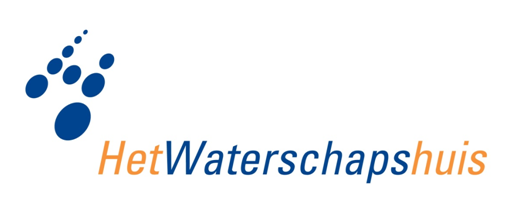 DAMO Keringen
InhoudsopgaveInleiding	Verantwoording brongebruik	Objectbeschrijving	Functioneel Model	Attributen	Bijlage	Algemeen	IMWa Geo-object	Legger	Metadata	Keringen	Aansluitconstructie	Afsluitmiddel	Afwerkingslaag	Anker	Ankerveld	Basismateriaal	Bedieningsplicht	BegroeidTerreindeel	BekledingConstructie	Beschermingszone	Bestorting	Bodembescherming	Bodemlaag	Coupure	Doorstroomopening	Drainagebuis	Drainageput	DuikerSifonHevel	Filterlaag	FlexibeleWaterkering	FunctioneelGebied	Gemaal	Geotextiel	HydraulischeRandvoorwaarde	HydraulischeRandvoorwaardeLijn	Invloedslijn	KenmerkendeProfiellijn	Kernopbouw	Kistdam	Kunstwerkdeel	Kwelscherm	Meetlocatie	MeetlocatieProfiel	Meetnet	NormGeparamProfiel	OnBegroeidTerreindeel	Onderhoudsplicht	Paal	Plaatsbepalingspunt	Referentiepunt	Referentiestelsel	Slijtlaag	Sluis	Stuw	Teenbestorting	TeenOvergangsconstructie	ToplaagAsfalt	ToplaagBetonbekleding	ToplaagGras	ToplaagLosgestortMateriaal	ToplaagSteenzetting	ToplaagVerpakteBekleding	Tunnel	VegetatieObject	Vispassage	VlijlaagUitvullaag	Wandconstructie	Waterkering	WaterkeringSectie	WaterkeringStelselAgg	WaterstaatswerkWaterkering	WeesConstructie	Zinkstuk	
InleidingOm het gebruik van DAMO beter te ondersteunen is dit Objectenhandboek opgesteld, met daarin alle objecten die onderdeel uit maken van DAMO Watersysteem en DAMO Keringen. Het objectenhandboek helpt de waterschappen bij het toepassen van DAMO. Aan de ene kant geeft het een toelichting op hoe het model bedoeld is en wat de verschillende onderdelen betekenen. Aan de andere kant geeft het een borging voor de toepassing van het model en het toepassen van de standaarden die in het model zijn opgenomen. Daarmee biedt het objectenhandboek een goede ondersteuning bij het uitvoeren van het dagelijks gegevensbeheer door de gegevensbeheerders bij het waterschap.Het objectenhandboek helpt de waterschappen bij de implementatie van DAMO en het bij het toepassen van DAMO in de praktijk. Verder is het objectenhandboek ondersteunend bij het borgen van de standaarden die ten grondslag liggen aan DAMO.
Verantwoording brongebruikBronnenDe basisvulling van het objectenhandboek komt voor een deel uit diverse bronnen. Als er hiaten/tegenstrijdigheden zijn in de beschikbare informatie wordt deze in overleg aangevuld. Het gaat hierbij om de datamodellen, enkele bestaande objecthandboeken en de gerelateerde standaarden.Gebruik bronnen bij de objectbeschrijvingen De objectbeschrijvingen zijn ingedeeld in de volgende paragrafen: BeschrijvingFunctioneel ModelAttributenBijlage indien aanwezig.Bij de verantwoording is de indeling van de objectbeschrijvingen aangehouden, waarbij steeds is aangegeven wat de weergave is, waar de informatie vandaan komt en hoe er met eventuele afwijkingen is omgegaan. Hoe er met de bronnen is omgegaan is aangegeven in de volgende hoofdstukken, gebaseerd op de indeling van de objectbeschrijvingen:ObjectbeschrijvingFunctioneel ModelAttributenBijlage 
ObjectbeschrijvingDefinitie WeergaveIn de objectbeschrijving opgenomen als:Tekst definitieHerkomst definitie: Link naar de juiste webpaginaBronDe definitie komt in eerste instantie uit het model, zoals in de screenshot te zien is. 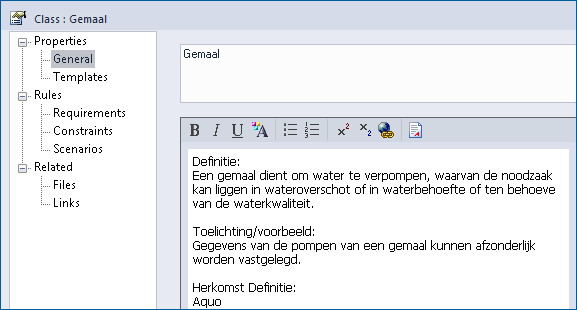 De herkomst van de definitie staat hier zonder hyperlink. De hyperlink wordt opgezocht om in de objectbeschrijving direct door te kunnen linken naar de daadwerkelijke definitie. De meeste definities komen uit Aquolex.nl. Als dit het geval is, wordt de verwijzing naar de term opgenomen. Als er de verwijzing niet correct is of ontbreekt, dan is als herkomst opgenomen: Functioneel Model DAMO Watersysteem.AfwijkingenHet komt voor dat de definitie in het Functioneel Model afwijkt van de definitie die in de herkomst-website staat. In dat geval is gekeken of de definitie uit het Technisch Model wel klopt met de verwijzing. In enkele gevallen was dit zo en is gebruik gemaakt van de definitie uit het Technisch Model. Het is ook voorgekomen dat de definitie in beide modellen niet klopt. In dat geval is een nieuwe definitie aangeleverd door Het Waterschapshuis.In alle afwijkende gevallen zorgt Het Waterschapshuis voor aanpassing van het Functioneel en/of het Technisch Model. ToelichtingWeergaveFoto's en/of tekst.BronDe tekst van de toelichting is afkomstig uit het Functioneel Model.Als er in de aangeleverde documenten of in de BGT/IMGeo foto's aanwezig zijn dan zijn deze hier geplaatst. De bron van de foto is te herleiden uit de naam van het bestand, door toevoeging van de codering HHNK, WRD, WBD, BGT/IMGeo. Voorbeeld: Foto_Gemaal_HHNK.AfwijkingenVoor afwijkingen gelden dezelfde regels als bij de definitie. GeometrieWeergaveTabel met hierin per geometrietype het zoomniveau en de representatie. Als voorbeeld hieronder de tabel voor het object Brug.BronHet geometrietype en zoomniveau is afkomstig uit de beschrijving van de entiteit in Aquolex.nl. De representatie is beschreven in Bijlage A van de Aquo Praktijkrichtlijn Geografie en geometrie. Punten worden weergegeven met een specifiek symbool. Het symboolnummer waarnaar in dit document verwezen wordt betreft een oude set. De symbolisatie in DAMO Watersysteem gebeurt met het lettertype Kunstwrk.ttf. Voor de vertaling van het oude symboolnummer naar het huidige symbool is gebruik gemaakt van de lijst met symbolen uit het Hoofdrapport Gegevenswoordenboek 96, waarop de Aquo Praktijkrichtlijn is gebaseerd. Zo is af te leiden dat Symbool 24 voor vaste brug gelijk is aan het symbool met unicode 56 uit Kunstwrk.ttf.AfwijkingenEventuele afwijkingen zijn in overleg met Het Waterschapshuis doorgevoerd.AssociatiesOvergenomen uit Technisch Model, <table>:Associations FromAssociations Tocontrole mbv FK/PK Relaties standaardenWeergaveTabel met de verwijzingen naar de vier standaarden IMWA, IMGeo, BGT en INSPIRE. Als voorbeeld hieronder de tabel voor het object Brug.BronIMWAAlle gegevens zijn afkomstig uit Aquolex.nl.IMGeo en BGTAlle gegevens komen uit het Objectenhandboek BGT|IMGeo.INSPIREAfwijkingenEventuele afwijkingen zijn in overleg met Het Waterschapshuis doorgevoerd.Komt voor in  WeergaveStandaardtekst:BronDit zijn de processen waarin het object gebruikt wordt. In overleg met Het Waterschapshuis is dit vooralsnog een standaardtekst. Inwinningsregels	WeergavePer geometrietype aangegeven, eventueel met een link naar de IMGeo of BGT. Voor brug is dit bijvoorbeeld:BronUit het onderdeel Geometriebepaling van de entiteit in Aquolex.nl, of uit het Objectenhandboek BGT|IMGeo.AfwijkingenEventuele afwijkingen zijn in overleg met Het Waterschapshuis doorgevoerd.
Functioneel ModelWeergaveDiagram van het object met de relaties naar andere objecten, of de standaardtekst: Geen relaties met andere objecten in het functioneel model DAMO Watersysteem.BronDe relaties die een object heeft met andere objecten zijn in een Functioneel Model zeer inzichtelijk te maken. Daarom is per object een uitsnede van het Functioneel Model toegevoegd, tenzij het object geen verdere relaties heeft. Als het object op zichzelf staat binnen het Functioneel Model, dan is de volgende tekst toegevoegd: Geen relaties met andere objecten in het functioneel model DAMO Watersysteem. Onderstaand is een voorbeeld te zien van het diagram van het onderdeel Kunstwerk.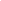 AfwijkingenEventuele afwijkingen zijn in overleg met Het Waterschapshuis doorgevoerd.
AttributenWeergavePer dataset is een tabel opgenomen met hierin per attributen enkele eigenschappen. Als voorbeeld hieronder een deel van de tabel voor het object Brug. BronHet Technisch Model (ook wel Fysiek Model genoemd) is de bron voor de daadwerkelijk gebruikte attributen, terwijl het Functioneel Model de overige gegevens levert. Hieronder is per kolom aangegeven waar de informatie vandaan komt.Als een attribuut naar een domeinlijst verwijst, dan is het domein te kiezen als type. In onderstaand screenshot is te zien dat het attribuut soortOverspanning gebruik maakt van het domein Type Overspanning.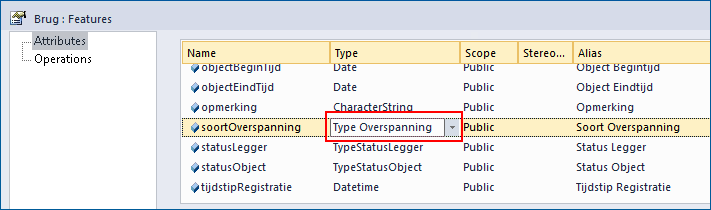 De eenheid waarin het attribuut is gedefinieerd is opgenomen in de Alias. 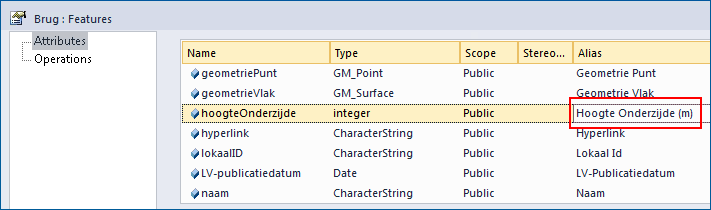 AfwijkingenEventuele afwijkingen zijn in overleg met Het Waterschapshuis doorgevoerd.
BijlageWeergaveAfhankelijk van de aanwezige gegevens. De meeste objecten hebben geen bijlage. BronHet objectenhandboek van Hoogheemraadschap Hollands Noorderkwartier is leidend bij de bijlage. Als het betreffende object in dit handboek een bijlage bevat dan is deze overgenomen.AfwijkingenEventuele afwijkingen zijn in overleg met Het Waterschapshuis doorgevoerd.
AlgemeenObjectenEr zijn een aantal objecten die onder het model Algemeen vallen:IMWA Geo-objectDit object bevat een aantal algemene attributen die voor alle Geo-objecten geldig zijn. Deze attributen worden via overerving meegegeven aan de gerelateerde objecten.LeggerDe objecten die onder Legger Watersysteem, Legger Waterveiligheid of beide leggers vallen zijn hierin weergegeven.MetadataDit object bevat de metadata records voor de gerelateerde objecten.
IMWa Geo-objectBeschrijvingDefinitieAbstractie van een fenomeen in de werkelijkheid, dat direct of indirect is geassocieerd met een locatie relatief ten opzichte van de aarde. [NEN 3610:2011]Bron: DAMO ProjectToelichtingBevat een aantal basisgegevens die in alle geo-objecten terugkomen. Functioneel Model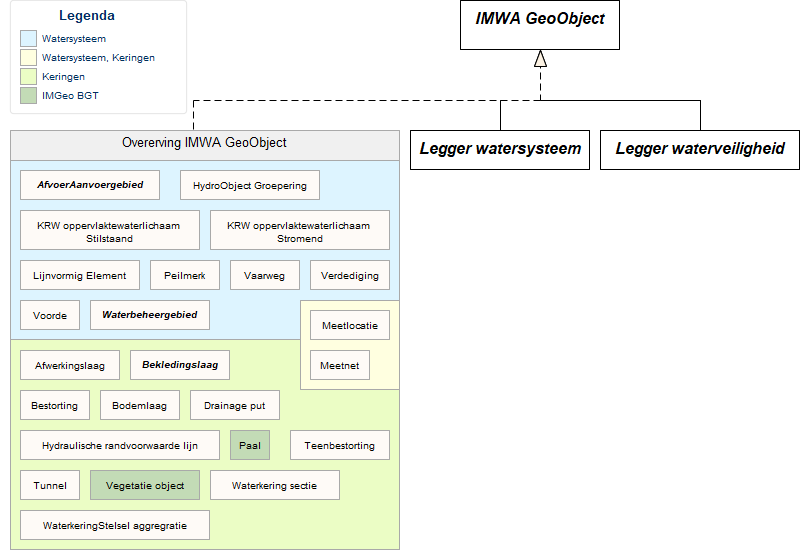 Attributen 
LeggerBeschrijvingEr zijn twee leggerobjecten, Legger Watersysteem en Legger Waterveiligheid. Beide objecten erven alle attributen van het IMWa GeoObject. De objecten die bij onder één of beide leggers vallen erven zowel de attributen van het IMWa GeoObject als van de betreffende legger. Functioneel Model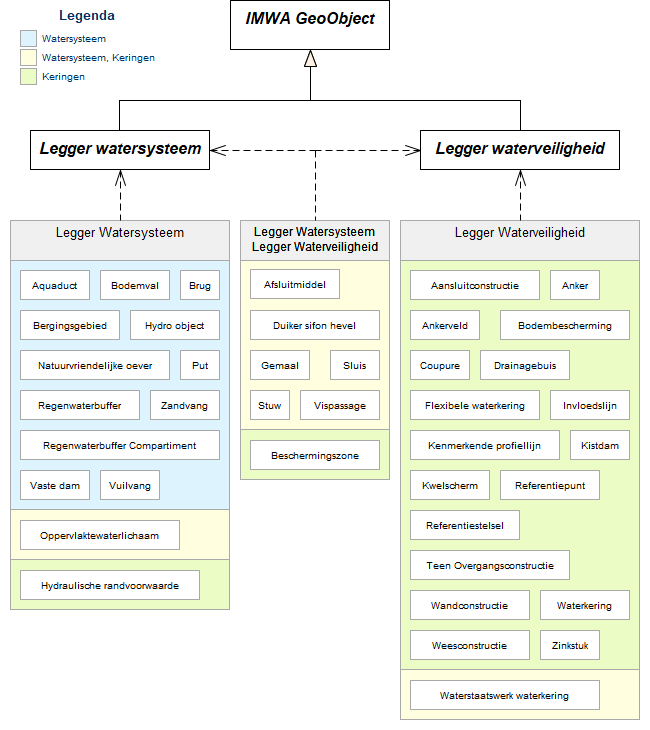 Attributen Legger WatersysteemLegger Waterveiligheid
MetadataBeschrijvingDefinitieGegevens die een omschrijving geven van 1 of meer features in een feature dataset. Doet een uitspraak over het moment van inwinning de instantie die de inwinning heeft gedaan en de kwaliteit van de inwinning.ToelichtingHet gaat hier om metadata die een uitspraak doet over de geometrische informatie van de betreffende features.Functioneel Model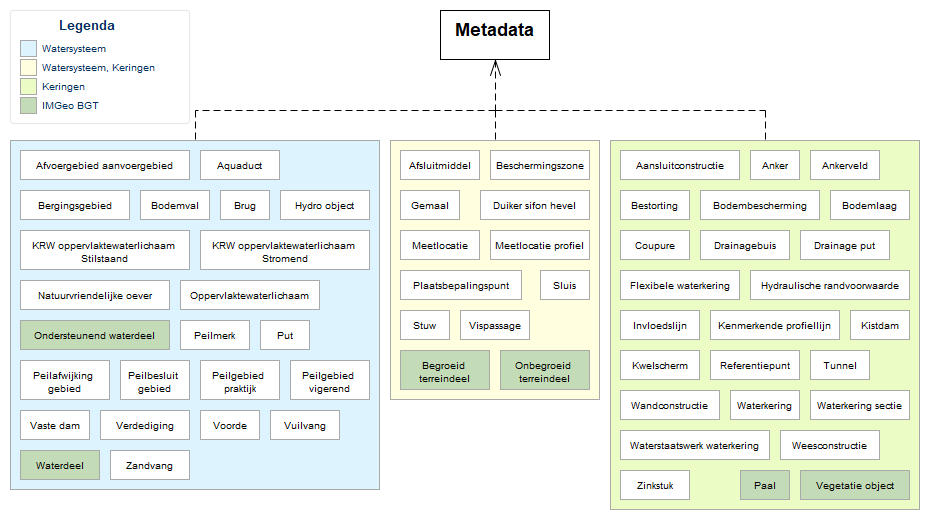 Attributen 
KeringenInleiding KeringenKlik op de hyperlink om naar de objectbeschrijving te gaan
AansluitconstructieBeschrijvingDefinitieHet gehele dwars- en lengteprofiel van een grondconstructie in zijn afwijkende vorm, bij de overgang naar een duin, hoge gronden of een kunstwerk.Herkomst definitie: AquoGeometrieAssociatiesRelaties standaardenEr zijn geen relaties met de vier standaarden IMWA, IMGeo, BGT en INSPIRE.Komt voor in  Inwinningsregels	Geen omschrijving beschikbaar.Functioneel Model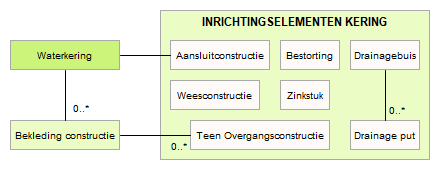 Attributen 
AfsluitmiddelBeschrijvingDefinitieEen onderdeel van een kunstwerk met als doel een waterkerende functie te kunnen vervullen.Herkomst definitie: Aquo (afsluitmiddel klein)ToelichtingAfsluitmiddelen kunnen een peilregelende of waterkerende functie hebben. Voorbeelden van afsluitmiddelen zijn:spindelschuif in een duikerinlaatklep t.p.v. een gemaalklep in een stuwdeur in een sluis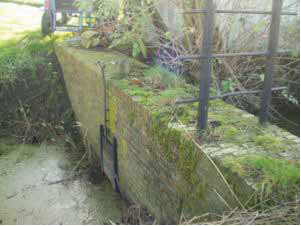 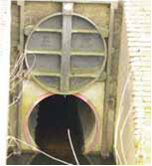 GeometrieAssociatiesRelaties standaardenKomt voor in  Inwinningsregels	Functioneel Model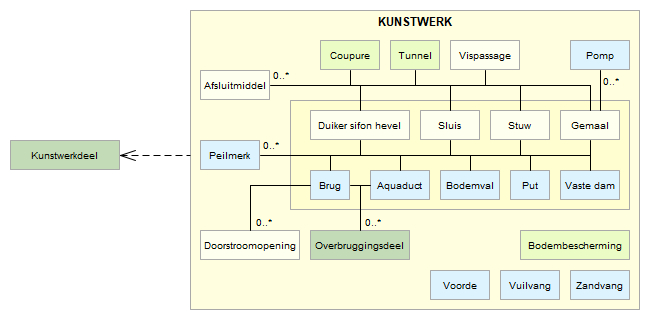 Attributen 
AfwerkingslaagBeschrijvingDefinitieLaag zonder verdedigende functie die dient als afwerking van de bekledingsconstructie (voorstel project).Herkomst definitie: ProjectGeometrieAssociatiesRelaties standaardenEr zijn geen relaties met de vier standaarden IMWA, IMGeo, BGT en INSPIRE.Komt voor in  Inwinningsregels	Inwinningsregels niet van toepassing, betreft objectklasse zonder geometrie.Functioneel Model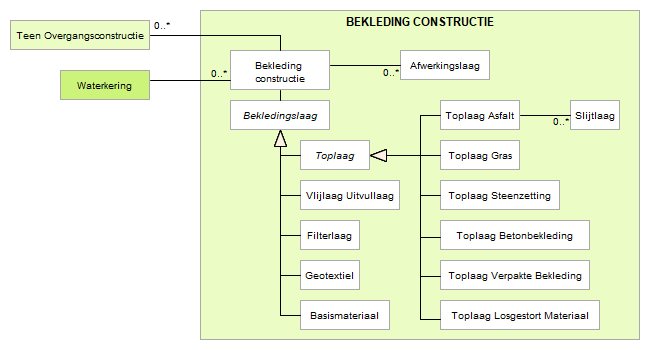 Attributen 
AnkerBeschrijvingDefinitieLijn die de ankers representeert die voor de verankering zorgen van een damwand.Herkomst definitie: ProjectGeometrieAssociatiesRelaties standaardenEr zijn geen relaties met de vier standaarden IMWA, IMGeo, BGT en INSPIRE.Komt voor in  Inwinningsregels	Geen omschrijving beschikbaar.Functioneel Model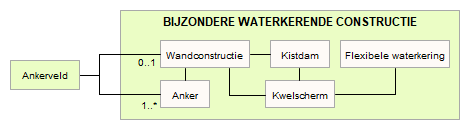 Attributen 
AnkerveldBeschrijvingDefinitieConstructie die de verankering van een damwand tot stand brengt door middel van ankerstangenHerkomst definitie: AquoToelichtingGeen toelichting of afbeelding voorbeeld beschikbaar.GeometrieAssociatiesRelaties standaardenKomt voor in  Inwinningsregels	Geen omschrijving beschikbaar.Functioneel ModelAttributen 
BasismateriaalBeschrijvingDefinitieBovenste laag van het grondlichaam onder de bekledingsconstructie.Herkomst definitie: AquoGeometrieAssociatiesRelaties standaardenKomt voor in  Inwinningsregels	Functioneel ModelAttributen Bijlage Voorbeeld: geotextiel dat op het basismateriaal van een bekledingsconstructie wordt aangebracht.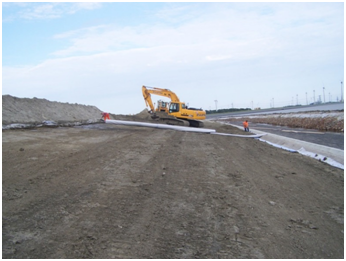 
BedieningsplichtBeschrijvingDefinitieDe bedieningsplicht van bij de waterbeheerder in beheer zijnde objecten, zoals in de legger of in voorschriften bij ontheffingen is aangegeven.Herkomst definitie: ProjectToelichtingDe bedieningsplicht bestaat uit een bedieningsverplichting (wat) die de bedieningsplichtige (wie) moet uitvoeren.GeometrieHet betreft een object zonder geometrie.AssociatiesRelaties standaardenEr zijn geen relaties met de vier standaarden IMWA, IMGeo, BGT en INSPIRE.Komt voor in  InwinningsregelsHet betreft een object zonder geometrie.	Functioneel Model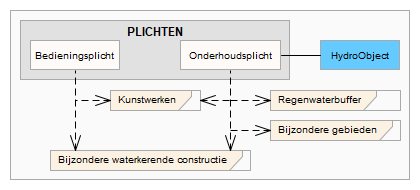 Attributen 
BegroeidTerreindeelBeschrijvingDefinitieKleinste functioneel onafhankelijk stukje van een terrein dat er binnen het objecttype Terrein van NEN 3610 wordt onderscheiden, met aaneengesloten vegetatie.Herkomst definitie: BGTGeometrieAssociatiesRelaties standaardenKomt voor in  Inwinningsregels	Functioneel ModelGeen relaties met andere objecten in het functioneel model DAMO Watersysteem.Attributen
BekledingConstructieBeschrijvingDefinitieGeheel van lagen die tot doel hebben de dijkkern te beschermen tegen erosie door de waterbeweging, bestaande uit een toplaag met daaronder (eventueel) uitvul-, filter- en kleilagen.Herkomst definitie: ProjectToelichtingVoorbeeld 3D bekledingsvlakken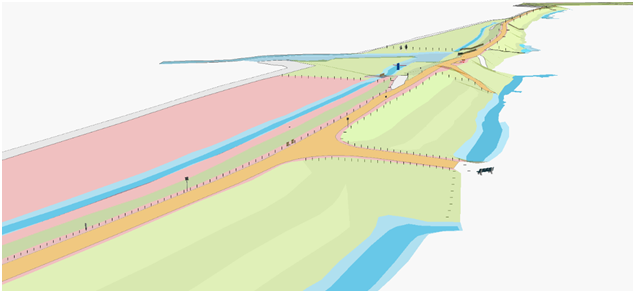 GeometrieBetreft objectklasse zonder geometrie.AssociatiesRelaties standaardenEr zijn geen relaties met de vier standaarden IMWA, IMGeo, BGT en INSPIRE.Komt voor in  Inwinningsregels	Inwinningsregels niet van toepassing, betreft objectklasse zonder geometrie. Functioneel ModelAttributen Bijlage 3D Doorsnede van een dijk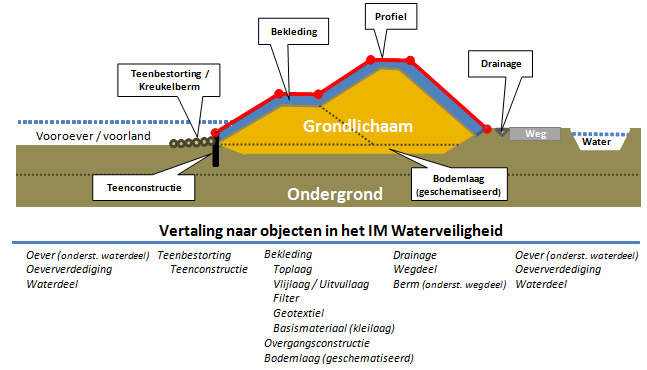 
BeschermingszoneBeschrijving DefinitieAan een waterstaatswerk grenzende zone, waarin ter bescherming van dat werk voorschriften en beperkingen kunnen gelden.Herkomst definitie: Waterwet, beschermingszone (via Aquolex)ToelichtingEen vlakvormige zone die begint op de grens van de vlakvormige representatie van het waterstaatswerk. Typische soorten beschermingszones zijn: 'beschermingszone oppervlaktewater' en 'profiel van vrije ruimte'.GeometrieAssociatiesRelaties standaardenKomt voor in  Inwinningsregels	Functioneel Model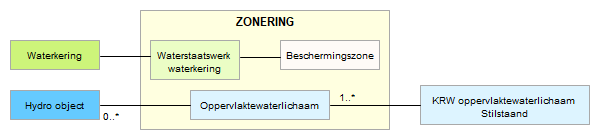 Attributen 
BestortingBeschrijvingDefinitieOp bodem en/of taluds aangebracht los materiaal (stortsteen, grind of betonpuin) ter voorkoming van erosie of het opdrijven van de eigenlijke verdediging.Herkomst definitie: Prisma Technisch woordenboek, ir. H. Damerau (gewijzigd)ToelichtingGeen toelichting of afbeelding voorbeeld beschikbaar.GeometrieAssociatiesRelaties standaardenEr zijn geen relaties met de vier standaarden IMWA, IMGeo, BGT en INSPIRE.Komt voor inInwinningsregels	Geen omschrijving beschikbaar.Functioneel ModelAttributen 
BodembeschermingBeschrijvingDefinitieBescherming van de bodem van het kunstwerk die overbelasting van de bodem voorkomt in geval van overslag of overloop van het kunstwerk.Herkomst definitie: ProjectGeometrieAssociatiesRelaties standaardenEr zijn geen relaties met de vier standaarden IMWA, IMGeo, BGT en INSPIRE.Komt voor in  Inwinningsregels	Geen omschrijving beschikbaar.Functioneel ModelAttributen 
BodemlaagBeschrijvingDefinitieEen laag in de bodem of de ondergrond met volgens de modelleringsregels van het aan het gebied ten grondslag liggende bodem en ondergrondmodel gelijke bodemkundige en/of aardkundige kenmerken.Herkomst definitie: ProjectGeometrieAssociatiesRelaties standaardenKomt voor in  Inwinningsregels	Geen omschrijving beschikbaar.Functioneel Model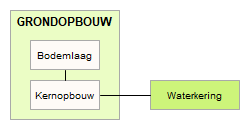 Attributen 
CoupureBeschrijvingDefinitieEen onderbreking in een waterkering voor de doorvoer van een weg of spoorweg, die bij extreme waterstanden afsluitbaar is.Herkomst definitie: AquoToelichting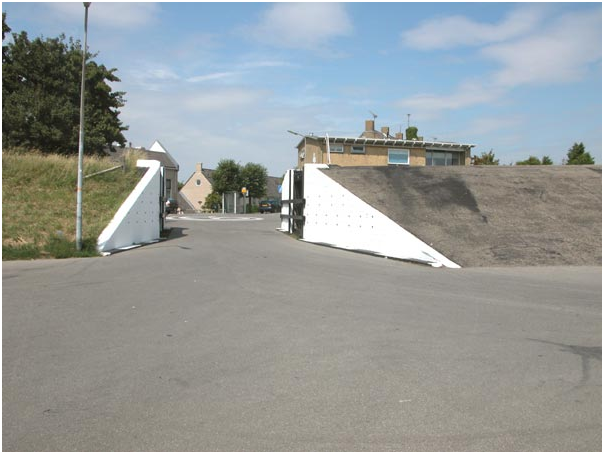 GeometrieAssociatiesRelaties standaardenKomt voor in  Inwinningsregels	Functioneel ModelAttributen CoupureLijn CoupureVlak Bijlage Voorbeeld: 3D schematisatie van een coupure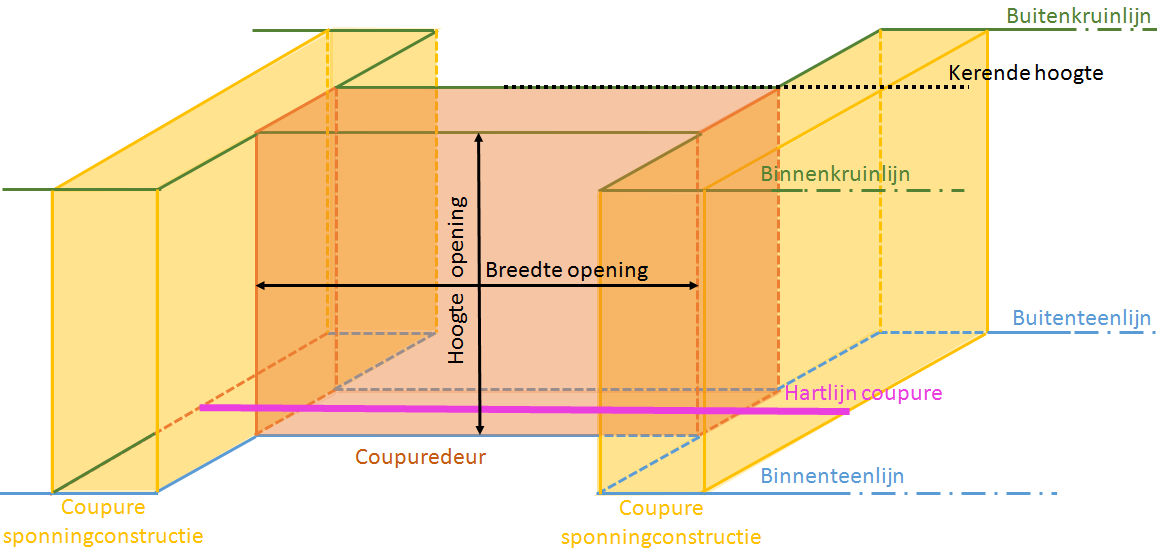 Sponning breedte vs Breedte opening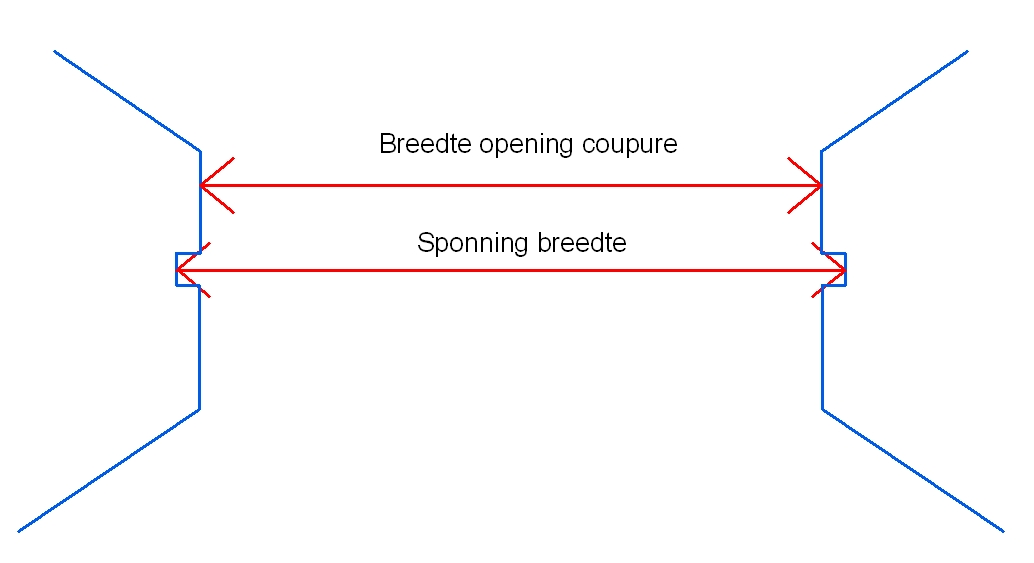 
DoorstroomopeningBeschrijvingDefinitieEen doorstroomopening onder een brug.Herkomst definitie: Functioneel Model DAMO WatersysteemToelichtingEen doorstroomopening ligt tussen pijlers en/of landhoofden.GeometrieNiet van toepassing.AssociatiesRelaties standaardenNiet van toepassing.Komt voor in  Inwinningsregels	Niet van toepassing.Functioneel ModelAttributen Bijlage Toelichting bij nummering doorstroomopeningen
DrainagebuisBeschrijvingDefinitieOndergronds gelegen buis met doorlatende c.q. geperforeerde wand die dient voor de afvoer van grondwater.Herkomst definitie: AquoToelichting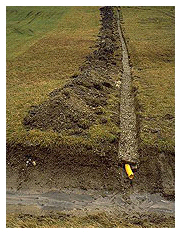 GeometrieAssociatiesRelaties standaardenEr zijn geen relaties met de vier standaarden IMWA, IMGeo, BGT en INSPIRE.Komt voor in  Inwinningsregels	Functioneel ModelAttributen 
DrainageputBeschrijvingDefinitiePut die toegang biedt tot de drainagebuis.Herkomst definitie: ProjectGeometrieAssociatiesRelaties standaardenEr zijn geen relaties met de vier standaarden IMWA, IMGeo, BGT en INSPIRE.Komt voor in  Inwinningsregels	Functioneel ModelAttributen 
DuikerSifonHevelBeschrijvingDefinitieEen kokervormige constructie, eventueel met een verhoogd/verlaagd middengedeelte, met als doel de wederzijdse verbinding tussen oppervlaktewater te waarborgen, waarbij in principe de bodem van de waterloop, in tegenstelling tot die van de brug, wordt onderbroken.Herkomst definitie: Hevel Aquo, Sifon Aquo, Duiker AquoToelichtingEen duiker met een verhoogd middengedeelte is een duiker van het soort hevel. Een duiker met een verlaagd middengedeelte is een duiker van het soort sifon. Duikers kunnen met elkaar verbonden/voorzien zijn via/van (inspectie)putten.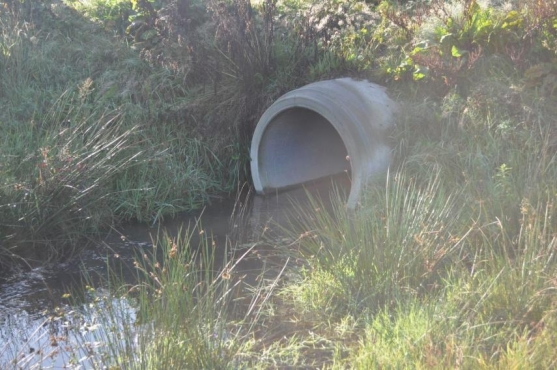 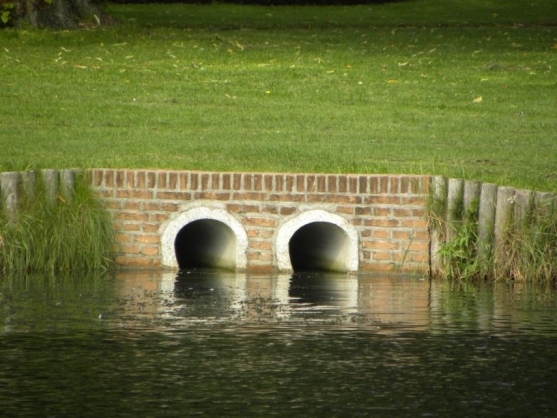 GeometrieAssociatiesRelaties standaardenKomt voor in  Inwinningsregels	Functioneel ModelAttributen DuikerSifonHevelDuikerSifonHevelPuntBijlage DuikerEen kokervormige constructie met als doel de wederzijdse verbinding tussen oppervlaktewater te waarborgen, waarbij in principe de bodem van de waterloop, in tegenstelling tot die van de brug, wordt onderbrokenHerkomst definitie: Aquo ToelichtingDe duiker vormt een doorstroomopening tussen wateren. Vaak heerst er een vrije waterspiegel in de constructie. Identieke naast elkaar gelegen duikers hoeven niet als afzonderlijk kunstwerk beschreven te worden. Met behulp van het gegevenselement “Aantal identieke duikerbuizen naast elkaar” wordt deze situatie vorm gegeven.SifonKokervormige constructie met een verlaagd middengedeelte dat geheel met water is gevuld en die twee waterlopen met elkaar verbindt.Herkomst definitie: Aquo ToelichtingSifons worden aangelegd als een gebied met eenzelfde peil wordt doorsneden door een watergang met een ander, afwijkend peil. Ook worden dit soort constructies gemaakt om het water van de ene waterloop in het gebied vast te houden, bijvoorbeeld als het water van een beek van een betere samenstelling is dan het water van een kanaal. De constructie wordt meestal van beton gemaakt. Het kan over een constructie gaan van een meter in doorsnede en een lengte van vijftig meter. In principe bestaat een sifon uit afzonderlijke duikers die op zichzelf ook kunstwerken zijn. De vastlegging van de kenmerken van een sifon kan dan ook plaatsvinden op het niveau van de afzonderlijke duikers. Sifon is dan een samengesteld object. De bindende factor voor deze kunstwerken wordt dan verzorgd door de gegevenselementen 'Identificatie kunstwerk (is component van)', 'identificatie kunstwerk (aangrenzend bovenstrooms)' en 'identificatie kunstwerk (aangrenzend benedenstrooms)'.HevelEen kokervormige constructie met een verhoogd middengedeelte dat twee wederzijds gelegen wateren met elkaar verbindtHerkomst definitie: Aquo ToelichtingHet verhoogde middengedeelte gaat in de regel over een waterkering of een (stroom)scheiding heen. De constructie laat dan toe dat een zekere watermassa zich volgens de wet van de communicerende vaten laat verplaatsen tussen wederzijds gelegen wateren. Dit wordt in gang gezet met een vacuümpomp.Mogelijke vormen van een duiker sifon of hevel
FilterlaagBeschrijvingDefinitieEen tussenlaag in de taludbekleding die uitspoeling van fijnkorrelig materiaal uit de ondergrond door de bovenliggende laag van de bekleding voorkomt.Herkomst definitie: Aquo (verouderd)GeometrieAssociatiesRelaties standaardenKomt voor in  Inwinningsregels	Functioneel ModelAttributen Bijlage 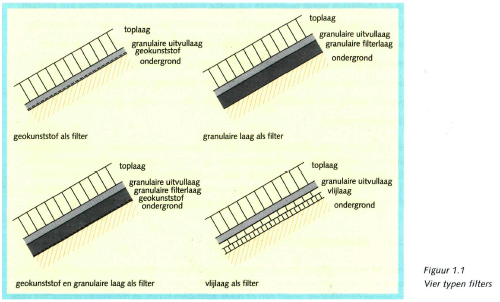 Gekopieerd uit: TR25a Technisch Rapport Steenzettingen.- Toetsing. Van: TAW (Technische Adviescommissie voor de WaterkeringenHet bekledingssysteem van elke steenzetting bevat een toplaag en een ondergrond (klei, zand of granulaire aanvulling). Daartussen zijn in veel gevallen andere lagen aanwezig, in allerlei combinaties: veelal één of meer granulaire lagen, in nieuwere constructies vaak een geokunststof, in oude constructies vaak één of meer vlijlagen. Deze lagen hebben een beoogde functie in de uitvoering, als filter of als aanvulling. In de toetsingspraktijk komen de volgende bekledingssystemen voor:Toplaag - ondergrondToplaag - geokunststof- ondergrondToplaag - granulaire laag/lagen - ondergrondToplaag - granulaire laag/lagen - geokunststof -ondergrondToplaag - granulaire laag/lagen - vlijlaag/-lagen - ondergrond
FlexibeleWaterkeringBeschrijvingDefinitieConstructie met een waterkerende functie die ingezet wordt bij extreme waterstanden. In de extreme omstandigheid wordt de constructie op de noodzakelijke kerende hoogte gebracht. Onder normale omstandigheden wordt die kerende hoogte niet gehaald.Herkomst definitie: ProjectGeometrieAssociatiesRelaties standaardenEr zijn geen relaties met de vier standaarden IMWA, IMGeo, BGT en INSPIRE.Komt voor in  Inwinningsregels	Geen omschrijving beschikbaar.Functioneel Model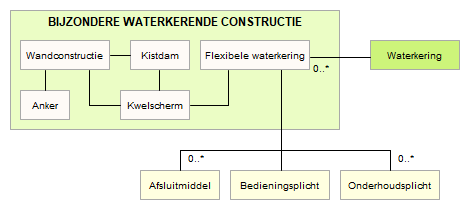 Attributen 
FunctioneelGebiedBeschrijvingDefinitieSynoniem met Oppervlaktewaterlichaam zoals in de waterwet is gedefinieerd.Herkomst definitie: Functioneel Model Damo WatersysteemGeometrieNiet van toepassing.Associaties Relaties standaardenKomt voor in  Inwinningsregels	Functioneel Model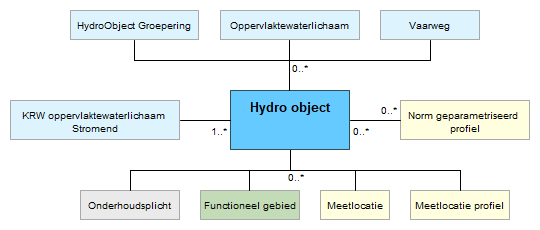 Attributen 
GemaalBeschrijvingDefinitieEen gemaal dient in principe om water van een laag peil naar een hoog peil te brengen, waarvan de noodzaak kan liggen in wateroverschot aan de lage kant (afvoer) of in waterbehoefte in het gebied aan de hoge kant (aanvoer).Herkomst definitie: AquoToelichtingHet betreft hier alleen het verplaatsen van oppervlaktewater. Het gemaal kan ook bij gelijke peilen of laag verhang van hoog naar laag peil ingezet worden.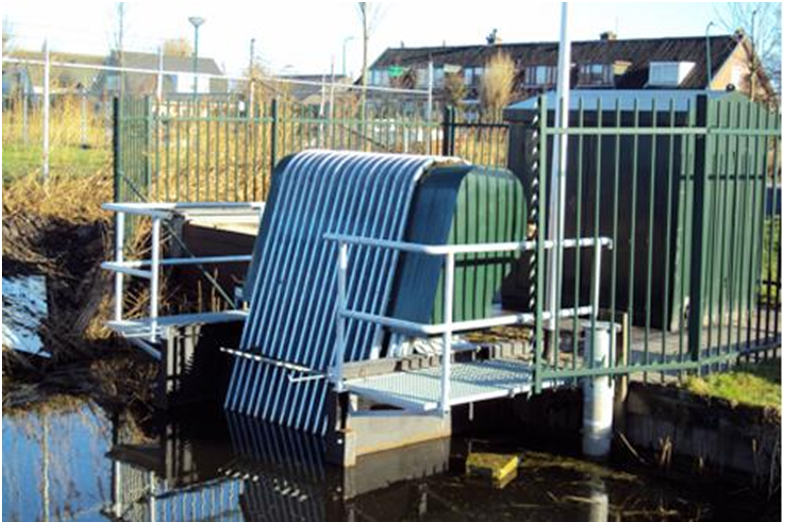 GeometrieAssociaties Relaties standaardenKomt voor in  Producten		Legger Watersysteem, Legger Waterveiligheid, beheerregister waterlopenOnderdeel van		DAMO Watersysteem, DAMO KeringenInwinningsregelsFunctioneel model AttributenGemaalGemaalVlakBijlage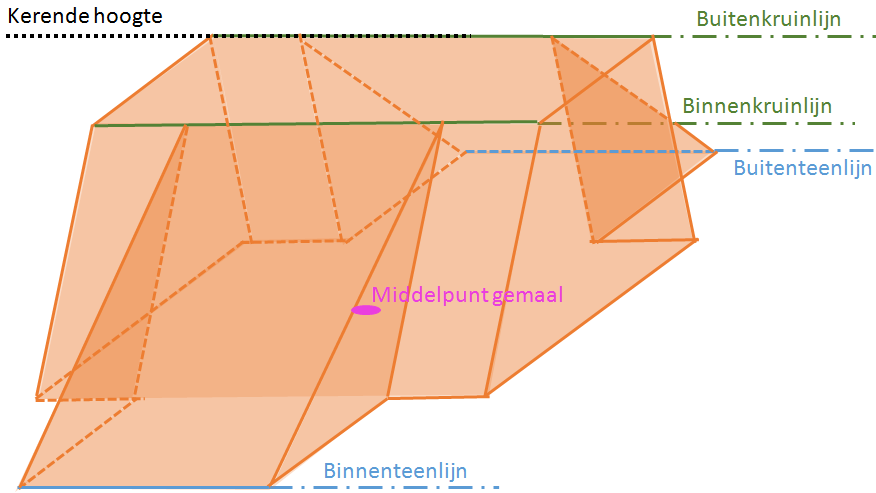 3D schematisatie van een gemaal
GeotextielBeschrijvingDefinitieEen vlak doorlatend weefsel of vlies, in contact met grond en/of andere materialen toegepast in geotechnische en civieltechnische constructiesHerkomst definitie: AquoToelichtingKunststof doek dat bij voorbeeld op zand of klei wordt toegepast om uitspoeling ervan te voorkomen.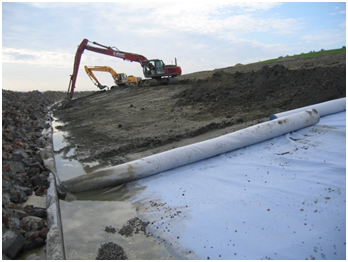 Geotextiel dat op het basismateriaal van een bekledingsconstructie wordt aangebrachtGeometrieAssociatiesRelaties standaardenKomt voor in  Inwinningsregels	Functioneel ModelAttributen Bijlage Gekopieerd uit: TR25a Technisch Rapport Steenzettingen.- Toetsing. Van: TAW (Technische Adviescommissie voor de WaterkeringenHet bekledingssysteem van elke steenzetting bevat een toplaag en een ondergrond (klei, zand of granulaire aanvulling). Daartussen zijn in veel gevallen andere lagen aanwezig, in allerlei combinaties: veelal één of meer granulaire lagen, in nieuwere constructies vaak een geokunststof, in oude constructies vaak één of meer vlijlagen. Deze lagen hebben een beoogde functie in de uitvoering, als filter of als aanvulling. In de toetsingspraktijk komen de volgende bekledingssystemen voor:Toplaag - ondergrondToplaag - geokunststof- ondergrondToplaag - granulaire laag/lagen - ondergrondToplaag - granulaire laag/lagen - geokunststof -ondergrondToplaag - granulaire laag/lagen - vlijlaag/-lagen - ondergrond
HydraulischeRandvoorwaardeBeschrijvingDefinitieHydraulische Randvoorwaarden voor het jaar xxxx voor het toetsen van primaire waterkeringen.Herkomst definitie: Project & AquoGeometrieAssociatiesRelaties standaardenEr zijn geen relaties met de vier standaarden IMWA, IMGeo, BGT en INSPIRE.Komt voor in  Inwinningsregels	Geen omschrijving beschikbaar.Functioneel Model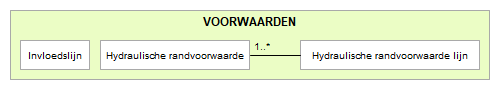 Attributen 
HydraulischeRandvoorwaardeLijnBeschrijvingDefinitieDe lijn waarvoor de hydraulische Randvoorwaarden voor het jaar xxxx voor het toetsen van primaire waterkeringen rechtsgeldig is.Herkomst definitie: Project & AquoGeometrieAssociatiesRelaties standaardenEr zijn geen relaties met de vier standaarden IMWA, IMGeo, BGT en INSPIRE.Komt voor in  Inwinningsregels	Geen omschrijving beschikbaar.Functioneel ModelAttributen 
InvloedslijnBeschrijvingDefinitieBegrenzing van de invloedszone van de kering.Herkomst definitie: ProjectToelichtingBijvoorbeeld de invloedslijn van piping of macrostabiliteit.GeometrieAssociatiesRelaties standaardenEr zijn geen relaties met de vier standaarden IMWA, IMGeo, BGT en INSPIRE.Komt voor in  Inwinningsregels	Geen omschrijving beschikbaar.Functioneel ModelAttributen 
KenmerkendeProfiellijnBeschrijvingDefinitieLijnvormige elementen waarmee bepaalde kniklijnen van het dijklichaam worden vastgelegd.Herkomst definitie: AquoToelichtingVoorbeeld van gebruik: buitenkruinlijnen, teenlijnen etc.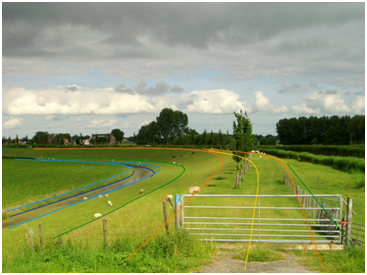 Kenmerkende profiellijnen geprojecteerd over keringGeometrieAssociatiesRelaties standaardenKomt voor in  Inwinningsregels	Functioneel Model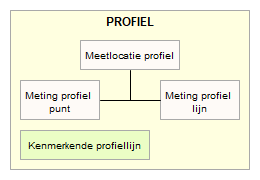 Attributen Bijlage 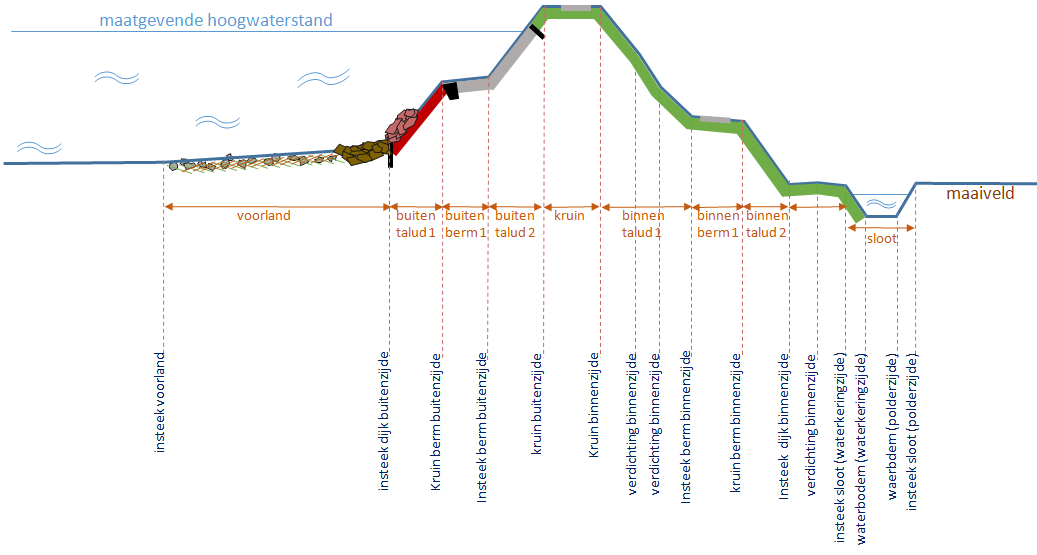 Kenmerkende profiellijnen worden (binnen Waterschap Noorderzijlvest) alleen vastgelegd bij een waterkering van het type dijk. In afbeelding hierboven is een dwarsprofiel van een dijk opgenomen met de daarbij behorende profielkenmerken van het type reliëf. Van elk profielkenmerk kan een kenmerkende profiellijn worden gemaakt door de punten van meerdere dwarsprofielen met elkaar te verbinden.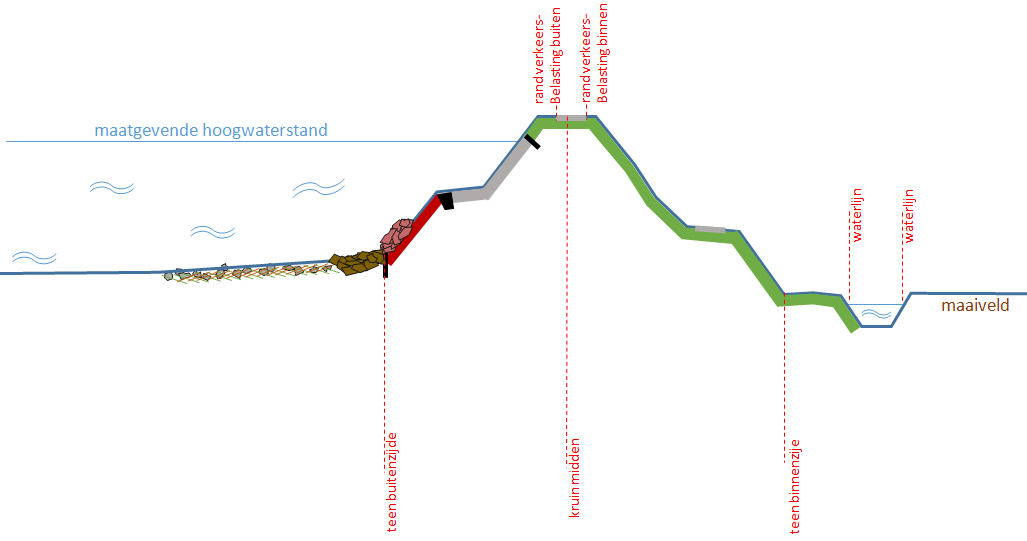 Naast de kenmerkende profiellijnen (kniklijnen) worden ook profiellijnen vastgelegd die in het veld niet als kniklijn zichtbaar zijn. Dergelijke profiellijnen dienen als referentielijnen en zijn van belang voor één of meerdere waterschapsprocessen. In de afbeelding hierboven is een dwarsprofiel van een dijk opgenomen met de daarbij behorende referentie profielkenmerken. 
KernopbouwBeschrijvingDefinitieDe opbouw van de kern van het dijklichaam.Herkomst definitie: AquoToelichtingDe kern van een dijk is een grondlichaam van zand en/of klei dat moet worden beschermd tegen de inwerking van de waterbeweging. Voorbeeld van gebruik van kernopbouw: oude dijk valt geheel binnen nieuwe dijk.GeometrieBetreft objectklasse zonder geometrie.AssociatiesRelaties standaardenKomt voor in  InwinningsregelsInwinningsregels niet van toepassing, betreft objectklasse zonder geometrie.Functioneel ModelAttributen 
KistdamBeschrijvingDefinitieEen grond- en/of waterkerende constructie bestaande uit twee gekoppelde damwanden, waartussen zich grond of een andere vulmassa (meestal granulair materiaal) bevindt.Herkomst definitie: AquoToelichting3D schematisatie van een kistdam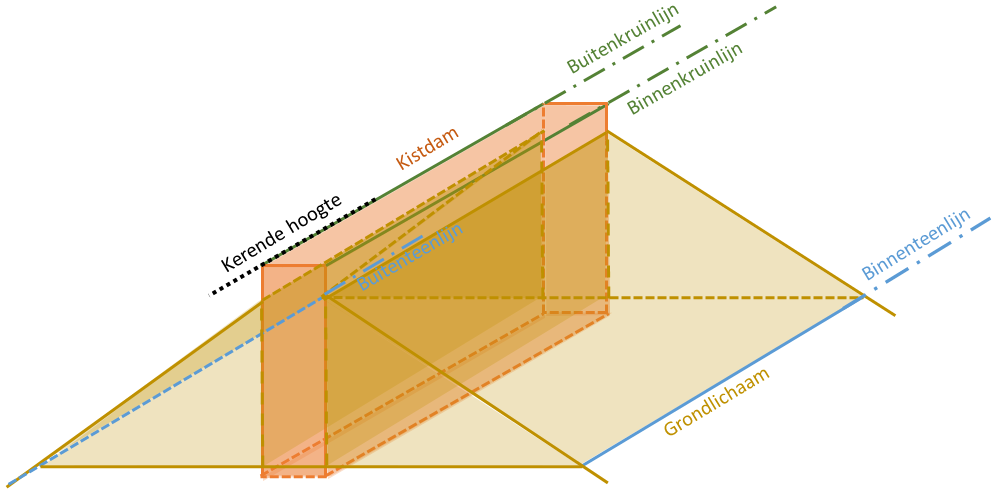 GeometrieAssociatiesRelaties standaardenEr zijn geen relaties met de vier standaarden IMWA, IMGeo, BGT en INSPIRE.Komt voor in  Inwinningsregels	Functioneel Model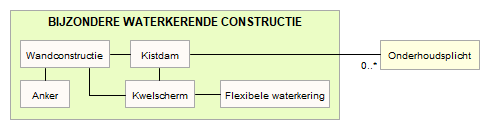 Attributen 
KunstwerkdeelBeschrijvingDefinitieSynoniem met Onderdeel van een civiel-technisch werk voor de infrastructuur vanwegen, water, spoorbanen, waterkeringen en/of leidingen.Herkomst definitie: IMGeoGeometrieNiet van toepassing.AssociatiesRelaties standaardenKomt voor in  Inwinningsregels	Niet van toepassing.Functioneel ModelAttributen 
KwelschermBeschrijvingDefinitieEen ondoorlatende, in de regel verticale, constructie voor verlenging van de kwelweg.Herkomst definitie: AquoToelichting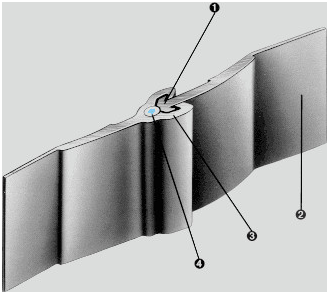 GeometrieAssociatiesRelaties standaardenKomt voor in  Inwinningsregels	Functioneel Model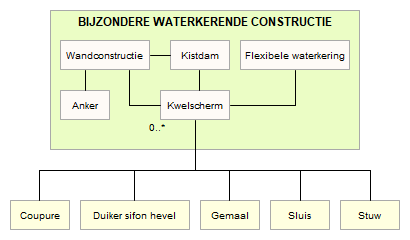 Attributen 
MeetlocatieBeschrijvingDefinitieDe aanduiding van de plaats waar een meting is verricht of waarvoor een Monitoringprogramma is opgesteld.Herkomst definitie: AquoGeometrieAssociatiesRelaties standaardenKomt voor in  Inwinningsregels	Functioneel Model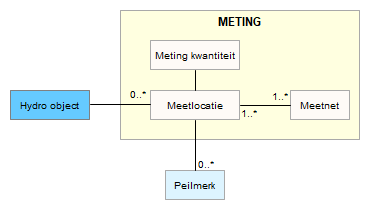 Attributen MeetlocatieMeetlocatieLijnMeetlocatieVlakMetingKwantiteit
MeetlocatieProfielBeschrijving DefinitieDoorsnede van een object in lengterichting, in dwarsrichting of langs een verticaal, waarbij landmeetkundig ingewonnen kenmerken van het object langs de doorsnede worden vastgelegd.Herkomst definitie: Aquo GeometrieAssociatiesRelaties standaardenKomt voor in  Inwinningsregels	Functioneel Model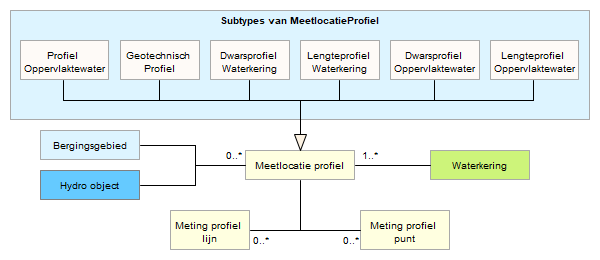 Attributen Subtype MeetlocatieProfielMeetlocatieProfielMetingProfielPuntMetingProfielLijn
MeetnetBeschrijvingDefinitieStelsel van samenhangende meetstations, meet- en/of bemonsteringspunten.Herkomst definitie: Aquo ToelichtingMeetnetten t.b.v bijvoorbeeld: monitoring van neerslag, grondwaterstand, zwemwaterkwaliteit of waterstanden.GeometrieNiet van toepassing.AssociatiesRelaties standaardenKomt voor in  Inwinningsregels	Niet van toepassing.Functioneel ModelAttributen 
NormGeparamProfielBeschrijvingDefinitieDoorsnede van een object in lengterichting, in dwarsrichting of langs een verticaal, waarbij kenmerken van het object langs de doorsnede worden vastgelegd.Herkomst definitie: AquoToelichtingHet gaat om een gemeten profiel (x,y,z) dat hoort bij één of meerdere oppervlaktewaterlichamen of bergingsgebieden. Dit kunnen zijn lengte- en dwarsprofielen. Dit is conform de huidige systematiek/functionaliteit van IRIS Profielen (versie 1.1b).GeometrieAssociatiesRelaties standaardenKomt voor in  Inwinningsregels	Functioneel Model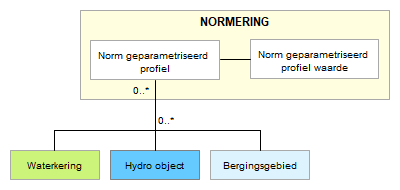 Attributen NormGeparamProfielNormGeparamProfielWaarde
OnBegroeidTerreindeelBeschrijvingDefinitieKleinste functioneel onafhankelijk stukje van een terrein, dat er binnen het objecttype Terrein van NEN 3610 wordt onderscheiden, zonder aaneengesloten vegetatie.Herkomst definitie: BGTGeometrieAssociatiesRelaties standaardenKomt voor in  Inwinningsregels	Functioneel ModelGeen relaties met andere objecten in het functioneel model DAMO Watersysteem.Attributen 
OnderhoudsplichtBeschrijvingDefinitieDe onderhoudsplicht van bij de waterbeheerder in beheer zijnde objecten, zoals in de legger of in voorschriften bij ontheffingen is aangegeven. Herkomst definitie: AquoToelichtingDe onderhoudsplicht bestaat uit een onderhoudsverplichting (wat) die de onderhoudsplichtige (wie) moet uitvoeren.GeometrieBetreft objectklasse zonder geometrie.AssociatiesRelaties standaardenKomt voor in  Inwinningsregels	Inwinningsregels niet van toepassing, betreft objectklasse zonder geometrie.Functioneel ModelAttributen 
PaalBeschrijvingDefinitieLangwerpig stuk hout, ijzer, steen enz., dat in de grond staat.Herkomst definitie: IMGeoToelichtingIn het kader van het vastleggen van de objecten op de kering. Bij referentiepunt is opgenomen of het om een fysiek aanwezig referentiepunt gaat. Als dat het geval is kan in Paal de locatie van de dijkpaal worden opgenomen. GeometrieAssociatiesRelaties standaardenKomt voor in  InwinningsregelsGeen omschrijving beschikbaar.Functioneel ModelGeen relaties met andere objecten in het functioneel model DAMO Keringen.Attributen 
PlaatsbepalingspuntBeschrijvingDefinitiePunt dat is ingemeten en vervolgens gebruikt is bij en onderdeel uitmaakt van de begrenzing van BGT objecten.Herkomst definitie: BGTToelichtingPlaatsbepalingspunten (PBP’s) zijn die punten die in coördinaten bekend zijn en die gebruikt zijn bij en onderdeel uitmaken van de begrenzing van BGT-objecten. Elk plaatsbepalingspunt heeft een unieke identificatie, maar de relatie tussen BGT-objecten en plaatsbepalingspunten bestaat uit de overeenkomstige coördinatenparen. Er vindt geen administratieve koppeling plaats op basis van het ID.GeometrieAssociatiesRelaties standaardenKomt voor in  Inwinningsregels	Niet van toepassing. De punten ontstaan uit de vertices/meetpunten van de gemeten objecten.Functioneel ModelGeen relaties met andere objecten in DAMO Watersysteem.Attributen 
ReferentiepuntBeschrijvingDefinitiePunt dat gebruikt wordt als referentie aanduiding.Herkomst definitie: AquoToelichtingVoorbeeld van gebruik: punt op de kaart van oud stelsel, dijkpalen, raaipalen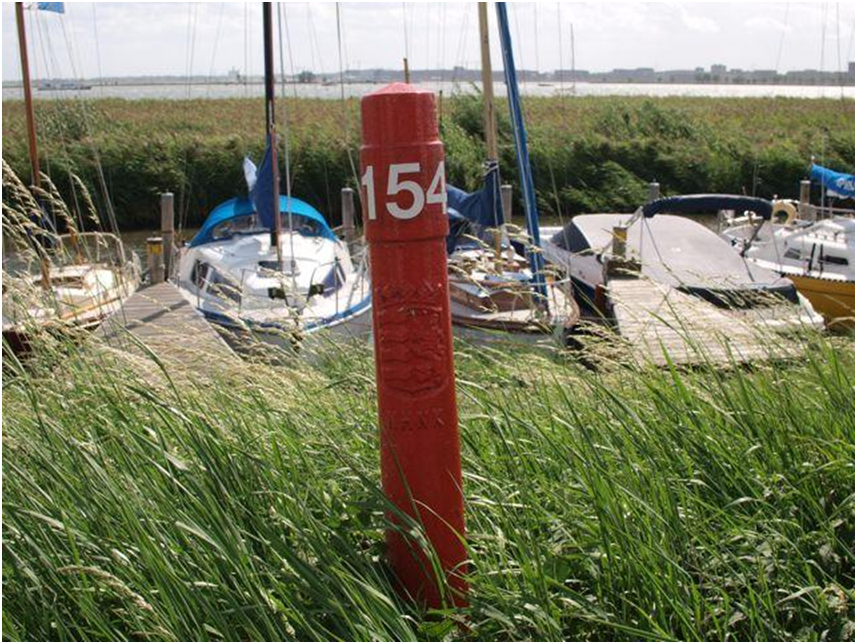 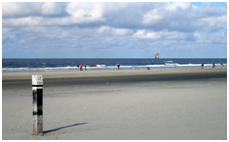 Dijkpaal			StrandpaalGeometrieAssociatiesRelaties standaardenKomt voor in  Inwinningsregels	Functioneel Model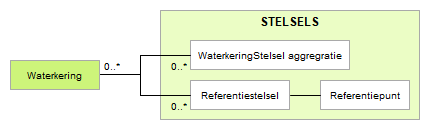 Attributen 
ReferentiestelselBeschrijvingDefinitieRealisatie van een referentiesysteem.Herkomst definitie: AquoToelichtingEen referentiestelsel definieert een lokaal ruimtelijk referentiesysteem op basis van de referentielijn (representatie van de waterkering). Hiervoor wordt de referentie van een locatie uitgedrukt als afstand over de referentielijn ten opzichte van een nulpunt. Voorbeelden van referentiestelsels zijn dijkpalen, hectometrering en kilometrering.GeometrieBetreft objectklasse zonder geometrie.AssociatiesRelaties standaardenKomt voor in  Inwinningsregels	Inwinningsregels niet van toepassing, betreft objectklasse zonder geometrie.Functioneel ModelAttributen 
SlijtlaagBeschrijvingDefinitieDeklaag op drukke plaatsen, bv. van mortel op vloeren of van asfalt op wegenHerkomst definitie: AquoToelichtingBij wegen: dunne laag vloeibitumen of bitumenemulsie die wordt aangebracht op een asfaltbetonbekleding om de bekleding te conserveren, afgestrooid met steenslag of grind om het aanzicht te verbeteren.GeometrieAssociatiesRelaties standaardenEr zijn geen relaties met de vier standaarden IMWA, IMGeo, BGT en INSPIRE.Komt voor in  InwinningsregelsInwinningsregels niet van toepassing, betreft objectklasse zonder geometrie.Functioneel ModelAttributen 
SluisBeschrijvingDefinitieEen kunstmatige, beweegbare waterkering die de verbinding tussen twee wateren kan afsluiten of openstellen en daartoe van deuren of schuiven is voorzien.Herkomst definitie: AquoToelichtingAfsluitbare waterkering tussen twee waterbekkens met verschillend niveau. Een sluis kan dienen om water uit het bekken met de hogere waterstand door te laten of het verschil in waterstand te handhaven. De profielverdediging van de sluis aan de bovenstroomse en benedenstroomse zijde wordt, indien van toepassing, afzonderlijk opgegeven. De koppeling tussen de diverse kunstwerken vindt plaats via de gegevenselementen identificatie kunstwerk (aangrenzend bovenstrooms) en identificatie kunstwerk (aangrenzend benedenstrooms). Identieke naast elkaar gelegen sluizen worden als afzonderlijk kunstwerk beschreven. Alleen met behulp van het gegevenselement Aantal identieke sluizen naast elkaar wordt deze situatie vorm gegeven.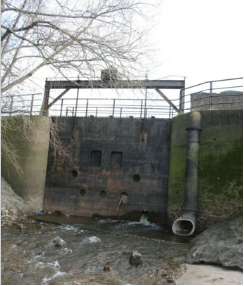 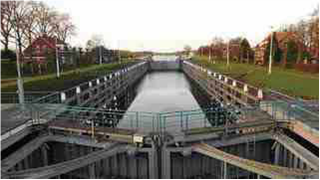 GeometrieAssociatiesRelaties standaardenKomt voor in  Inwinningsregels	Functioneel ModelAttributen SluisSluisLijnSluisVlak  Bijlage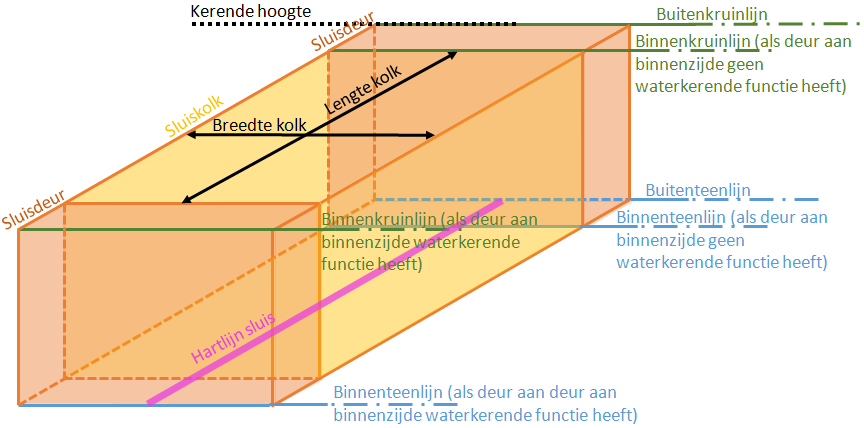 3D schematisatie van een schutsluis
StuwBeschrijvingDefinitieVaste of beweegbare constructie die dient om het peil bovenstrooms van de constructie te verhogen c.q. te regelen.Herkomst definitie: AquoToelichtingIdentieke naast elkaar gelegen stuwen hoeven niet als afzonderlijk kunstwerk beschreven te worden. Met behulp van het gegevenselement 'Aantal identieke stuwen naast elkaar' wordt aan deze situatie vorm gegeven. Het aan de stuw te relateren peil kan worden afgeleid uit de gegevens van het peilgebied waarin of waaraan de stuw is gelegen.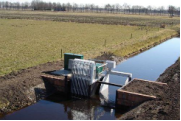 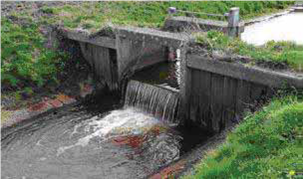 GeometrieAssociatiesRelaties standaardenKomt voor in  Inwinningsregels	Functioneel ModelAttributen StuwStuwLijn StuwVlak Bijlage Afmetingen stuw
TeenbestortingBeschrijvingDefinitieHorizontaal gedeelte van een dijk, aan de buitenzijde gelegen, als overgang tussen de harde bekleding en de rest van het talud of de vooroever.Herkomst definitie: 	 Aquo GeometrieAssociatiesRelaties standaardenEr zijn geen relaties met de vier standaarden IMWA, IMGeo, BGT en INSPIRE.Komt voor in  Inwinningsregels	Geen omschrijving beschikbaar.Functioneel Model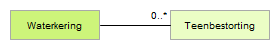 Attributen 
TeenOvergangsconstructieBeschrijvingDefinitieOvergangsconstructie: Constructie die tot doel heeft om twee verschillende bekledingsconstructies op elkaar aan te sluiten.Teenconstructie: Constructie aan de onderzijde van het talud als overgang naar het voorland of de teenbestorting. Herkomst definitie: Teenconstructie Aquo, Overgangsconstructie AquoToelichting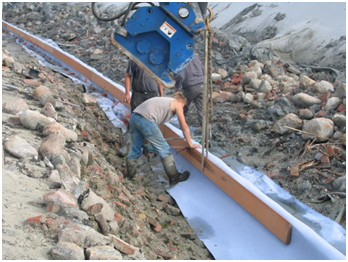 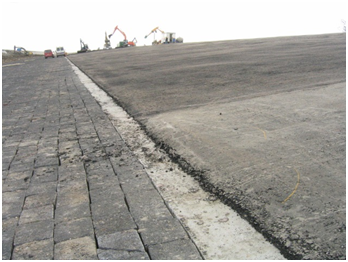 Een teenconstructie in aanbouw (Links) en afgeronde overgangsconstructie (rechts)GeometrieAssociatiesRelaties standaardenEr zijn geen relaties met de vier standaarden IMWA, IMGeo, BGT en INSPIRE.Komt voor in  Inwinningsregels	Functioneel ModelAttributen TeenOvergangsconstructieTeenOvergangsconstructieLijnBijlage 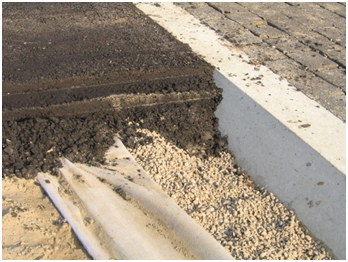 Verschillende onderdelen van een overgangsconstructie, gestorte betonband, losgestorte filterlaag, geotextiel en een ‘druppelvormige’ afaltlaag (boven) en het ontwerp (onder).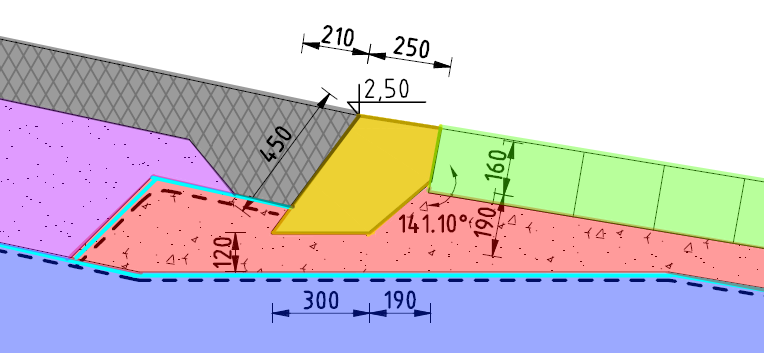 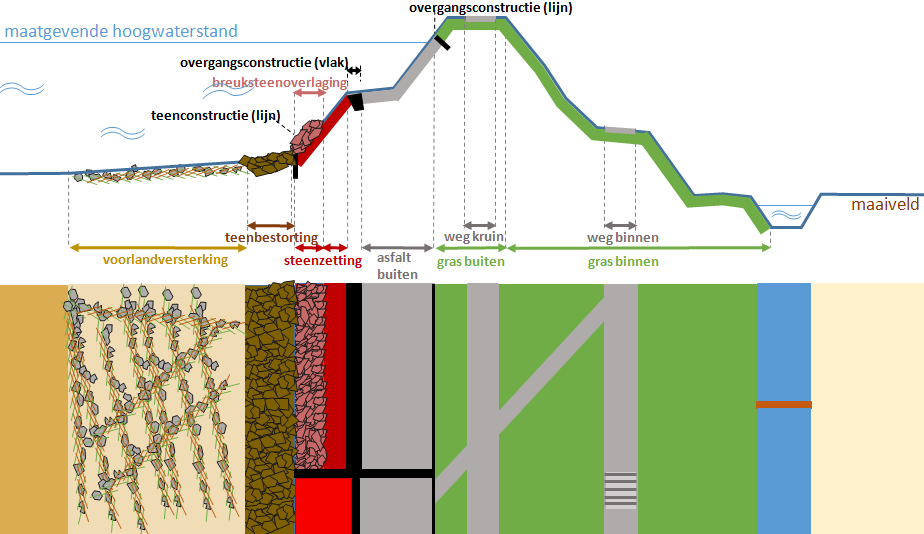 Dwarsprofiel van een dijk (boven) met de meest voorkomende bekledingen, bovenaanzicht dijk opgedeeld in vlakken die gebaseerd zijn op plaatsbepalingspunten.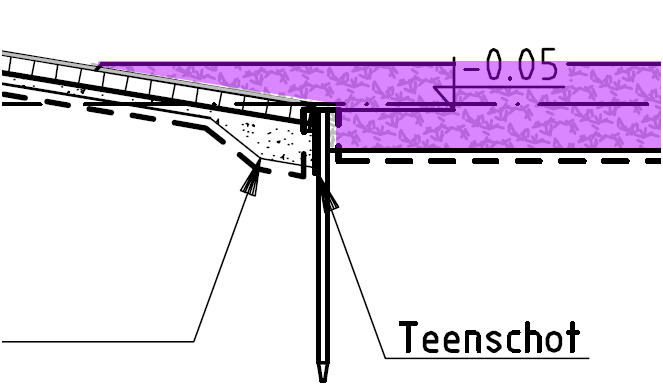 Een ontwerptekening van een teenconstructie met teenbestorting (paars)
ToplaagAsfaltBeschrijvingDefinitieBuitenste verdedigingslaag van een talud, hier bestaande uit in verband geplaatste elementen.Herkomst definitie: AquoToelichtingHier betreft het de toplaag van een asfaltbekleding.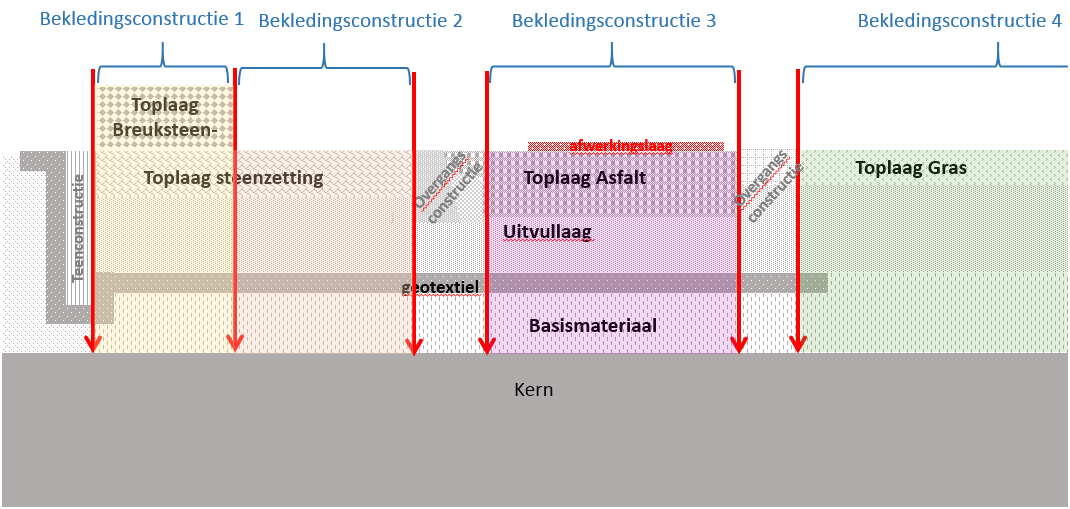 De afbakening in dwarsrichting van een aantal bekledingconstructies.GeometrieAssociatiesRelaties standaardenEr zijn geen relaties met de vier standaarden IMWA, IMGeo, BGT en INSPIRE.Komt voor in  Inwinningsregels	Functioneel ModelAttributen Bijlage Gekopieerd uit: TR25a Technisch Rapport Steenzettingen.- Toetsing. Van: TAW (Technische Adviescommissie voor de WaterkeringenHet bekledingssysteem van elke steenzetting bevat een toplaag en een ondergrond (klei, zand of granulaire aanvulling). Daartussen zijn in veel gevallen andere lagen aanwezig, in allerlei combinaties: veelal één of meer granulaire lagen, in nieuwere constructies vaak een geokunststof, in oude constructies vaak één of meer vlijlagen. Deze lagen hebben een beoogde functie in de uitvoering, als filter of als aanvulling. In de toetsingspraktijk komen de volgende bekledingssystemen voor:Toplaag - ondergrondToplaag - geokunststof- ondergrondToplaag - granulaire laag/lagen - ondergrondToplaag - granulaire laag/lagen - geokunststof -ondergrondToplaag - granulaire laag/lagen - vlijlaag/-lagen - ondergrond
ToplaagBetonbekledingBeschrijvingDefinitieBuitenste verdedigingslaag van een talud, hier bestaande uit in verband geplaatste elementen.Herkomst definitie: AquoToelichtingHier betreft het de toplaag van een betonbekleding.De afbakening in dwarsrichting van een aantal bekledingconstructies.GeometrieAssociatiesRelaties standaardenEr zijn geen relaties met de vier standaarden IMWA, IMGeo, BGT en INSPIRE.Komt voor in  Inwinningsregels	Functioneel ModelAttributen Bijlage Gekopieerd uit: TR25a Technisch Rapport Steenzettingen.- Toetsing. Van: TAW (Technische Adviescommissie voor de WaterkeringenHet bekledingssysteem van elke steenzetting bevat een toplaag en een ondergrond (klei, zand of granulaire aanvulling). Daartussen zijn in veel gevallen andere lagen aanwezig, in allerlei combinaties: veelal één of meer granulaire lagen, in nieuwere constructies vaak een geokunststof, in oude constructies vaak één of meer vlijlagen. Deze lagen hebben een beoogde functie in de uitvoering, als filter of als aanvulling. In de toetsingspraktijk komen de volgende bekledingssystemen voor:Toplaag - ondergrondToplaag - geokunststof- ondergrondToplaag - granulaire laag/lagen - ondergrondToplaag - granulaire laag/lagen - geokunststof -ondergrondToplaag - granulaire laag/lagen - vlijlaag/-lagen - ondergrond
ToplaagGrasBeschrijvingDefinitieBuitenste verdedigingslaag van een talud, hier bestaande uit in verband geplaatste elementen.Herkomst definitie: AquoToelichtingHier betreft het de toplaag van een grasbekleding.De afbakening in dwarsrichting van een aantal bekledingconstructies.GeometrieAssociatiesRelaties standaardenEr zijn geen relaties met de vier standaarden IMWA, IMGeo, BGT en INSPIRE.Komt voor in  Inwinningsregels	Functioneel ModelAttributen Bijlage Gekopieerd uit: TR25a Technisch Rapport Steenzettingen.- Toetsing. Van: TAW (Technische Adviescommissie voor de WaterkeringenHet bekledingssysteem van elke steenzetting bevat een toplaag en een ondergrond (klei, zand of granulaire aanvulling). Daartussen zijn in veel gevallen andere lagen aanwezig, in allerlei combinaties: veelal één of meer granulaire lagen, in nieuwere constructies vaak een geokunststof, in oude constructies vaak één of meer vlijlagen. Deze lagen hebben een beoogde functie in de uitvoering, als filter of als aanvulling. In de toetsingspraktijk komen de volgende bekledingssystemen voor:Toplaag - ondergrondToplaag - geokunststof- ondergrondToplaag - granulaire laag/lagen - ondergrondToplaag - granulaire laag/lagen - geokunststof -ondergrondToplaag - granulaire laag/lagen - vlijlaag/-lagen - ondergrond
ToplaagLosgestortMateriaalBeschrijvingDefinitieBuitenste verdedigingslaag van een talud, hier bestaande uit in verband geplaatste elementen.Herkomst definitie: AquoToelichtingHier betreft het de toplaag van een bekleding bestaande uit losgestort materiaal.De afbakening in dwarsrichting van een aantal bekledingconstructies.GeometrieAssociatiesRelaties standaardenEr zijn geen relaties met de vier standaarden IMWA, IMGeo, BGT en INSPIRE.Komt voor in  Inwinningsregels	Functioneel ModelAttributen Bijlage Gekopieerd uit: TR25a Technisch Rapport Steenzettingen.- Toetsing. Van: TAW (Technische Adviescommissie voor de WaterkeringenHet bekledingssysteem van elke steenzetting bevat een toplaag en een ondergrond (klei, zand of granulaire aanvulling). Daartussen zijn in veel gevallen andere lagen aanwezig, in allerlei combinaties: veelal één of meer granulaire lagen, in nieuwere constructies vaak een geokunststof, in oude constructies vaak één of meer vlijlagen. Deze lagen hebben een beoogde functie in de uitvoering, als filter of als aanvulling. In de toetsingspraktijk komen de volgende bekledingssystemen voor:Toplaag - ondergrondToplaag - geokunststof- ondergrondToplaag - granulaire laag/lagen - ondergrondToplaag - granulaire laag/lagen - geokunststof -ondergrondToplaag - granulaire laag/lagen - vlijlaag/-lagen - ondergrond
ToplaagSteenzettingBeschrijvingDefinitieBuitenste verdedigingslaag van een talud, hier bestaande uit in verband geplaatste elementen.Herkomst definitie: AquoToelichtingHier betreft het de toplaag van een steenzetting.De afbakening in dwarsrichting van een aantal bekledingsconstructiesGeometrieAssociatiesRelaties standaardenEr zijn geen relaties met de vier standaarden IMWA, IMGeo, BGT en INSPIRE.Komt voor in  Inwinningsregels	Functioneel ModelAttributen Bijlage Gekopieerd uit: TR25a Technisch Rapport Steenzettingen.- Toetsing. Van: TAW (Technische Adviescommissie voor de WaterkeringenHet bekledingssysteem van elke steenzetting bevat een toplaag en een ondergrond (klei, zand of granulaire aanvulling). Daartussen zijn in veel gevallen andere lagen aanwezig, in allerlei combinaties: veelal één of meer granulaire lagen, in nieuwere constructies vaak een geokunststof, in oude constructies vaak één of meer vlijlagen. Deze lagen hebben een beoogde functie in de uitvoering, als filter of als aanvulling. In de toetsingspraktijk komen de volgende bekledingssystemen voor:Toplaag - ondergrondToplaag - geokunststof- ondergrondToplaag - granulaire laag/lagen - ondergrondToplaag - granulaire laag/lagen - geokunststof -ondergrondToplaag - granulaire laag/lagen - vlijlaag/-lagen - ondergrond
ToplaagVerpakteBekledingBeschrijvingDefinitieBuitenste verdedigingslaag van een talud, hier bestaande uit in verband geplaatste elementen.Herkomst definitie: AquoToelichtingHier betreft het de toplaag van een verpakte bekleding.De afbakening in dwarsrichting van een aantal bekledingconstructies.GeometrieAssociatiesRelaties standaardenEr zijn geen relaties met de vier standaarden IMWA, IMGeo, BGT en INSPIRE.Komt voor in  Inwinningsregels	Functioneel ModelAttributen Bijlage Gekopieerd uit: TR25a Technisch Rapport Steenzettingen.- Toetsing. Van: TAW (Technische Adviescommissie voor de WaterkeringenHet bekledingssysteem van elke steenzetting bevat een toplaag en een ondergrond (klei, zand of granulaire aanvulling). Daartussen zijn in veel gevallen andere lagen aanwezig, in allerlei combinaties: veelal één of meer granulaire lagen, in nieuwere constructies vaak een geokunststof, in oude constructies vaak één of meer vlijlagen. Deze lagen hebben een beoogde functie in de uitvoering, als filter of als aanvulling. In de toetsingspraktijk komen de volgende bekledingssystemen voor:Toplaag - ondergrondToplaag - geokunststof- ondergrondToplaag - granulaire laag/lagen - ondergrondToplaag - granulaire laag/lagen - geokunststof -ondergrondToplaag - granulaire laag/lagen - vlijlaag/-lagen - ondergrond
TunnelBeschrijvingDefinitieOndergrondse of onder water gelegen verbinding tussen twee punten, aan beide einden voorzien van een open bakconstructie.Herkomst definitie: AquoGeometrieAssociatiesRelaties standaardenKomt voor in  Inwinningsregels	Functioneel ModelAttributen TunnelLijn TunnelVlak 
VegetatieObjectBeschrijvingDefinitieSolitair vegetatieobject of lijn- of vlakvormige groep gelijksoortige vegetatieobjecten met een beperkte omvang.Herkomst definitie: IMGeoToelichtingIndividuele bomen hoeven alleen te worden opgenomen indien dit gewenst is. Vaak zal dit in het stedelijk gebied wel gebeuren en in landelijk gebied niet, uitzonderingen daargelaten. 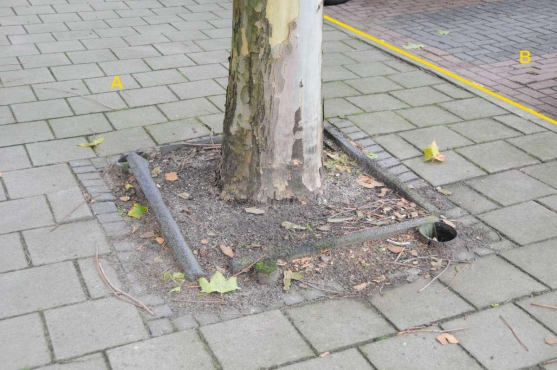 Boom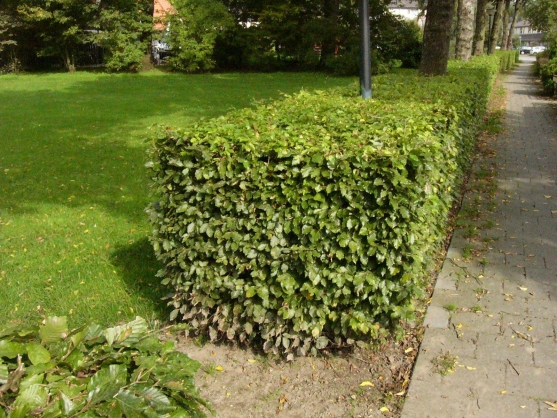 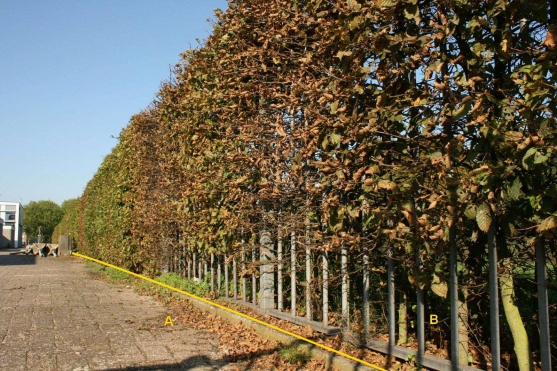 Haag, voorbeeld 1						Haag, voorbeeld 2GeometrieAssociatiesRelaties standaardenKomt voor in  Inwinningsregels	Functioneel ModelGeen relaties met andere objecten in het functioneel model DAMO Keringen.Attributen VegetatieObjectVegetatieObjectLijn VegetatieObjectVlak Bijlage BoomHaagvoorbeeld 1voorbeeld 2
VispassageBeschrijvingDefinitieEen kunstmatige passage ten behoeve van de vistrek bij kunstwerken in wateren.Herkomst definitie: AquoToelichting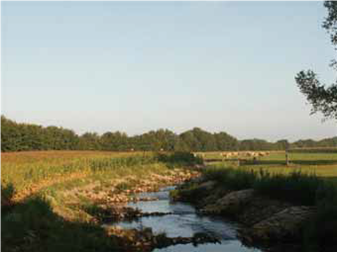 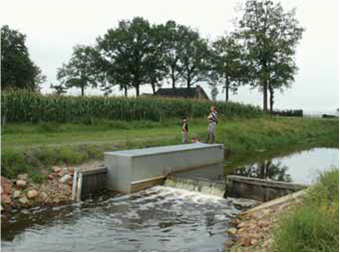 GeometrieAssociatiesRelaties standaardenKomt voor in  Inwinningsregels	Functioneel ModelAttributen VispassageVispassageVlak 
VlijlaagUitvullaagBeschrijvingDefinitieVlijlaag: Een tussenlaag in de bekledingsconstructie  met filterfunctie, bestaande uit één of meer lagen plat gelegde bakstenen die in verband zijn geplaatst.Uitvullaag: Een dun laagje granulair materiaal, bedoeld om oneffenheden van het oppervlak van de laag eronder op te vullen, zodat een vlak oppervlak voor het plaatsen van de toplaagelementen wordt verkregen.Herkomst definitie: Vlijlaag Aquo, Uitvullaag AquoGeometrieAssociatiesRelaties standaardenKomt voor in  Inwinningsregels	Functioneel ModelAttributen Bijlage Gekopieerd uit: TR25a Technisch Rapport Steenzettingen.- Toetsing. Van: TAW (Technische Adviescommissie voor de WaterkeringenHet bekledingssysteem van elke steenzetting bevat een toplaag en een ondergrond (klei, zand of granulaire aanvulling). Daartussen zijn in veel gevallen andere lagen aanwezig, in allerlei combinaties: veelal één of meer granulaire lagen, in nieuwere constructies vaak een geokunststof, in oude constructies vaak één of meer vlijlagen. Deze lagen hebben een beoogde functie in de uitvoering, als filter of als aanvulling. In de toetsingspraktijk komen de volgende bekledingssystemen voor:Toplaag - ondergrondToplaag - geokunststof- ondergrondToplaag - granulaire laag/lagen - ondergrondToplaag - granulaire laag/lagen - geokunststof -ondergrondToplaag - granulaire laag/lagen - vlijlaag/-lagen - ondergrond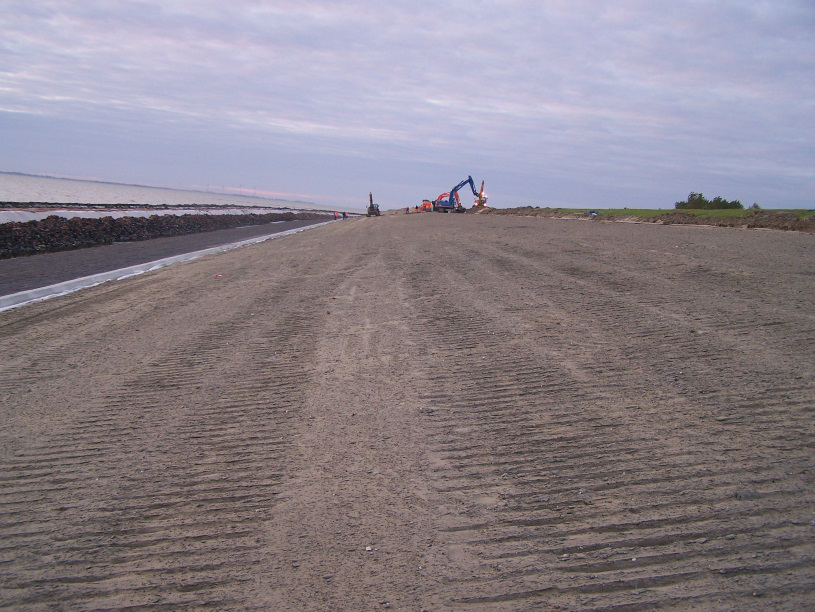 De bovenkant van een uitvullaag voor het aanbrengen van een laag asfalt
WandconstructieBeschrijvingDefinitieEen zelfstandige constructie die verticaal geplaatst is met als doel water of grond te keren.Herkomst definitie: AquoToelichtingVoorbeeld van gebruik: damwand, diepwand, keerwand, kademuur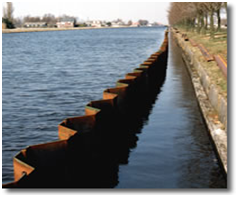 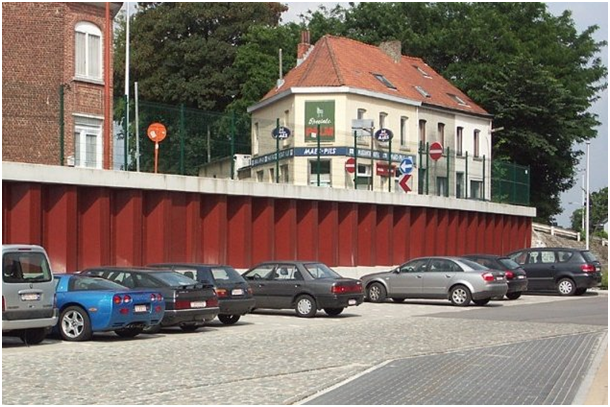 Damwand				Keermuur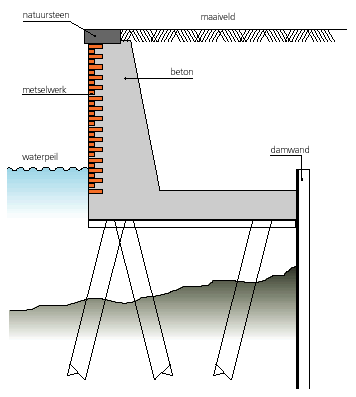 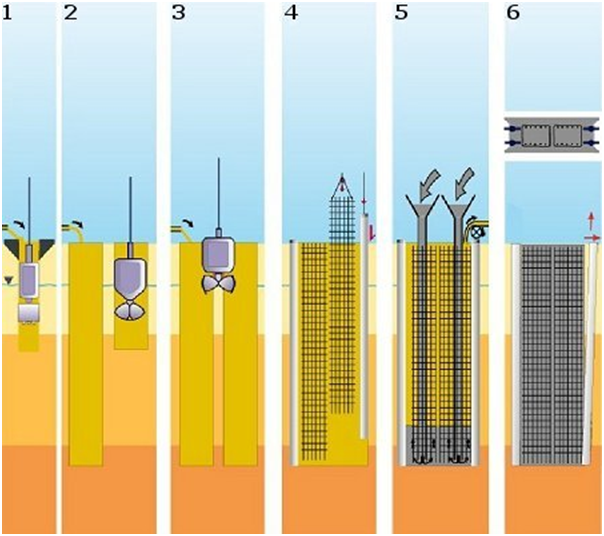 Kademuur			      Diepwand (aanlegmethode)GeometrieAssociatiesRelaties standaardenKomt voor in  Inwinningsregels	Functioneel Model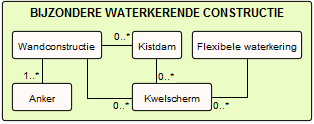 Attributen WandconstructieLijn WandconstructieVlak Bijlage 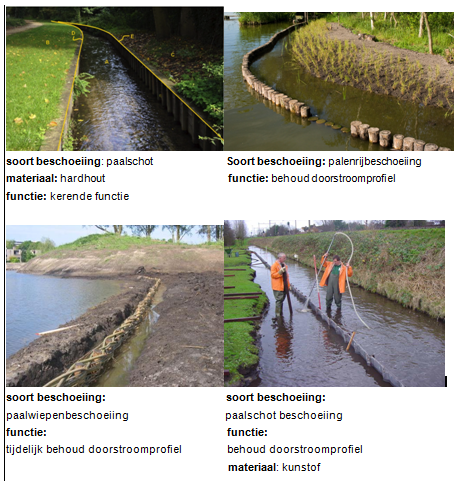 
WaterkeringBeschrijvingDefinitieEen waterkerende en/of scheidende, kunstmatige of natuurlijke hoogte of hooggelegen gronden inclusief de daarin aanwezige waterkerende elementen.Herkomst definitie: AquoToelichtingWaterkeringen worden ingededeeld in de categoriën: primaire waterkeringen, regionale waterkeringen en overige waterkeringen. Voorbeelden van waterkeringen zijn: dijken, dammen, duinen, kunstwerken en hoge gronden.GeometrieAssociatiesRelaties standaardenKomt voor in  Inwinningsregels	Functioneel Model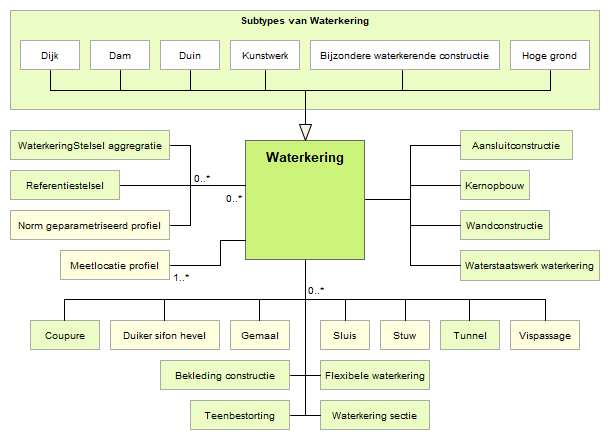 Attributen Subtype Waterkering
WaterkeringSectieBeschrijvingDefinitieDeel van een waterkering met min of meer gelijke eigenschappen.Herkomst definitie: AquoToelichtingOnder andere voor de toetsing worden waterkeringen ingedeeld in secties. Voorbeelden: toetssectie, inspectievak, onderhoudsvak.GeometrieAssociatiesRelaties standaardenEr zijn geen relaties met de vier standaarden IMWA, IMGeo, BGT en INSPIRE.Komt voor in  Inwinningsregels	Functioneel Model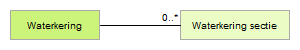 Attributen 
WaterkeringStelselAggBeschrijvingDefinitieEen logisch samenhangend stelsel van waterkeringen. Herkomst definitie: Project. Waterkeringstelsel AquoToelichtingVoorbeeld van een stelsel zijn de dijktrajecten voor de primaire keringen. GeometrieBetreft objectklasse zonder geometrie.AssociatiesRelaties standaardenEr zijn geen relaties met de vier standaarden IMWA, IMGeo, BGT en INSPIRE.Komt voor in  Inwinningsregels	Inwinningsregels niet van toepassing, betreft objectklasse zonder geometrie.Functioneel ModelAttributen 
WaterstaatswerkWaterkeringBeschrijvingDefinitie
Volgt.Herkomst definitie: Volgt.ToelichtingHet betreft de zonering zoals die volgt uit de waterwet. In de termen van IMGEO betreft het een functioneelgebied. 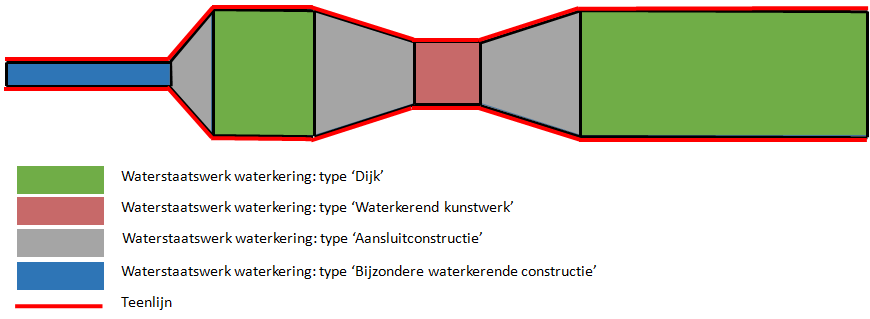 Het waterstaatswerk waterkering heeft een 1:1 relatie met het object Waterkering. De vlakken vormen de basis van het BGT-object ‘functioneel gebied: waterkering’ Het waterstaatswerk waterkering is de bron voor het bepalen van de aangrenzende beschermingszones. Het waterstaatswerk wordt in de lengterichting afgebakend door het type waterkering, net zoals het object waterkering. In de dwarsrichting wordt het waterstaatswerk afgebakend door de teenlijnen. GeometrieAssociatiesRelaties standaardenEr zijn geen relaties met de vier standaarden IMWA, IMGeo, BGT en INSPIRE.Komt voor in  Inwinningsregels	Functioneel Model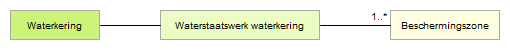 Attributen 
WeesConstructieBeschrijvingDefinitieConstructie die is achtergelaten in de Kering.Herkomst definitie: ProjectToelichtingIn keringen bevinden zich in bepaalde gevallen nog oude constructies. Bijvoorbeeld oude funderingen of achtergelaten onderdelen van de gemaal. 	GeometrieAssociatiesRelaties standaardenEr zijn geen relaties met de vier standaarden IMWA, IMGeo, BGT en INSPIRE.Komt voor in  Inwinningsregels	Functioneel ModelAttributen WeesconstructieLijn WeesconstructieVlak 
ZinkstukBeschrijvingDefinitieObject ter bescherming van delen van de vooroever.Herkomst definitie: AquoToelichting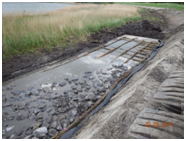 GeometrieAssociatiesRelaties standaardenKomt voor in  Inwinningsregels	Functioneel ModelAttributen Type informatieBronOmschrijving/linkModelFunctioneel Model Enterprise Architect bestandModelTechnisch ModelLink naar website Enterprise Architect bestandObject-handboekHoogheemraadschap Hollands NoorderkwartierHHNK_Gegevensstandaard_GIS_Watersystemen A20130617_Objectenhandboek_IMGEO_model_TexelHHNK_Object_en_gegevenshandboek_GIS_WaterkeringenObject-handboekWaterschap Regge en DinkelGeoBasisRegistratie VechtstromenObject-handboekWaterschap Brabantse DeltaHandboek BeheerregistersObject-handboekHoogheemraadschap van RijnlandGegevenswoordenboekObject-handboekWaterschap NoorderzijlvestObjectencatalogus Noorderzijlvest_1.0Meetprotocol Noorderzijlvest_1.0Object-handboekHoogheemraadschap Schieland en KrimpenerwaardKernsets Geo HHSK 1.2StandaardenIMWAAquolex.nlStandaardenGeometrieAquo Praktijkrichtlijn Geografie en geometrieHoofdrapport Gegevenswoordenboek 96StandaardenSymbolen KunstwerkKunstwrk.ttfStandaardenIMGEO/BGTObjectenhandboek BGT|IMGeoStandaardenINSPIREINSPIRE view service Mapping LMA vs Inspire via IMWA, UM AquoDataspecificatie set Hydrography PuntPuntPuntVlakZoomniveauKleinschalig / midschaligKleinschalig / midschaligKleinschalig / midschaligGrootschaligRepresentatieVaste brug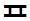 Unicode 56Afbeelding feitelijke contourenRepresentatieBeweegbare brug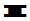 Unicode 57Afbeelding feitelijke contourenRepresentatieIndien mogelijk meegeschaald met de oppervlakte van het gemaalIndien mogelijk meegeschaald met de oppervlakte van het gemaalIndien mogelijk meegeschaald met de oppervlakte van het gemaalAfbeelding feitelijke contourenStandaardEntiteitGeometrieGeneralisatieSpecialisatieIMWABrugKleinschalig: punt
Grootschalig: vlakKunstwerkVaste brug
Beweegbare brugIMGEOBrugVlakOverbruggingsdeelNvtBGTOverbruggingsdeelVlakOverbruggingsdeelNvtINSPIREBridgePuntHydrographyNvtEntiteitLink naar de entiteit ipv de term GeometrieUit het onderdeel Grafisch Primitief van de entiteitGeneralisatieLink naar de Bredere Term (BT) die vermeld is onder het onderdeel  Relaties van de term SpecialisatieLink naar de Nauwere Term (NT) die vermeld is onder het onderdeel  Relaties van de term EntiteitNaam zoals vermeld in de INSPIRE view service of in de rapportage Mapping LMA vs Inspire via IMWA, UM AquoGeometrieZoals in de INSPIRE view serviceGeneralisatieVerwijzing naar een pdf met de dataspecificatie uit de set HydrographySpecialisatieEr is geen specialisatie aanwezig.ProductenLegger waterlopen, beheerregister waterlopenOnderdeel van	DAMO WatersysteemPuntHet hart van het brugdek, bepaald door het karakteristieke zwaartepunt van de projectie op het grondvlakVlakDe feitelijke contouren. Zie ook: Inwinningsregel BGTAttribuutnaamToelichtingTypeEen-heidBron definitieModelOBJECTIDPK, wordt automatisch gegenereerd.EsriFieldTypeOIDWsoortOverspanningEen aanduiding voor het soort overspanning van de brug. Toelichting: Hiermee wordt bedoeld hoe de brug over het water is geconstrueerd (vrij of met tussenpunten). Op basis hiervan kan het (beschikbaar) doorstroomprofiel onder de brug worden bepaald. TypeBrugAquoWhoogteOnderzijdeDe maatgevende hoogte van de onderzijde van de brugdekconstructie. Toelichting: Op basis van de hoogte onderzijde kan de doorvaarthoogte worden bepaald. DoublemAquoWdoorvaartBreedteDe kleinste breedte van de doorvaartopening(en) loodrecht op de as van het Hydro-object die bij de maatgevende waterstand volledig door een vaartuig kan worden benut. DoubleAquoWrichtingRotatierichtingSingleWmetadataIDRelatie naar MetadataIntegerAAttribuutnaamTechnisch ModelToelichtingFunctioneel ModelIndien niet aanwezig (of niet correct), dan uit Technisch Model.OptionaliteitTechnisch ModelTypeFunctioneel ModelEenheidFunctioneel ModelBron definitieFunctioneel ModelAls er bij Bron staat 'project' dan niet opnemen, anders welAttribuutnaamToelichtingTypeBron definitieModelcodeEen uniek identificerende code voor het object.Het betreft een door de waterbeheerder (betekenisvolle) toegewezen unieke code ter identificatie van het object.StringAglobalIDUnieke identifier waarvan de waarden automatisch worden toegekend. GlobalID is noodzakelijk voor de uniciteit van objecten en relaties.GlobalIDESRIAnaamDe (officiële) naam van een object zoals bekend bij de waterbeheerder.StringAstatusObjectEen aanduiding voor de status waarin een object zich bevindt.Hiermee wordt de (actuele) status/toestand bedoeld van een object, zoals bijv.: planvorming, gerealiseerd, niet meer aanwezig.PlanStatusAhyperlinkVerwijzing naar een bron(document) waarin nader informatie omtrent het object is vastgelegd.Verwijzing naar één of meerdere bronnen (document, besluit, tekening etc.) waar nadere informatie over het object is te vinden.StringAopmerkingEen nadere toelichtingStringAtijdstipRegistratieTijdstip waarop deze instantie van het object is opgenomen door de bronhouder.Als een mutatie niet resulteert in een nieuw object, dan ontstaat een nieuwe versie van het object. In deze situatie verandert het tijdstipRegistratie van het object, terwijl de objectBeginTijd gelijk blijftDateAobjectBegintijdDatum waarop het object bij de bronhouder is ontstaan.Deze datum moet altijd gelijk zijn aan de datum uit de tijdstipregistratie van het eerste voorkomen van het object.DateAobjectEindtijdDefinitie:Datum waarop het object bij de bronhouder niet meer geldig is.DateAnamespaceNaamruimte die een unieke identificatie van de gegevensbron van het ruimtelijk object geeft.StringAdetailNiveauGeometrieResolutie, uitgedrukt als het omgekeerde van een indicatieve schaal of een grondafstand.Toepassing INSPIRE: schaalgetal (zonder voorvoegsel “1:“). Wordt in ieder geval ook geleverd via de metadata van de dataset.IntegerInspireALVPublicatiedatumTijdstip waarop deze instantie van het object is opgenomen in de Landelijke VoorzieningHet gegeven is optioneel omdat een nieuw object pas een LV-publicatiedatum krijgt als het voor de eerste keer wordt opgenomen in de Landelijke Voorziening. Voor en tijdens aanlevering van een nieuw object aan de Landelijke Voorziening ontbreekt dit gegeven nog. DateAAttribuutnaamToelichtingTypeBron definitieModelstatusLeggerWatersysteemEen aanduiding voor de status van het object voor de legger Watersysteem. Op basis van de status van het object kan worden afgeleid of deze is/wordt opgenomen op de legger of uit de legger is/wordt verwijderd.LeggerStatusProjectAAttribuutnaamToelichtingTypeBron definitieModelstatusLeggerWaterveiligheidEen aanduiding voor de status van het object voor de legger Waterveiligheid. Op basis van de status van het object kan worden afgeleid of deze is/wordt opgenomen op de legger of uit de legger is/wordt verwijderd.LeggerStatusProjectAAttribuutnaamToelichtingTypeBron definitieModelOBJECTIDPK, wordt automatisch gegenereerd.esriFieldTypeOIDAdatumInwinningDatum waarop de inwinning heeft plaatsgevondenDateAinwinnendeInstantieOrganisatie die de bronhouder is of namens de bronhouder de inwinning doet.InwinnendeInstantieAmetendeInstantieOmschrijving van de instantie / het bureau dat de inmeting heeft gedaanStringAinwinningsMethodeDe wijze waarop is ingewonnen.InwinningsMethodeAdimensie2D / 3DDimensieAnauwkeurigheidXYAfwijking uitgedrukt in centimeters ten opzichte van de werkelijkheid in het x,y vlakSmallIntegerAnauwkeurigheidZAfwijking uitgedrukt in centimeters ten opzichte van de werkelijkheid in de z richtingSmallIntegerAcodeEen uniek identificerende code voor het object.Het betreft een door de waterbeheerder (betekenisvolle) toegewezen unieke code ter identificatie van het object.StringAglobalIDUnieke identifier waarvan de waarden automatisch worden toegekend. GlobalID is noodzakelijk voor de uniciteit van objecten en relaties.GlobalIDESRIAAAansluitconstructieAfsluitmiddelAfwerkingslaagAnkerAnkerveldBBasismateriaalBedieningsplichtBegroeidTerreindeelBekledingConstructieBeschermingszoneBestortingBodembeschermingBodemlaagCCoupureDDoorstroomopeningDrainagebuisDrainageputDuikerSifonHevelEFFilterlaagFlexibeleWaterkeringFunctioneelGebiedGGemaalGeotextielHHydraulischeRandvoorwaardeHydraulischeRandvoorwaardeLijnI JInvloedslijnKKenmerkendeProfiellijnKernopbouwKistdamKunstwerkdeelKwelschermLMMeetlocatieMetlocatieProfielMeetnetNNormGeparamProfielOOnbegroeidTerreindeelOnderhoudsplichtPPaalPlaatsbepalingspuntRReferentiepuntReferentiestelselSSlijtlaagSluisStuwTUTeenbestortingTeenOvergangsconstructieToplaagAsfaltToplaagBetonbekledingToplaagGrasToplaagLosgestortMateriaalToplaagSteenzettingToplaagVerpakteBekledingTunnelVVegetatieObjectVispassageVlijlaagUitvullaagWWandconstructieWaterkeringWaterkeringSectieWaterkeringStelselAggWaterstaatswerkWaterkeringWeesConstructieXYZZinkstukLijnZoomniveauGeen zoomniveau bekend.RepresentatieGeen omschrijving beschikbaar.ModelObjectAlgemeenLegger Waterveiligheid, MetadataKeringenWaterkeringProductenLegger WaterveiligheidOnderdeel van	DAMO KeringenAttribuutnaamToelichtingTypeEen-heidBron definitieModelOBJECTIDPK, wordt automatisch gegenereerd.esriFieldTypeOIDKwaardebepalingAansluitingOmschrijving van de wijze waarop de aansluiting van waterkeringen op elkaar (bij verschillende typen) is bepaald.StringKwaterkeringIDRelatie naar WaterkeringIntegerKmetadataIDRelatie naar MetadataIntegerAShapeGeometrische representatie van het object middels een lijnGeometryKPuntPuntPuntZoomniveauKleinschaligKleinschaligKleinschaligRepresentatieAlgemeen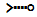 Unicode 39ModelObjectAlgemeenLegger Watersysteem, Legger Waterveiligheid, MetadataWatersysteemRegenwaterbufferCompartimentWatersysteem, KeringenDuikerSifonHevel, Gemaal, Sluis, Stuw, VispassageKeringenCoupure, FlexibeleWaterkering, Tunnel StandaardEntiteitGeometrieGeneralisatieSpecialisatieIMWAAfsluitmiddel kleinPuntKunstwerk	WaterkeringNvtProductenLegger Watersysteem, Legger WaterveiligheidOnderdeel van	DAMO Watersysteem, DAMO KeringenPuntExacte plaats van het afsluitmiddel op het andere object, veelal duiker.AttribuutnaamToelichtingTypeEen-heidBron definitieModelOBJECTIDPK, wordt automatisch gegenereerd.esriFieldTypeOIDWsoortAfsluitmiddelEen aanduiding voor het soort afsluitmiddel c.q. de wijze waarop een kunstwerk kan worden afgesloten, gebaseerd op het sluitingsmechanisme. Typische soorten afsluitmiddelen zijn schuif, klep en deur. AfsluitwijzenAquoWfunctieAfsluitmiddelAanduiding van de functie van het afsluitmiddel. Hier wordt de functie bedoeld in het kader van waterbeheer (kwantiteit), of louter de kerende functie. FunctieAfsluitmiddelAquoWtypeMateriaalAfsluitmiddelMateriaal waar het afsluitmiddel uit bestaat.MateriaalKunstwerkProjectWsoortRegelbaarheidEen aanduiding voor de wijze van regelbaarheid. De soorten regelbaarheid zijn automatisch op afstand, automatisch ter plaatse, handmatig, niet regelbaar. TypeRegelbaarheidAquoWhoogteOpeningDe maatgevende (inwendige) hoogte van de opening van het object.DoublemWbreedteOpeningDe maatgevende (inwendige) breedte van de opening van de constructie.DoublemWrichtingRotatierichtingSingleWcoupureIDRelatie naar CoupureIntegerKduikersifonhevelIDRelatie naar DuikerSifonHevelIntegerWflexibeleWaterkeringIDRelatie naar FlexibeleWaterkeringIntegerKgemaalIDRelatie naar GemaalIntegerWsluisIDRelatie naar SluisIntegerWstuwIDRelatie naar StuwIntegerWregenwaterbuffer CompartimentIDRelatie naar RegenwaterbufferCompartimentIntegerWtunnelIDRelatie naar TunnelIntegerKvispassageIDRelatie naar VispassageIntegerWmetadataIDRelatie naar MetadataIntegerAShapeGeometrische representatie van het object middels een puntGeometryWVlakZoomniveauGeen zoomniveau bekend.RepresentatieGeen omschrijving beschikbaar.ModelObjectAlgemeenIMWA_GeoObjectKeringenBekledingConstructieProductenBeheerregister waterlopenOnderdeel van	DAMO KeringenAttribuutnaamToelichtingTypeEen-heidBron definitieModelOBJECTIDPK, wordt automatisch gegenereerd.esriFieldTypeOIDKjaarVanAanlegHet jaar van aanleg.Leeftijd van de bekleding op de peildatum. Herkomst WTI parameter vertaald in Jaar van Aanleg.SmallIntegerWTIKbekledingConstructieIDRelatie naar BekledingConstructieIntegerKtypeBekledingLaagNadere aanduiding van het type bekledinglaag.TypeBekledingLaagKtypeMateriaalBekledingMateriaalsoort(en) van de afwerkingslaag.MateriaalBekledingAfwerkingslaagKvolgnummerVolgnummer ter indicatie van de laagvolgorde.SmallIntegerKShapeGeometrische representatie van het object middels een vlakGeometryKLijnZoomniveauGeen zoomniveau bekend.RepresentatieGeen omschrijving beschikbaar.ModelObjectAlgemeenLegger Waterveiligheid, MetadataKeringenAnkerveld, WandconstructieProductenLegger WaterveiligheidOnderdeel van	DAMO KeringenAttribuutnaamToelichtingTypeEen-heidBron definitieModelOBJECTIDPK, wordt automatisch gegenereerd.esriFieldTypeOIDKhellingshoekBeschrijft de hellingshoek van een ankerlijn.DoublegradenProjectKlengteIs de lengte van het anker in metersDoublemProjectKankerveldIDRelatie naar AnkerveldIntegerKwandconstructieIDRelatie naar WandconstructieIntegerKmetadataIDRelatie naar MetadataIntegerAShapeGeometrische representatie van het object middels een lijnGeometryKVlakZoomniveauGeen zoomniveau bekend.RepresentatieGeen omschrijving beschikbaar.ModelObjectAlgemeenLegger Waterveiligheid, MetadataKeringenAnker, WandconstructieStandaardEntiteitGeometrieGeneralisatieSpecialisatieIMWAAnkerveldNvtNvtNvtProductenLegger WaterveiligheidOnderdeel van	DAMO KeringenAttribuutnaamToelichtingTypeEen-heidBron definitieModelOBJECTIDPK, wordt automatisch gegenereerd.esriFieldTypeOIDKhellingshoekBeschrijft de hellingshoek van een ankerlijn.DoublegradenProjectKlengteIs de lengte van het anker in metersDoublemProjectKwandconstructieIDRelatie naar WandconstructieIntegerKmetadataIDRelatie naar MetadataIntegerAShapeGeometrische representatie van het object middels een vlakGeometryKVlakZoomniveauGeen zoomniveau bekend.RepresentatieGeen omschrijving beschikbaar.ModelObjectAlgemeenIMWA GeoObject (via Bekledingslaag)KeringenBekledingConstructieStandaardEntiteitGeometrieGeneralisatieSpecialisatieIMWABasismateriaalNvtGrondlichaamNvtProductenOnbekendOnderdeel van	DAMO KeringenVlakBekledingsvlakken worden overgenomen uit de BGT. Controle/correctie gebeurt op basis van luchtfoto’s en veldkennis. Hoogte wordt toegekend adhv GPS of laseraltimetriedata (Bron: HHNK Object- en gegevens handboek GIS Waterkeringen). AttribuutnaamToelichtingTypeEen-heidBron definitieModelOBJECTIDPK, wordt automatisch gegenereerd.esriFieldTypeOIDKbeddingsconstanteBeddingsconstante ondergrond.DoubleMpa/mWTIKdikteKleilaagDikte kleilaag. (Onderlaag)DoublemWTIKkleikwaliteitErosiebestendigheid van de klei:g of c1 = goedm of c2 = matigw of c3 = weinig erosiebestendigZie het Technisch Rapport Steenzettingen op blz. 189KleiKwaliteitWTIKkorrelverdelingKleilaagIndien aanwezig de korrelverdeling van de kleilaagPercentage%KkorrelverdelingZandlaagIndien aanwezig de korrelverdeling van de zandlaagPercentage%KtypeBekledingLaagNadere aanduiding van het type bekledinglaag.TypeBekledingLaagKtypeMateriaalBekledingType materiaal van de bekledingslaagMateriaalBekledingBasismateriaalAquoKtypeOndergrondType ondergrond in geval van WAB of OSA.TypeOndergrondWTIKvolgnummerVolgnummer ter indicatie van de laagvolgorde.SmallIntegerKShapeGeometrische representatie van het object middels een vlakGeometryKModelObjectAlgemeenMetadataWatersysteem, KeringenDuikerSifonHevel, Gemaal, Sluis, Stuw, VispassageKeringenCoupure, FlexibeleWaterkeringProductenLegger Watersysteem, Legger Waterveiligheid, beheerregister waterlopenOnderdeel van	DAMO Watersysteem, DAMO KeringenAttribuutnaamToelichtingTypeEen-heidBron definitieModelOBJECTIDPK, wordt automatisch gegenereerd.EsriFieldTypeOIDWbedieningsplichtigeRechtspersoon of Natuurlijk persoon die verantwoordelijk is voor de bediening van een waterstaatswerk, zoals aangegeven in de Legger of vergunning. Toelichting: Het gaat om de bedieningsplichtigen voor het bedienen van kunstwerken of voorzieningen voor de opvang van water of regenwater. Typische Bedieningsplichtigen zijn waterschap, gemeente, provincie. Dit domein is aan te vullen met eigen bedieningsplichtigen. BedieningsplichtigeProjectWbedieningsverplichtingEen aanduiding van de aard van de bedieningsplicht voor een waterstaatswerk zoals aangegeven in de legger of vergunning. Toelichting: Typische bedieningsplicht is bedienen van kunstwerk. BedieningsverplichtingProjectWstatusLeggerWatersysteemEen aanduiding voor de status van het object voor de legger Watersysteem.Op basis van de status van het object kan worden afgeleid of deze is/wordt opgenomen op de legger of uit de legger is/wordt verwijderd.LeggerStatusProjectAstatusLeggerWaterveiligheidEen aanduiding voor de status van het object voor de legger Waterveiligheid.Op basis van de status van het object kan worden afgeleid of deze is/wordt opgenomen op de legger of uit de legger is/wordt verwijderdLeggerStatusProjectAcoupureIDRelatie naar CoupureIntegerKduikerSifonHevelIDRelatie naar DuikerSifonHevelIntegerWgemaalIDRelatie naar GemaalIntegerWflexibeleWaterkeringIDRelatie naar FlexibeleWaterkeringIntegerKsluisIDRelatie naar SluisIntegerWstuwIDRelatie naar StuwIntegerWvispassageIDRelatie naar VispassageIntegerWglobalIDUnieke identifier waarvan de waarden automatisch worden toegekend. GlobalID is noodzakelijk voor de uniciteit van objecten en relaties.GlobalIDESRIAVlakZoomniveauGrootschaligRepresentatieAfbeelding feitelijke contourenModelObjectAlgemeenMetadataStandaardEntiteitGeometrieGeneralisatieSpecialisatieIMGEOBegroeidTerreindeelVlakNvt16 verschillende typesBGTBegroeidTerreindeelVlakNvt16 verschillende typesProductenBeheerregister waterlopenOnderdeel van	DAMO Watersysteem, DAMO KeringenVlakDe feitelijke contouren. Zie ook: Inwinningsregel BGTAttribuutnaamToelichtingTypeEen-heidBron definitieModelOBJECTIDPK, wordt automatisch gegenereerd.EsriFieldTypeOIDWcodeEen uniek identificerende code voor het object. Het betreft een door de waterbeheerder (betekenisvolle) toegewezen unieke code ter identificatie van het object.StringWBGTStatusDe status gekoppeld aan de levenscyclus van een geo-object  BgtStatusBGTWBGTFysiekVoorkomenSpecificatie van het soort BegroeitTerreindeel.  Waardenverzameling: TypeWaterFysiekVoorkomenBegroeidterreinWplusFysiekVoorkomenSpecificatie van het soort Water, nadere classificatie. Waardenverzameling: TypeWaterPlus FysiekVoorkomenBegroeidterrein PlusBGTWopTaludIndicatie of het object wel of niet op een hellend vlak ligt. JaNeeBGTWobjectBegintijdDatum waarop het object bij de bronhouder is ontstaan. Deze datum moet altijd gelijk zijn aan de datum uit de tijdstipregistratie van het eerste voorkomen van het object.DateWobjectEindtijdDatum waarop het object bij de bronhouder niet meer geldig is.DateWnaamspaceNaamruimte die een unieke identificatie van de gegevensbron van het ruimtelijk object geeft.StringWlokaalIDEen lokale identifier toegewezen door de gegevensleverancier. De lokale identifier is uniek binnen de naamruimte, m.a.w.: geen enkel ander ruimtelijk object heeft dezelfde unieke identificator.StringWlvPublicatiedatumTijdstip waarop deze instantie van het object is opgenomen in de Landelijke Voorziening Het gegeven is optioneel omdat een nieuw object pas een LV-publicatiedatum krijgt als het voor de eerste keer wordt opgenomen in de Landelijke Voorziening. Voor en tijdens aanlevering van een nieuw object aan de Landelijke Voorziening ontbreekt dit gegeven nog.DateWbronhouderDe bronhoudercode van het object.  Per object (dus niet per objecttype) moet de bronhouder worden vastgelegd zodat hiernaar kan worden gerefereerd bij terugmeldingen. Een object valt altijd geheel binnen het gebied van één bronhouder. BronhouderBGTWinOnderzoekEen aanduiding waarmee wordt aangegeven dat een onderzoek wordt uitgevoerd naar de juistheid van een of meer gegevens van het betreffende object.  JaNeeBGTWdetailniveauGeometrieResolutie, uitgedrukt als het omgekeerde van een indicatieve schaal of een grondafstand. Toepassing INSPIRE: schaalgetal (zonder voorvoegsel “1:“). Wordt in ieder geval ook geleverd via de metadata van de dataset DoubleInspireWrelatieveHoogteliggingAanduiding voor de relatieve hoogte van het object SmallIntegerBGTWmetadataIDRelatie naar MetadataIntegerAShapeGeometrische representatie van het object middels een vlakGeometryWglobalIDUnieke identifier waarvan de waarden automatisch worden toegekend. GlobalID is noodzakelijk voor de uniciteit van objecten en relaties.GlobalIDESRIWModelObjectAlgemeenMetadataKeringenAfwerkingslaag, Basismateriaal, Filterlaag,  Geotextiel, TeenOvergangsconstructie, ToplaagAsfalt, ToplaagBetonbekleding, ToplaagGras, ToplaagLosgestortMateriaal, ToplaagSteenzetting, ToplaagVerpakteBekleding, VlijlaagUitvullaag, WaterkeringProductenOnbekendOnderdeel van	DAMO KeringenAttribuutnaamToelichtingTypeEen-heidBron definitieModelOBJECTIDPK, wordt automatisch gegenereerd.esriFieldTypeOIDKjaarVanAanlegHet jaar van AanlegSmallIntegerKonderhoudOpPeilBoleaan die aangeeft of kwaliteitsniveau volgens de zorgplicht aanwezig isJ_N_of_OnbekendWTIKsoortBekledingconstructieType bekledingTypeBekledingconstructieProjectKstatusLeggerWaterveiligheidEen aanduiding voor de status van het object voor de legger Waterveiligheid. LeggerStatusProjectAwaterkeringIDRelatie naar WaterkeringIntegerKmetadataIDRelatie naar MetadataIntegerAglobalIDUnieke identifier waarvan de waarden automatisch worden toegekend. GlobalID is noodzakelijk voor de uniciteit van objecten en relaties.GlobalIDESRIKShapeGeometrische representatie van het object middels een vlakGeometryKVlakZoomniveauNiet van toepassingRepresentatieDe (virtuele) grenzen van de zonering.Vlak omgrensd door lijnModelObjectAlgemeenLegger Watersysteem, Legger Waterveiligheid, MetadataKeringenWaterstaatswerkWaterkeringStandaardEntiteitGeometrieGeneralisatieSpecialisatieIMWANvtVlakGebiedNvtProductenLegger Watersysteem, Legger Waterveiligheid, beheerregister waterlopenOnderdeel van	DAMO Watersysteem, DAMO KeringenVlakDe (virtuele) grenzen van de zonering.AttribuutnaamToelichtingTypeEen-heidBron definitieModelOBJECTIDPK, wordt automatisch gegenereerd.EsriFieldTypeOIDWtypeZoneEen aanduiding voor de soort zone ter bescherming van een waterstaatswerk. Waterstaatkundige ZoneringAquo waterwetWtypeWetOfVerordeningSamengesteld attribuut bestaande uit: - indicatie soort wet/verordening - naam/titulatuur waaronder de wet/verordening bekend is TypeWetverordeningAquoWartikelMet dit samengesteld attribuut kan worden aangegeven welk artikelnummer en lid er van toepassing zijn. DoubleIMWAWwaterstaatswerkWaterkeringIDRelatie naar WaterstaatswerkWaterkeringIntegerKmetadataIDRelatie naar MetadataIntegerAShapeGeometrische representatie van het object middels een vlakGeometryWVlakZoomniveauGeen zoomniveau bekend.RepresentatieGeen omschrijving beschikbaar.ModelObjectAlgemeenIMWA GeoObject, MetadataProductenOnbekendOnderdeel van	DAMO KeringenAttribuutnaamToelichtingTypeEen-heidBron definitieModelOBJECTIDPK, wordt automatisch gegenereerd.esriFieldTypeOIDKhoeveelheidBestortinggemiddeld aantal stenen per strekkende meter waarmee de kreukelbermverdediging is bestortIntegersteen/mKjaarVanAanlegHet Jaar waarin het object is aangelegd.SmallIntegerProjectKmetadataIDRelatie naar MetadataIntegerAShapeGeometrische representatie van het object middels een vlakGeometryKVlakZoomniveauGeen zoomniveau bekend.RepresentatieGeen omschrijving beschikbaar.ModelObjectAlgemeenLegger Waterveiligheid, MetadataProductenLegger WaterveiligheidOnderdeel van	DAMO KeringenAttribuutnaamToelichtingTypeEen-heidBron definitieModelOBJECTIDPK, wordt automatisch gegenereerd.esriFieldTypeOIDKstroomvoerendeBreedteDe gemiddelde breedte van de bodembescherming in het kunstwerk die bij een bepaald peil beschikbaar is voor de rivierafvoer.DoublemAquoKmetadataIDRelatie naar MetadataIntegerAShapeGeometrische representatie van het object middels een vlakGeometryKVlakZoomniveauGeen zoomniveau bekend.RepresentatieGeen omschrijving beschikbaar.ModelObjectAlgemeenIMWA GeoObject, MetadataKeringenKernopbouwStandaardEntiteitGeometrieGeneralisatieSpecialisatieIMWABodemlaagNvtNvtWatervoerende laag ProductenOnbekendOnderdeel van	DAMO KeringenAttribuutnaamToelichtingTypeEen-heidBron definitieModelOBJECTIDPK, wordt automatisch gegenereerd.esriFieldTypeOIDWtypeBodemlaagNadere aanduiding van het type bodemlaag.TypeBodemlaagWvolgnummerVolgnummer ter indicatie van de laagvolgorde.IntegerWkernopbouwIDRelatie naar KernopbouwIntegerWmetadataIDRelatie naar MetadataIntegerAShapeGeometrische representatie van het object middels een vlakGeometryWPuntPuntPuntLijnVlakZoomniveauKleinschalig / midschaligKleinschalig / midschaligKleinschalig / midschaligKleinschalig / midschaligGrootschaligRepresentatieAlg.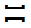 Unicode 58Geen omschrijving beschikbaar.Weergave feitelijke contouren (voor zover van toepassing).RepresentatieHet hart van de coupure, bepaald door het karakteristieke zwaartepunt van de projectie op het grondvlak.Het hart van de coupure, bepaald door het karakteristieke zwaartepunt van de projectie op het grondvlak.Het hart van de coupure, bepaald door het karakteristieke zwaartepunt van de projectie op het grondvlak.Geen omschrijving beschikbaar.Weergave feitelijke contouren (voor zover van toepassing).ModelObjectAlgemeenLegger Waterveiligheid, MetadataWatersysteem, KeringenAfsluitmiddel, Bedieningsplicht, OnderhoudsplichtKeringenKwelscherm, WaterkeringStandaardEntiteitGeometrieGeneralisatieSpecialisatieIMWACoupureKleinschalig: punt
Grootschalig: vlakKunstwerkNvtIMGeoCoupureVlakKunstwerkdeelNvtINSPIRENvtNvtNvtNvtProductenLegger Waterveiligheid, Toetsing KeringenOnderdeel van	DAMO KeringenPuntCoupures worden ingemeten of gekarteerd. Bij kartering gebeurt dit op basis van de BGT en luchtfoto’s.LijnCoupures worden ingemeten of gekarteerd. Bij kartering gebeurt dit op basis van de BGT en luchtfoto’s.VlakCoupures worden ingemeten of gekarteerd. Bij kartering gebeurt dit op basis van de BGT en luchtfoto’s.AttribuutnaamToelichtingTypeEen-heidBron definitieModelOBJECTIDPK, wordt automatisch gegenereerd.esriFieldTypeOIDKtypeWaterkerendeConstructieType constructie in relatie tot de waterkerende functie (volgens de leidraad waterkerende kunstwerken).TypeWaterkerendeConstructieKindicatieWaterkerendIndicatie voor het onderscheid tussen waterkerende en niet-waterkerende kunstwerken.JaNeeNvtKbreedteOpeningBreedte van de opening van het kunstwerk.DoublemKkerendeHoogteKerende hoogte van het kunstwerk in meters ten opzichte van NAP. Doublem NAPProjectKdrempelhoogteDrempelhoogte van het kunstwerk.DoublemKsponningbreedteSponningbreedte van het kunstwerk.DoublemKdrempelpeilHet peil in NAP van de drempel van de keringDoublem NAPProjectKsignaleringspeilDe verwachte of geconstateerde waterstand, waarbij beheerders worden gewaarschuwd en inlichtingen wordt verschaft, opdat tijdig maatregelen kunnen worden genomen.Bij vaststelling van de marge tussen signaleringspeil en sluitpeil moet rekening zijn gehouden met de stijgsnelheid van het buitenwater en de tijd benodigd om de bemanning op de gewenste plaatsen te krijgenDoublem NAPAquoKsluitpeilDe waterstand, waarbij de kering wordt gesloten.Doublem NAPAquoKopenkeerpeilBuitenwaterstand welke bij open afsluitmiddel nog juist niet tot een ontoelaatbaar instromend volume buitenwater leidt. Doublem NAPAquoKopeningspeilWaterstand waarbij, na een hoogwater, de afsluitmiddelen van een waterkering mogen worden geopend.Doublem NAPAquoKcategorieCategorie waar het kunstwerk toe behoort.CategorieKontwerpBuitenWaterstandBuitenwaterstand waarop het ontwerp van het kunstwerk gebaseerd is.Doublem NAPKafvoerCoefficientCoëfficiënt die bij de berekening van de afvoer over en door kunstwerken de gevolgen van onvolkomenheden in de schematisatie van de waterbeweging compenseert.DoubleAquoKwaterkeringIDRelatie naar WaterkeringIntegerKmetadataIDRelatie naar MetadataIntegerAShapeGeometrische representatie van het object middels een puntGeometryKAttribuutnaamToelichtingTypeEen-heidBron definitieModelOBJECTIDPK, wordt automatisch gegenereerd.esriFieldTypeOIDKcoupureIDRelatie naar CoupureIntegerKglobalIDUnieke identifier waarvan de waarden automatisch worden toegekend. GlobalID is noodzakelijk voor de uniciteit van objecten en relaties.GlobalIDESRIAShapeGeometrische representatie van het object middels een lijnGeometryKAttribuutnaamToelichtingTypeEen-heidBron definitieModelOBJECTIDPK, wordt automatisch gegenereerd.esriFieldTypeOIDKcoupureIDRelatie naar CoupureIntegerKglobalIDUnieke identifier waarvan de waarden automatisch worden toegekend. GlobalID is noodzakelijk voor de uniciteit van objecten en relaties.GlobalIDESRIAShapeGeometrische representatie van het object middels een vlakGeometryKModelObjectWatersysteemBrugProductenBeheerregister waterlopenOnderdeel van	DAMO Watersysteem, DAMO KeringenAttribuutnaamToelichtingTypeEen-heidBron definitieModelOBJECTIDPK, wordt automatisch gegenereerd.EsriFieldTypeOIDWdoorvaartNummerHet nummer van de doorvaartopening.Toelichting:De hoofddoorstroomopening wordt vastgelegd als nummer 1. Bij gelijke doorstroomopeningen, oneven aantal de middelste. Bij gelijke doorstroomopeningen, even aantal de linkse middelste. De nummering loopt op met even nummers naar de rechteroever en met oneven nummers naar de linkeroever.SmallIntegerProjectWcodeEen uniek identificerende code voor het object. Het betreft een door de waterbeheerder (betekenisvolle) toegewezen unieke code ter identificatie van het object.StringWbreedteOpeningDe maximaal per tijdseenheid te verpompen hoeveelheid water DoublemAquoWindicatieDoorvaarbaarheidEen aanduiding voor de energiebron/voorziening waarmee/waardoor het object wordt aangedreven.  Typische soorten aandrijving zijn: electromotor, dieselmotor, wind. J_N_of_OnbekendAquoWbrugIDRelatie naar BrugIntegerWglobalIDUnieke identifier waarvan de waarden automatisch worden toegekend. GlobalID is noodzakelijk voor de uniciteit van objecten en relaties.GlobalIDESRIA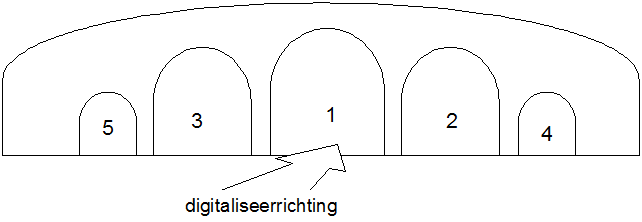 De hoofddoorstroomopening wordt vastgelegd als nummer 1. Bij gelijke doorstroomopeningen, oneven aantal de middelste. Bij gelijke doorstroomopeningen, even aantal de linkse middelste. De nummering loopt op met even nummers naar de rechteroever. De nummering loopt op met oneven nummers naar de linkeroeverLijnZoomniveauGeen zoomniveau bekend.RepresentatieGeen omschrijving beschikbaar.ModelObjectAlgemeenLegger Waterveiligheid, MetadataKeringenDrainageputProductenLegger WaterveiligheidOnderdeel van	DAMO KeringenLijnInmeten bij aanleg of revisie tekeningen nageleverd na een vergunning.Alleen binnen de kernzone (Bron: HHNK Objecten- en Gegevenshandboek GIS Waterkeringen).AttribuutnaamToelichtingTypeEen-heidBron definitieModelOBJECTIDPK, wordt automatisch gegenereerd.esriFieldTypeOIDKtypeMateriaalDrainagebuisMateriaal van de DrainagebuisMateriaalDrainageBuisProjectKdiameterDrainagebuisDiameter van de Drainagebuis in cm. DoublecmProjectKmetadataIDRelatie naar MetadataIntegerAShapeGeometrische representatie van het object middels een lijnGeometryKPuntZoomniveauGeen zoomniveau bekend.RepresentatieGeen omschrijving beschikbaar.ModelObjectAlgemeenIMWA GeoObject, MetadataKeringenDrainagebuisProductenOnbekendOnderdeel van	DAMO KeringenPuntInmeten bij aanleg of revisie tekeningen nageleverd na een vergunning.Alleen binnen de kernzone. En locatie put voor doorspuiten.AttribuutnaamToelichtingTypeEen-heidBron definitieModelOBJECTIDPK, wordt automatisch gegenereerd.esriFieldTypeOIDKdrainagebuisIDRelatie naar DrainagebuisIntegerKmetadataIDRelatie naar MetadataIntegerAShapeGeometrische representatie van het object middels een puntGeometryKPuntPuntPuntVlakZoomniveauKleinschalig / midschaligKleinschalig / midschaligKleinschalig / midschaligGrootschaligRepresentatieNiet afsluitbare duiker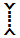 Unicode 61Afbeelding feitelijke contourenRepresentatieAfsluitbare duiker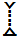 Unicode 62Afbeelding feitelijke contourenRepresentatieNiet afsluitbare sifon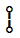 Unicode 77Afbeelding feitelijke contourenRepresentatieAfsluitbare sifon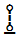 Unicode 78Afbeelding feitelijke contourenRepresentatieHevel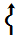 Unicode 68Afbeelding feitelijke contourenRepresentatieIndien mogelijk meegeschaald met de lengte van de duiker, sifon of hevel Indien mogelijk meegeschaald met de lengte van de duiker, sifon of hevel Indien mogelijk meegeschaald met de lengte van de duiker, sifon of hevel Afbeelding feitelijke contourenModelObjectAlgemeenLegger Watersysteem, Legger Waterveiligheid, MetadataWatersysteemPeilmerkWatersysteem, KeringenAfsluitmiddel, Bedieningsplicht, Kunstwerkdeel, OnderhoudsplichtKeringenKwelscherm, WaterkeringStandaardEntiteitGeometrieGeneralisatieSpecialisatieIMWADuikerKleinschalig: puntGrootschalig: vlakKunstwerkDuiker met put(ten), Inlaatduiker, Koppelduiker, Schuif, Slootduiker, Stuwput, Terugslagklep, WegduikerIMGEODuiker-niet-bgtVlakKunstwerkdeelNvtINSPIREPumpingStationPuntHydrographyNvtProductenLegger Watersysteem, Legger Waterveiligheid, beheerregister waterlopenOnderdeel van	DAMO Watersysteem, DAMO KeringenPuntDuikerHet hart van de duikerconstructie, bepaald door het karakteristieke zwaartepunt van de projectie op het grondvlakSifonMiddelpunt van de lengteas van de sifonHevelHevel: locatie van de constructieLijnDe feitelijke contourenAttribuutnaamToelichtingTypeEen-heidBron definitieMo delOBJECTIDPK, wordt automatisch gegenereerd.esriFieldTypeOIDWindicatieWaterkerendIndicatie voor het onderscheid tussen waterkerende en niet-waterkerende kunstwerken.JaNeeNvtKkerendeHoogteKerende hoogte van het kunstwerk in meters ten opzichte van NAP. Doublem NAPProjectKtypeWaterkerendeConstructieType constructie in relatie tot de waterkerende functie (volgens de leidraad waterkerende kunstwerken).TypeWaterkerendeConstructieKindPeilRegulPeilScheidendDefinitie: Indicatie of de duiker en peilregulerende of peilscheidende functie heeft. Toelichting: Dit is van toepassing op duikers zonder afsluitmiddel die door hun ligging of afmeting een peilregulerende of peilscheidende functie hebben. Duikers met een afsluitmiddel zijn peilregulerend/peilscheidend vanwege hun relatie met het afsluitmiddel.J_N_of_OnbekendWcategorieCategorie waar het kunstwerk toe behoort.CategorieKlengteDe maatgevende lengte van het object in de as van het Hydro-object. DoublemAquo Expertise- en Innovatie centrum BinnenvaartWhoogteOpeningDe maatgevende (inwendige) hoogte van de opening van het object.DoublemWbreedteOpeningDe maatgevende (inwendige) breedte van de opening van de constructie.DoublemWhoogteBinnenOnderkantBeneDe maatgevende hoogte van de binnenonderkant van de constructie aan de benedenstroomse zijde. Doublem NAPAquo Expertise- en Innovatie centrum BinnenvaartWdrempelpeilHet peil in NAP van de drempel van de keringDoublem NAPProjectKhoogteBinnenOnderkantBovDe maatgevende hoogte van de binnenonderkant van de constructie aan de bovenstroomse zijde. Doublem NAPAquo Expertise- en Innovatie centrum BinnenvaartWsignaleringspeilDe verwachte of geconstateerde waterstand, waarbij beheerders worden gewaarschuwd en inlichtingen wordt verschaft, opdat tijdig maatregelen kunnen worden genomen.ToelichtingBij vaststelling van de marge tussen signaleringspeil en sluitpeil moet rekening zijn gehouden met de stijgsnelheid van het buitenwater en de tijd benodigd om de bemanning op de gewenste plaatsen te krijgenDoublem NAPAquoKvormKokerEen aanduiding voor de vorm van de koker van de duiker, sifon of hevel. Typische vormen van kokers zijn: rond, rechthoekig of heul. VormenAquoWsluitpeilDe waterstand, waarbij de kering wordt gesloten.Doublem NAPAquoKsoortMateriaalSoort materiaal waarvan de duiker is gemaakt. MateriaalKunstwerkAquoWopenkeerpeilBuitenwaterstand welke bij open afsluitmiddel nog juist niet tot een ontoelaatbaar instromend volume buitenwater leidt. Doublem NAPAquoKopeningspeilWaterstand waarbij, na een hoogwater, de afsluitmiddelen van een waterkering mogen worden geopend.Doublem NAPAquoKtypeKruisingHet type van de fysieke kruising. Afleiden op basis van entiteittype waartoe het object behoort. TypeKruisingInspireWontwerpBuitenWaterstandBuitenwaterstand waarop het ontwerp van het kunstwerk gebaseerd is.Doublem NAPKafvoerCoefficientCoëfficiënt die bij de berekening van de afvoer over en door kunstwerken de gevolgen van onvolkomenheden in de schematisatie van de waterbeweging compenseert.DoubleAquoKaantalDoorstroomopeningenAantal doorstroomopeningen in het kunstwerkIntegerKregenwaterbufferCompartimentIDRelatie naar RegenwaterbufferCompartimentIntegerWwaterkeringIDRelatie naar WaterkeringIntegerKmetadataIDRelatie naar MetadataIntegerAShapeGeometrische representatie van het object middels een lijnGeometryWAttribuutnaamToelichtingTypeEen-heidBron definitieModelOBJECTIDPK, wordt automatisch gegenereerd.esriFieldTypeOIDWduikersifonhevelIDRelatie naar DuikerSifonHevelIntegerWglobalIDUnieke identifier waarvan de waarden automatisch worden toegekend. GlobalID is noodzakelijk voor de uniciteit van objecten en relaties.GlobalIDESRIArichtingRotatierichtingSingleWShapeGeometrische representatie van het object middels een puntGeometryW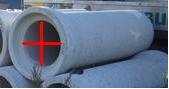 Rond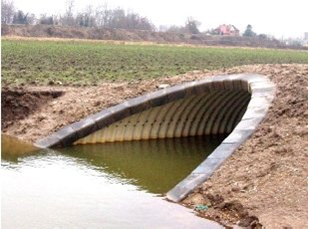 Muil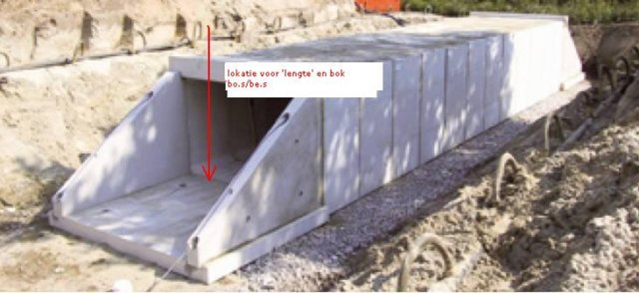 RechthoekigRechthoekigVlakZoomniveauGeen zoomniveau bekend.RepresentatieGeen omschrijving beschikbaar.ModelObjectAlgemeenIMWA GeoObject (via Bekledingslaag)KeringenBekledingConstructieStandaardEntiteitGeometrieGeneralisatieSpecialisatieIMWABeschrijving filterlaagNvtNvtNvtProductenOnbekendOnderdeel van	DAMO KeringenVlakBekledingsvlakken worden overgenomen uit de BGT. Controle/correctie gebeurt op basis van luchtfoto’s en veldkennis. Hoogte wordt toegekend adhv GPS of laseraltimetriedata (Bron: HHNK Object- en gegevens handboek GIS Waterkeringen). AttribuutnaamToelichtingTypeEen-heidBron definitieModelOBJECTIDPK, wordt automatisch gegenereerd.esriFieldTypeOIDKdikteDikte van de filterlaag steenzetting in cmDoublecmProjectKkorrelverdelingKorrelverdeling van de bovenste filterlaagDoublem/percentielProjectKporositeitPorositeit van de bovenste granulaire filterlaag (uitvullaag), gedefinieerd als de verhouding tussen het porienvolume en het totale volume.DoubleratioWTIKtypeBekledingLaagNadere aanduiding van het type bekledinglaag.TypeBekledingLaagKtypeMateriaalBekledingType materiaal van de bekledingslaagDomein onderscheiden naar type bekledingslaagMateriaalBekledingUitvulFilterVlijlaagAquoKtypeFilterlaagType filterlaag bij OSATypeFilterlaagWTIKvolgnummerVolgnummer ter indicatie van de laagvolgorde.SmallIntegerKShapeGeometrische representatie van het object middels een vlakGeometryKLijnZoomniveauGeen zoomniveau bekend.RepresentatieGeen omschrijving beschikbaar.ModelObjectAlgemeenLegger Waterveiligheid, MetadataWatersysteem, KeringenAfsluitmiddel, Bedieningsplicht, OnderhoudsplichtKeringenKwelscherm, WaterkeringProductenLegger WaterveiligheidOnderdeel van	DAMO KeringenAttribuutnaamToelichtingTypeEen-heidBron definitieModelOBJECTIDPK, wordt automatisch gegenereerd.esriFieldTypeOIDKtypeWaterkerendeConstructieType constructie in relatie tot de waterkerende functie (volgens de leidraad waterkerende kunstwerken).TypeWaterkerendeConstructieKlengteLengte van het kunstwerk in de richting van de waterkering in meters.DoublemProjectKaantalOpeningenHet aantal openingen in een flexibele waterkering.IntegerProjectKkerendeHoogteKerende hoogte van het kunstwerk in meters ten opzichte van NAP. Doublem NAPProjectKlengteOpeningDe totale lengte die door de flexibele kering wordt overbrugd. Bij meerdere openingen kan de lengte per opening worden vastgelgd in het afsluitmiddel. DoublemProjectKhoogteOpeningDe hoogte van de opening in de flexibele kering uitgedrukt in meters.Toeliching:Hier wordt de hoogte van de opening over de gehele lengte van de flexibele kering. Bij meerdere openingen wordt de hoogte per opening vastgelegd bij het afsluitmiddel.DoublemProjectKdrempelpeilHet peil in NAP van de drempel van de keringDoublem NAPProjectKsignaleringspeilDe verwachte of geconstateerde waterstand, waarbij beheerders worden gewaarschuwd en inlichtingen wordt verschaft, opdat tijdig maatregelen kunnen worden genomen.ToelichtingBij vaststelling van de marge tussen signaleringspeil en sluitpeil moet rekening zijn gehouden met de stijgsnelheid van het buitenwater en de tijd benodigd om de bemanning op de gewenste plaatsen te krijgenDoublem NAPAquoKsluitpeilDe waterstand, waarbij de kering wordt gesloten.Doublem NAPAquoKopenkeerpeilBuitenwaterstand welke bij open afsluitmiddel nog juist niet tot een ontoelaatbaar instromend volume buitenwater leidt. Doublem NAPAquoKopeningspeilWaterstand waarbij, na een hoogwater, de afsluitmiddelen van een waterkering mogen worden geopend.Doublem NAPAquoKWaterkeringIDRelatie naar WaterkeringIntegerKmetadataIDRelatie naar MetadataIntegerAShapeGeometrische representatie van het object middels een lijnGeometryKModelObjectWatersysteemBergingsgebied, HydroObjectStandaardEntiteitGeometrieGeneralisatieSpecialisatieIMGEOFunctioneelGebiedVlakNvtInfrastructuur-waterstaatswerken-niet-bgtInfrastructuur-waterbergingsgebied-niet-bgtBGTFunctioneelGebiedVlakNvtKeringProductenBeheerregister waterlopenOnderdeel van	DAMO WatersysteemVlakZie ook: Inwinningsregel IMGeoAttribuutnaamToelichtingTypeEen-heidBron definitieModelOBJECTIDPK, wordt automatisch gegenereerd.EsriFieldTypeOIDWcodeEen uniek identificerende code voor het object. Het betreft een door de waterbeheerder (betekenisvolle) toegewezen unieke code ter identificatie van het object.StringWBGTStatusDe status gekoppeld aan de levenscyclus van een geo-object  BgtStatusBGTWBGTTypeSpecificatie van het soort Water.  Waardenverzameling: TypeWaterTypeFunctioneelGebiedWplusTypeSpecificatie van het soort Water, nadere classificatie. Waardenverzameling: TypeWaterPlus TypeFunctioneelGebiedPlusBGTWtypeFunctioneelGebiedDatum waarop het object bij de bronhouder niet meer geldig is.SmallIntegerWhydroobjectIDRelatie naar HydroObjectIntegerWbergingsgebiedIDRelatie naar BergingsgebiedIntegerWglobalIDUnieke identifier waarvan de waarden automatisch worden toegekend. GlobalID is noodzakelijk voor de uniciteit van objecten en relaties.GlobalIDESRIAPuntPuntPuntVlakZoomniveauKleinschalig / midschaligKleinschalig / midschaligKleinschalig / midschaligGrootschaligRepresentatieGemaal, algemeen symbool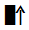 Unicode 63Afbeelding feitelijke contourenRepresentatieMotorgemaal 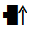 Unicode 64Afbeelding feitelijke contourenRepresentatieelektrisch aandrijving 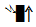 Unicode 65Afbeelding feitelijke contourenRepresentatiegemaal aangedreven door wind 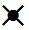 Unicode 66Afbeelding feitelijke contourenRepresentatiekleine windmolen 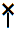 Unicode 84Afbeelding feitelijke contourenRepresentatiegrote windmolen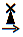 Unicode 85Afbeelding feitelijke contourenRepresentatieIndien mogelijk meegeschaald met de oppervlakte van het gemaalIndien mogelijk meegeschaald met de oppervlakte van het gemaalIndien mogelijk meegeschaald met de oppervlakte van het gemaalAfbeelding feitelijke contourenModelObjectAlgemeenLegger Watersysteem, Legger Waterveiligheid, MetadataWatersysteemPeilmerk, PompWatersysteem, KeringenAfsluitmiddel, Bedieningsplicht, Kunstwerkdeel, OnderhoudsplichtKeringenKwelscherm, WaterkeringStandaardEntiteitGeometrieGeneralisatieSpecialisatieIMWAGemaalKleinschalig: punt
Grootschalig: vlakKunstwerkRioolgemaalIMGEONvt (verplicht)Nvt (verplicht)Nvt (verplicht)Nvt (verplicht)BGTGemaalVlakKunstwerkdeelNvtINSPIREPumpingStationPuntHydrographyNvtPuntHet hart van de eigenlijke gemaalconstructie, bepaald door het karakteristieke zwaartepunt van de projectie op het grondvlakVlakDe feitelijke contouren. Zie ook: Inwinningsregel BGTAttribuutnaamToelichtingTypeEen-heidBron definitieModelOBJECTIDPK, wordt automatisch gegenereerd.esriFieldTypeOIDWindicatieWaterkerendIndicatie voor het onderscheid tussen waterkerende en niet-waterkerende kunstwerken.JaNeeNvtKrichtingRotatierichtingSingleWtypeWaterkerende ConstructieType constructie in relatie tot de waterkerende functie (volgens de leidraad waterkerende kunstwerken).TypeWaterkerendeConstructieKdrempelpeilHet peil in NAP van de drempel van de keringDoublem NAPProjectKfunctieGemaalOnderverdeling naar de functie van een gemaal FunctieGemaalAquoKkerendeHoogteKerende hoogte van het kunstwerk in meters ten opzichte van NAP. Doublem NAPProjectKsignaleringspeilDe verwachte of geconstateerde waterstand, waarbij beheerders worden gewaarschuwd en inlichtingen wordt verschaft, opdat tijdig maatregelen kunnen worden genomen.ToelichtingBij vaststelling van de marge tussen signaleringspeil en sluitpeil moet rekening zijn gehouden met de stijgsnelheid van het buitenwater en de tijd benodigd om de bemanning op de gewenste plaatsen te krijgenDoublem NAPAquoKmaximaleCapaciteitDe maximaal per tijdseenheid te verpompen hoeveelheid water. Het betreft de cumulatieve capaciteit van alle pompen. Doublem3/minuutAquoWsluitpeilDe waterstand, waarbij de kering wordt gesloten.Doublem NAPAquoKopenkeerpeilBuitenwaterstand welke bij open afsluitmiddel nog juist niet tot een ontoelaatbaar instromend volume buitenwater leidt. Doublem NAPAquoKcategorieCategorie waar het kunstwerk toe behoort.CategorieKopeningspeilWaterstand waarbij, na een hoogwater, de afsluitmiddelen van een waterkering mogen worden geopend.Doublem NAPAquoKafslagpeilWaterstand waarbij het gemaal, bij peilregelende werking, uit gaat.Gebruikelijke regeling:Poldergemalen: gaat uit bij afslagpeil (streefpeil -5 a 10 cm)Rioolgemaal: gaat uit bij afslagpeil (veilige afstand boven bodem pompkelder)Doublem NAPW, KfilterUitstromingFilter aanwezig (J/N) aan de uittredezijde van het kunstwerk waarin uitstroming plaatsvindt.Toelichting: Een goed functionerend filter zorgt ervoor dat het water uittreedt in het filter, en dat hierbij geen zanddeeltjes worden meegevoerd.JaNeeKontwerpBuitenWaterstandBuitenwaterstand waarop het ontwerp van het kunstwerk gebaseerd is.Doublem NAPKbreedteOpeningBreedte van de (doorstroom)opening van het kunstwerk.Toelichting: In WBI wordt doorstroomopening toegepast. Deze wordt hier omschreven als breedte opening.DoublemKafvoerCoefficientCoëfficiënt die bij de berekening van de afvoer over en door kunstwerken de gevolgen van onvolkomenheden in de schematisatie van de waterbeweging compenseert.DoubleAquoKaantalDoorstroomopeningenAantal doorstroomopeningen in het kunstwerkIntegerKwaterkeringIDRelatie naar WaterkeringIntegerKmetadataIDRelatie naar MetadataIntegerAShapeGeometrische representatie van het object middels een puntGeometryWAttribuutnaamToelichtingTypeEen-heidBron definitieModelOBJECTIDPK, wordt automatisch gegenereerd.esriFieldTypeOIDWgemaalIDRelatie naar GemaalIntegerWglobalIDUnieke identifier waarvan de waarden automatisch worden toegekend. GlobalID is noodzakelijk voor de uniciteit van objecten en relaties.GlobalIDESRIAShapeGeometrische representatie van het object middels een vlakGeometryWVlakZoomniveauGeen zoomniveau bekend.RepresentatieGeen omschrijving beschikbaar.ModelObjectAlgemeenIMWA GeoObject (via Bekledingslaag)KeringenBekledingConstructieStandaardEntiteitGeometrieGeneralisatieSpecialisatieIMWAGeotextielNvtNvtNvtProductenOnbekendOnderdeel van	DAMO KeringenVlakBekledingsvlakken worden overgenomen uit de BGT. Controle/correctie gebeurt op basis van luchtfoto’s en veldkennis. Hoogte wordt toegekend adhv GPS of laseraltimetriedata (Bron: HHNK Object- en gegevens handboek GIS Waterkeringen). AttribuutnaamToelichtingTypeEen-heidBron definitieModelOBJECTIDPK, wordt automatisch gegenereerd.esriFieldTypeOIDKdebietSpecifiek debiet (filtersnelheid) door het geotextiel tijdens de doorlatendheidsmeting van het geotextiel dat direct op de ondergrond van klei of zand ligt. Raadpleeg hiervoor de leverancier.Doublel/s/m²WTIKdikteDikte van het geotextiel dat direct op de ondergrond van klei of zand ligt. Raadpleeg hiervoor de leverancier.DoublemmWTIKO90O90 van het geotextiel dat direct op de ondergrond van klei of zand ligt (maat voor de maaswijdte). Raadpleeg hiervoor de leverancier.DoublemmWTIKtypeBekledingLaagNadere aanduiding van het type bekledinglaag.TypeBekledingLaagKtypeMateriaalBekledingType materiaal van de bekledingslaagDomein onderscheiden naar type bekledingslaagMateriaalBekledingGeotextielAquoKvervalVerval over het geotextiel tijdens de doorlatendheidsmeting van het geotextiel dat direct op de ondergrond van klei of zand ligt. Raadpleeg hiervoor de leverancier.DoublemmWTIKdoorlatendheidVervalDoorlatendheid (verval) van het geotextiel tussen toplaag en filterlaagIntegermmKdoorlatendheidStromingDoorlatendheid (stroming) van het geotextiel tussen toplaag en filterlaagDoublel/s/m²KvolgnummerVolgnummer ter indicatie van de laagvolgorde.SmallIntegerKShapeGeometrische representatie van het object middels een vlakGeometryKPuntLijnZoomniveauGeen zoomniveau bekend.Geen zoomniveau bekend.RepresentatieGeen omschrijving beschikbaar.Geen omschrijving beschikbaar.ModelObjectAlgemeenLegger Watersysteem, MetadataKeringenHydraulischeRandvoorwaardeLijnProductenLegger WatersysteemOnderdeel van	DAMO KeringenAttribuutnaamToelichtingTypeEen-heidBron definitieModelOBJECTIDPK, wordt automatisch gegenereerd.esriFieldTypeOIDKlocatieOmschrijving van de locatie van het punt.In de hydraulische randvoorwaarden komen vakken met nummers en locaties als hectometer en kilometers voor. StringProjectKomschrijvingLocatieNadere omschrijving van de locatie zoals die is opgenomen in de rapportage hydraulische randvoorwaarden StringProjectKnormNorm waarop het toetspeil van de hydraulische randvoorwaarden betrekking heeft.String1/xxxProjectKtoetsPeilHet toetspeil gebruikt voor WBI.Doublem NAPKmaatgevendHoogwaterHoogwaterstand, behorende bij de in de wet op de waterkering (art 3.2) gegeven Hoogwaterstand gebiedsfrequentie.Toelichting: De waterstand die als uitgangspunt wordt genomen voor het ontwerpen van de versterking van primaire waterkeringen. Deze waterstand is opgenomen in het randvoorwaardenboek. (MHW xxxx, waarin xxxx is het jaar van vaststelling.)Doublem NAPAquoKgemiddeldHoogwaterGemiddelde hoogwaterstand, behorende bij de in de wet op de waterkering (art 3.2) gegeven Hoogwaterstand gebiedsfrequentie.Doublem NAPKsignificanteGolfhoogteRekenkundig gemiddelde van het hoogste 1/3 deel van de golfhoogten gedurende een tijdsintervalToelichtingDeze term heeft betrekking op watergolven. De significante golfhoogte komt overeen met de visuele waarneming van de golfhoogte. Niet te verwarren met spectrale significante golfhoogte.DoublemKpiekperiodeOfGolfperiodeDe tijdsduur tussen twee opeenvolgende tijdstippen waarop op één plaats een zuiver sinusvormige golf een gelijke gereduceerde fase heeftToelichtingDe golfperiode kan berekend worden uit de tijd die verstrijkt tussen twee opeenvolgende passages in dezelfde richting van de evenwichtsstand. Bij Rijkswaterstaat wordt de golfperiode berekend uit de tijdsduur tussen twee opeenvolgende neergaande nuldoorgangen. In andere (internationale) standaarden wordt soms ook wel de tijdsduur tussen de opgaande nuldoorgangen beschouwd. Als gevolg hiervan kunnen waarden iets afwijken.DoubletProjectKhoekVanGolfinvalHoek van golfinval. Dit is de hoek tussen de normaal richting van de golfkammen op de dijk en de normaal.DoublegradenKmetadataIDRelatie naar MetadataIntegerAShapeGeometrische representatie van het object middels een puntGeometryKPuntLijnZoomniveauGeen zoomniveau bekend.Geen zoomniveau bekend.RepresentatieGeen omschrijving beschikbaar.Geen omschrijving beschikbaar.ModelObjectAlgemeenIMWA GeoObject, MetadataKeringenHydraulischeRandvoorwaardeProductenOnbekendOnderdeel van	DAMO KeringenAttribuutnaamToelichtingTypeEen-heidBron definitieModelOBJECTIDPK, wordt automatisch gegenereerd.esriFieldTypeOIDKhydraulischeRandvoorwaardeIDRelatie naar HydraulischeRandvoorwaardeIntegerKShapeGeometrische representatie van het object middels een lijnGeometryKLijnZoomniveauGeen zoomniveau bekend.RepresentatieGeen omschrijving beschikbaar.ModelObjectAlgemeenLegger Waterveiligheid, MetadataProductenLegger WaterveiligheidOnderdeel van	DAMO KeringenAttribuutnaamToelichtingTypeEen-heidBron definitieModelOBJECTIDPK, wordt automatisch gegenereerd.esriFieldTypeOIDKtypeInvloedslijnType invloedslijnVoorkomende waardes piping, macrostabiliteit, zettingsvloeiingTypeInvloedslijnProjectKmetadataIDRelatie naar MetadataIntegerAShapeGeometrische representatie van het object middels een lijnGeometryKLijnZoomniveauGeen zoomniveau bekend.RepresentatieGeen omschrijving beschikbaar.ModelObjectAlgemeenLegger Waterveiligheid, MetadataStandaardEntiteitGeometrieGeneralisatieSpecialisatieIMWAKenmerkende profiellijnLijnNvtBasiskustlijn, BuitenkruinlijnProductenLegger Waterveiligheid, Toetsing waterkeringenOnderdeel van	DAMO KeringenLijnKenmerkende Profiellijnen worden gegenereerd aan de hand van hoogte- en hoekgrids, BGT en orthofoto’s of deze worden terrestrisch ingemeten (een DTM). De lijnen mogen elkaar niet kruisen. (Bron: HHNK Object- en Gegevenshandboek GIS Waterkeringen)AttribuutnaamToelichtingTypeEen-heidBron definitieModelOBJECTIDPK, wordt automatisch gegenereerd.esriFieldTypeOIDKtypeProfielKenmerkNadere aanduiding van het type profielkenmerk (kenmerkende profiellijn).TypeProfielKenmerkKmetadataIDRelatie naar MetadataIntegerAShapeGeometrische representatie van het object middels een lijnGeometryKModelObjectKeringenBodemlaag, WaterkeringStandaardEntiteitGeometrieGeneralisatieSpecialisatieIMWAKernopbouwNvtNvtNvtProductenOnbekendOnderdeel van	DAMO KeringenAttribuutnaamToelichtingTypeEen-heidBron definitieModelOBJECTIDPK, wordt automatisch gegenereerd.esriFieldTypeOIDKtypeKernopbouwNadere aanduiding van de opbouw van het grondlichaam (volgens indeling WTI)TypeKernopbouwKwaterkeringIDRelatie naar WaterkeringIntegerKglobalIDUnieke identifier waarvan de waarden automatisch worden toegekend. GlobalID is noodzakelijk voor de uniciteit van objecten en relaties.GlobalIDESRIKVlakZoomniveauGeen zoomniveau bekend.RepresentatieGeen omschrijving beschikbaar.ModelObjectAlgemeenLegger Waterveiligheid, MetadataWatersysteem, KeringenOnderhoudsplichtKeringenKwelscherm, WandconstructieProductenLegger WaterveiligheidOnderdeel van	DAMO KeringenVlakGeen omschrijving beschikbaar. AttribuutnaamToelichtingTypeEen-heidBron definitieModelOBJECTIDPK, wordt automatisch gegenereerd.esriFieldTypeOIDKtypeWaterkerendeConstructieType constructie in relatie tot de waterkerende functie (volgens de leidraad waterkerende kunstwerken).TypeWaterkerendeConstructieKlengteLengte van het kunstwerk in de richting van de waterkering in meters.DoublemProjectKkerendeHoogteKerende hoogte van het kunstwerk in meters ten opzichte van NAP. Doublem NAPKwandconstructieIDRelatie naar WandconstructieIntegerKmetadataIDRelatie naar MetadataIntegerAShapeGeometrische representatie van het object als vlak.GeometryKModelObjectWatersysteemBodemvalWatersysteem, KeringenDuikerSifonHevel, Gemaal, Sluis, Stuw, VispassageStandaardEntiteitGeometrieGeneralisatieSpecialisatieIMGEOKunstwerkdeelVlakNvtDuiker-niet-bgtVispassage-niet-bgtBodemval-niet-bgtBGTKunstwerkdeelVlakNvtGemaal, Sluis, StuwProductenBeheerregister waterlopenOnderdeel van	DAMO Watersysteem, DAMO KeringenAttribuutnaamToelichtingTypeEen-heidBron definitieModelOBJECTIDPK, wordt automatisch gegenereerd.EsriFieldTypeOIDWcodeEen uniek identificerende code voor het object. Het betreft een door de waterbeheerder (betekenisvolle) toegewezen unieke code ter identificatie van het object.StringWBGTStatusDe status gekoppeld aan de levenscyclus van een geo-object  BgtStatusBGTWBGTTypeSpecificatie van het soort Water.  Waardenverzameling: TypeWaterSmallIntegerWplusTypeSpecificatie van het soort Water, nadere classificatie. Waardenverzameling: TypeWaterPlus TypeKunstwerkPlusBGTWsoortKunstwerkSpecificatie van het soort Kunstwerkdeel, nadere classificatie. TypeKunstwerkIMGeo/BGTWIndicatieWaterkerendIndicatie voor het onderscheid tussen waterkerende en niet-waterkerende kunstwerken.JaNeeKduikersifonhevelIDRelatie naar DuikerSifonHevelIntegerWgemaalIDRelatie naar GemaalIntegerWvispassageIDRelatie naar VispassageIntegerWsluisIDRelatie naar SluisIntegerWbodemvalIDRelatie naar BodemvalIntegerWstuwIDRelatie naar StuwIntegerWglobalIDUnieke identifier waarvan de waarden automatisch worden toegekend. GlobalID is noodzakelijk voor de uniciteit van objecten en relaties.GlobalIDESRIALijnZoomniveauGeen zoomniveau bekend.RepresentatieGeen omschrijving beschikbaar.ModelObjectAlgemeenLegger Waterveiligheid, MetadataWatersysteem, KeringenDuikerSifonHevel, Gemaal, Sluis, StuwKeringenCoupure, FlexibeleWaterkering, Kistdam, WandconstructieStandaardEntiteitGeometrieGeneralisatieSpecialisatieIMWAKwelschermNvtKunstwerkDamwand, KleikistProductenLegger Waterveiligheid, Toetsing keringenOnderdeel van	DAMO KeringenLijnIngewonnen uit revisietekening of meting direct na aanleg (Bron: HHNK Object- en Gegevenshandboek GIS Waterkeringen).AttribuutnaamToelichtingTypeEen-heidBron definitieModelOBJECTIDPK, wordt automatisch gegenereerd.esriFieldTypeOIDKtypeKwelschermType van het kwelschermVoorkomende type zijn damwand, kleikist, neopreenschermTypeKwelschermProjectKjaarVanAanlegHet Jaar waarin het object is aangelegd.SmallIntegerProjectKonderkantConstructieOnderkant van het kwelscherm uitgedrukt in meters NAP.Doublem NAPProjectKbovenkantConstructieBovenkant van het kwelscherm uitgedrukt in meters NAP.Doublem NAPProjectKcoupureIDRelatie naar CoupureIntegerKduikerSifonHevelIDRelatie naar DuikerSifonHevelIntegerKflexibeleWaterkeringIDRelatie naar FlexibeleWaterkeringIntegerKgemaalIDRelatie naar GemaalIntegerKkistdamIDRelatie naar KistdamIntegerKstuwIDRelatie naar StuwIntegerKsluisIDRelatie naar SluisIntegerKwandconstructieIDRelatie naar WandconstructieIntegerKmetadataIDRelatie naar MetadataIntegerAShapeGeometrische representatie van het object als lijn.GeometryKPuntPuntPuntLijnVlakZoomniveauNiet van toepassingNiet van toepassingNiet van toepassingNiet van toepassingNiet van toepassingRepresentatieMeetlocatie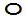 Unicode 97Afbeelding feitelijke contourenAfbeelding feitelijke contourenRepresentatieIndien mogelijk meegeschaald met de oppervlakte van de vispassageIndien mogelijk meegeschaald met de oppervlakte van de vispassageIndien mogelijk meegeschaald met de oppervlakte van de vispassageAfbeelding feitelijke contourenAfbeelding feitelijke contourenModelObjectAlgemeenIMWA GeoObject, MetadataWatersysteemHydroObject,   PeilmerkWatersysteem, KeringenMeetnetStandaardEntiteitGeometrieGeneralisatieSpecialisatieIMWAMeetloc.PuntKunstwerkNvtProductenBeheerregister waterlopenOnderdeel van	DAMO Watersysteem, DAMO KeringenPuntHet hart van de locatieLijnDe feitelijke contourenVlakDe feitelijke contourenAttribuutnaamToelichtingTypeEen-heidBron definitieModelOBJECTIDPK, wordt automatisch gegenereerd.EsriFieldTypeOIDWrichtingRotatierichtingSingleWmeetnetIDRelatie naar MeetnetIntegerWmetadataIDRelatie naar MetadataIntegerAmetingOmschrijvingNadere omschrijving van de locatie van de metingStringAquo IMWAWShapeGeometrische representatie van het object middels een puntGeometryWAttribuutnaamToelichtingTypeEen-heidBron definitieModelOBJECTIDPK, wordt automatisch gegenereerd.EsriFieldTypeOIDWmeetlocatieIDRelatie naar MeetlocatieIntegerWglobalIDUnieke identifier waarvan de waarden automatisch worden toegekend. GlobalID is noodzakelijk voor de uniciteit van objecten en relaties.GlobalIDESRIAShapeGeometrische representatie van het object middels een lijnGeometryWAttribuutnaamToelichtingTypeEen-heidBron definitieModelOBJECTIDPK, wordt automatisch gegenereerd.EsriFieldTypeOIDWmeetlocatieIDRelatie naar MeetlocatieIntegerWglobalIDUnieke identifier waarvan de waarden automatisch worden toegekend. GlobalID is noodzakelijk voor de uniciteit van objecten en relaties.GlobalIDESRIAShapeGeometrische representatie van het object middels een vlakGeometryWAttribuutnaamToelichtingTypeEen-heidBron definitieModelOBJECTIDPK, wordt automatisch gegenereerd.EsriFieldTypeOIDWcodeEen uniek identificerende code voor het object. Het betreft een door de waterbeheerder (betekenisvolle) toegewezen unieke code ter identificatie van het object.StringWeenheidEenheid waarin de meting heeft plaatsgevonden. Default is de eenheid bij kwantiteitsmeting M van meter.  MetingKwantiteitEenheidmIMWAWgeldigBegintijdTijdstip waarop de geldigheid van de waardereeks begint. DateAquo IMWAWgeldigEindtijdTijdstip waarop de geldigheid van de waardereeks eindigd.  DateAquo IMWAWsoortKwantiteitsmetingLijst van soort kwantiteitsmetingenSoortKwantiteitsmetingWwaardeMetingWaarde van de metingDoubleWmeetlocatieIDRelatie naar MeetlocatieIntegerWglobalIDUnieke identifier waarvan de waarden automatisch worden toegekend. GlobalID is noodzakelijk voor de uniciteit van objecten en relaties.GlobalIDESRIALijnZoomniveauNiet van toepassingRepresentatieAfbeelding feitelijke contourenModelObjectAlgemeenMetadataWatersysteemBergingsgebied, HydroObjectKeringenWaterkeringStandaardEntiteitGeometrieGeneralisatieSpecialisatieIMWAPROF.Afhankelijk van het subtypeNvtLengteprofielProfiel oppervlaktewaterProductenBeheerregister waterlopenOnderdeel van	DAMO Watersysteem, DAMO KeringenLijnGemeten contouren.SubtypeSubtypeCodeProfielOppervlaktewater1GeotechnischProfiel2DwarsprofielWaterkering3LengteprofielWaterkering4DwarsprofielOppervlaktewater5LengteprofielOppervlaktewater6AttribuutnaamToelichtingTypeEen-heidBron definitieModelOBJECTIDPK, wordt automatisch gegenereerd.EsriFieldTypeOIDWcodeStringWsoortProfielInitial value Subtype = 1Integer, SubtypeFieldWreferentievlakAanduiding voor het referentievlak dat wordt gehanteerd voor de hoogtematen. Typische referentievlakken voor hoogte zijn: NAP, streefpeil, peilbesluit, kant verharding, maaiveld. ReferentievlakkenDieptematenAquoWopmerkingStringWobjectBegintijdDateWobjectEindtijdDateWnaamspaceStringWlokaalIDStringWbergingsgebiedIDRelatie naar BergingsgebiedIntegerWhydroobjectIDRelatie naar HydroObjectIntegerWwaterkeringIDRelatie naar WaterkeringIntegerKmetadataIDRelatie naar MetadataIntegerAglobalIDUnieke identifier waarvan de waarden automatisch worden toegekend. GlobalID is noodzakelijk voor de uniciteit van objecten en relaties.GlobalIDESRIAShapeGeometrische representatie van het object middels een lijnGeometryWAttribuutnaamToelichtingTypeEen-heidBron definitieModelOBJECTIDPK, wordt automatisch gegenereerd.EsriFieldTypeOIDWcodeStringWsoortMeetpuntTypeProfielpuntWcodeVolgnummerIntegerWrichtingRotatierichtingSingleWmeetlocatieprofielIDRelatie naar MeetlocatieprofielIntegerWglobalIDUnieke identifier waarvan de waarden automatisch worden toegekend. GlobalID is noodzakelijk voor de uniciteit van objecten en relaties.GlobalIDESRIAShapeGeometrische representatie van het object middels een puntGeometryWAttribuutnaamToelichtingTypeEen-heidBron definitieModelOBJECTIDPK, wordt automatisch gegenereerd.EsriFieldTypeOIDWcodeEen uniek identificerende code voor het object. Het betreft een door de waterbeheerder (betekenisvolle) toegewezen unieke code ter identificatie van het object.StringWmeetlocatieprofielIDRelatie naar MeetlocatieprofielIntegerWglobalIDUnieke identifier waarvan de waarden automatisch worden toegekend. GlobalID is noodzakelijk voor de uniciteit van objecten en relaties.GlobalIDESRIW,KShapeGeometrische representatie van een meting in een 3d lijnGeometryWModelObjectAlgemeenIMWA GeoObjectWatersysteem, KeringenMeetLocatie StandaardEntiteitGeometrieGeneralisatieSpecialisatieIMWAMeetnetNvtNvtNvtProductenBeheerregister waterlopenOnderdeel van	DAMO Watersysteem, DAMO KeringenAttribuutnaamToelichtingTypeEen-heidBron definitieModelOBJECTIDPK, wordt automatisch gegenereerd.EsriFieldTypeOIDWsoortMeetnetEen aanduiding voor meetnet gebaseerd op de typen meetnetten die door de waterbeheerder worden onderscheiden. Typische soorten meetnetten zijn: gewasbeschermingsmiddelen meetnet, meetnet zwemwaterkwaliteit, chloride meetnet, verdroging, calamiteiten (hoogwater/waterschaarste)TypeMeetnetWLijnZoomniveauNiet van toepassingRepresentatieLijnModelObjectWatersysteemBergingsgebied, HydroObject, WaterkeringStandaardEntiteitGeometrieGeneralisatieSpecialisatieIMWAPROF.Afhankelijk van het subtypeNvtLengteprofielProfiel oppervlaktewaterProductenLegger Watersysteem, Legger Waterveiligheid, beheerregister waterlopenOnderdeel van	DAMO Watersysteem, DAMO KeringenLijnGemeten contouren.AttribuutnaamToelichtingTypeEen-heidBron definitieModelOBJECTIDPK, wordt automatisch gegenereerd.EsriFieldTypeOIDWsoortProfielEen aanduiding voor het soort profiel Typische soorten profiel zijn: dwarsprofiel, lengteprofiel. ProfielSoortAquoWreferentievlakAanduiding voor het referentievlak dat wordt gehanteerd voor de hoogtematen. Typische referentievlakken voor hoogte zijn: NAP, streefpeil, peilbesluit, kant verharding, maaiveld.ReferentievlakkenDieptematenAquoWstatusLeggerWatersysteemEen aanduiding voor de status van het object voor de legger Watersysteem.Op basis van de status van het object kan worden afgeleid of deze is/wordt opgenomen op de legger of uit de legger is/wordt verwijderd.LeggerStatusProjectAstatusLeggerWaterveiligheidEen aanduiding voor de status van het object voor de legger Waterveiligheid.Op basis van de status van het object kan worden afgeleid of deze is/wordt opgenomen op de legger of uit de legger is/wordt verwijderdLeggerStatusProjectAglobalIDUnieke identifier waarvan de waarden automatisch worden toegekend. GlobalID is noodzakelijk voor de uniciteit van objecten en relaties.GlobalIDESRIAAttribuutnaamToelichtingTypeEen-heidBron definitieModelOBJECTIDPK, wordt automatisch gegenereerd.EsriFieldTypeOIDWcodeVolgnummerEen code die het volgnummer van een profielmeetpunt in het profiel weergeeft.IntegerWsoortParameterSoort parameter van geparametriseerd profiel. Voorbeelden van parameters zijn bodemhoogte kantwater enzTypeParameterWwaardeWaarde punt van het betreffende geparametriseerd profiel.DoubleWnormgeparamprofielIDRelatie naar NormGeparamProfielIntegerWglobalIDUnieke identifier waarvan de waarden automatisch worden toegekend. GlobalID is noodzakelijk voor de uniciteit van objecten en relaties.GlobalIDESRIAVlakZoomniveauGrootschaligRepresentatieAfbeelding feitelijke contourenModelObjectAlgemeenMetadataStandaardEntiteitGeometrieGeneralisatieSpecialisatieIMGEOOnbegroeidTerreindeelVlakNvtGesloten verhardingBGTOnbegroeidTerreindeelVlakNvtErf, Gesloten verharding, Open verharding, Half verhard, Onverhard, ZandProductenBeheerregister waterlopenOnderdeel van	DAMO Watersysteem, DAMO KeringenVlakDe feitelijke contouren. Zie ook: Inwinningsregel BGT en Inwinningsregel IMGeoAttribuutnaamToelichtingTypeEen-heidBron definitieModelOBJECTIDPK, wordt automatisch gegenereerd.EsriFieldTypeOIDWcodeEen uniek identificerende code voor het object. Het betreft een door de waterbeheerder (betekenisvolle) toegewezen unieke code ter identificatie van het object.StringWBGTStatusDe status gekoppeld aan de levenscyclus van een geo-object  BgtStatusBGTWBGTFysiekVoorkomenSpecificatie van het soort Water.  Waardenverzameling: TypeWaterFysiekVoorkomenOnbegroeidterreinWplusFysiekVoorkomenSpecificatie van het soort Water, nadere classificatie. Waardenverzameling: TypeWaterPlus FysiekVoorkomenOnbegroeidterreinPlusBGTWopTaludIndicatie of het object wel of niet op een hellend vlak ligt. JaNeeBGTWobjectBegintijdDatum waarop het object bij de bronhouder is ontstaan. Deze datum moet altijd gelijk zijn aan de datum uit de tijdstipregistratie van het eerste voorkomen van het object.DateWobjectEindtijdDatum waarop het object bij de bronhouder niet meer geldig is.DateWnaamspaceNaamruimte die een unieke identificatie van de gegevensbron van het ruimtelijk object geeft.StringWlokaalIDEen lokale identifier toegewezen door de gegevensleverancier. De lokale identifier is uniek binnen de naamruimte, m.a.w.: geen enkel ander ruimtelijk object heeft dezelfde unieke identificator.StringWlvPublicatiedatumTijdstip waarop deze instantie van het object is opgenomen in de Landelijke Voorziening Het gegeven is optioneel omdat een nieuw object pas een LV-publicatiedatum krijgt als het voor de eerste keer wordt opgenomen in de Landelijke Voorziening. Voor en tijdens aanlevering van een nieuw object aan de Landelijke Voorziening ontbreekt dit gegeven nog.DateWbronhouderDe bronhoudercode van het object.  Per object (dus niet per objecttype) moet de bronhouder worden vastgelegd zodat hiernaar kan worden gerefereerd bij terugmeldingen. Een object valt altijd geheel binnen het gebied van één bronhouder.  BronhouderBGTWinOnderzoekEen aanduiding waarmee wordt aangegeven dat een onderzoek wordt uitgevoerd naar de juistheid van een of meer gegevens van het betreffende object. JaNeeBGTWdetailniveauGeometrieResolutie, uitgedrukt als het omgekeerde van een indicatieve schaal of een grondafstand. Toepassing INSPIRE: schaalgetal (zonder voorvoegsel “1:“). Wordt in ieder geval ook geleverd via de metadata van de dataset DoubleinspireWrelatieveHoogteliggingAanduiding voor de relatieve hoogte van het object  SmallIntegerBGTWmetadataIDRelatie naar MetadataIntegerAglobalIDUnieke identifier waarvan de waarden automatisch worden toegekend. GlobalID is noodzakelijk voor de uniciteit van objecten en relaties.GlobalIDESRIAShapeGeometrische representatie van het object middels een vlakGeometryWModelObjectWatersysteemAquaduct, Bergingsgebied, Bodemval, Brug, HydroObject, NatuurvriendelijkeOever, Put, RegenwaterbufferCompartiment, VasteDam,  Vuilvang, ZandvangWatersysteem, KeringenDuikerSifonHevel, Gemaal, Sluis, Stuw, VispassageKeringenCoupure, FlexibeleWaterkering, Kistdam, WandconstructieStandaardEntiteitGeometrieGeneralisatieSpecialisatieIMWAOh.PlichtNvtNvtNvt ProductenLegger Watersysteem, Legger Waterveiligheid, beheerregister waterlopenOnderdeel van	DAMO Watersysteem, DAMO KeringenAttribuutnaamToelichtingTypeEen-heidBron definitieModelOBJECTIDPK, wordt automatisch gegenereerd.esriFieldTypeOIDWopmerkingEen nadere toelichtingStringKhyperlinkVerwijzing naar een bron(document) waarin nadere informatie omtrent het object is vastgelegd.Verwijzing naar één of meerdere bronnen (document, besluit, tekening etc.) waar nadere informatie over het object is te vinden.StringKonderhoudsplichtigeRechtspersoon die verantwoordelijk is voor het onderhoud van een waterstaatswerk, zoals aangegeven in de Legger of vergunning. Het gaat om de onderhoudsplichtigen voor het onderhouden van oppervlaktewaterlichamen, bergingsgebieden, kunstwerken of voorzieningen voor de opvang van water of regenwater. Typische onderhoudsplichtigen zijn waterschap, gemeente, provincie, aanliggende eigenaar. Onderhouds plichtigeAquoWonderhoudsverplichtingEen aanduiding van de aard van de onderhoudsplicht voor een waterstaatswerk zoals aangegeven in de legger of vergunning. Toelichting: Typische onderhoudsplichten zijn uitmaaien profiel, schonen Hydro-object, baggeren Hydro-object. Ten aanzien van de onderhoudsverplichtingen wordt onderscheid gemaakt naar: 1. gewoon onderhoud; 2. buitengewoon onderhoud. Aard OnderhoudsplichtAquoWstatusLeggerWatersysteemEen aanduiding voor de status van het object voor de legger Watersysteem.Op basis van de status van het object kan worden afgeleid of deze is/wordt opgenomen op de legger of uit de legger is/wordt verwijderd.LeggerStatusProjectstatusLeggerWaterveiligheidEen aanduiding voor de status van het object voor de legger Waterveiligheid.Op basis van de status van het object kan worden afgeleid of deze is/wordt opgenomen op de legger of uit de legger is/wordt verwijderdLeggerStatusProjectaquaductIDRelatie naar AquaductIntegerWbergingsgebiedIDRelatie naar BergingsgebiedIntegerWbodemvalIDRelatie naar BodemvalIntegerWbrugIDRelatie naar BrugIntegerWcoupureIDRelatie naar CoupureIntegerWduikersifonhevelIDRelatie naar DuikerSifonHevelIntegerWflexibelewaterkeringIDRelatie naar FlexibeleWaterkeringIntegerKgemaalIDRelatie naar GemaalIntegerWhydroobjectIDRelatie naar HydroObjectIntegerWkistdamIDRelatie naar KistdamIntegerKnatuurvriendelijkeoeverIDRelatie naar NatuurvriendelijkeOeverIntegerWputIDRelatie naar PutIntegerWregenwaterbufferCompartimentIDRelatie naar RegenwaterbufferCompartimentIntegerWsluisIDRelatie naar SluisIntegerWstuwIDRelatie naar StuwIntegerWvastedamIDRelatie naar VasteDamIntegerWvispassageIDRelatie naar VispassageIntegerWvuilvangIDRelatie naar VuilvangIntegerWwandconstructieIDRelatie naar WandconstructieIntegerKzandvangIDRelatie naar ZandvangIntegerWglobalIDUnieke identifier waarvan de waarden automatisch worden toegekend. GlobalID is noodzakelijk voor de uniciteit van objecten en relaties.GlobalIDESRIAPuntZoomniveauGeen zoomniveau bekend.RepresentatieGeen omschrijving beschikbaar.ModelObjectAlgemeenIMWA GeoObject, MetadataStandaardEntiteitGeometrieGeneralisatieSpecialisatieIMWANvtPuntNvtSchietboomBGTPaalPuntNvtPaal hectometeraanduidingIMGeoPaal hectometeraanduidingPuntPaalNvtProductenOnbekendOnderdeel van	DAMO KeringenAttribuutnaamToelichtingTypeEen-heidBron definitieModelOBJECTIDPK, wordt automatisch gegenereerd.esriFieldTypeOIDKBGTStatusDe status gekoppeld aan de levenscyclus van een geo-object BgtStatusBGTKplusTypeHet soort paal (IMGeo plus-populatie).TypePaalIMGeoIMGeoKhectometeraanduidingCode van de paal die kan worden gebruikt voor afstandsaanduiding, zoals bij hectometerpaaltjes en dijkpalen.StringIMGeoKmetadataIDRelatie naar MetadataIntegerAShapeGeometrische representatie van het object middels een puntGeometryKPuntZoomniveauNiet van toepassingRepresentatiePuntModelObjectAlgemeenMetadataStandaardEntiteitGeometrieGeneralisatieSpecialisatieBGTPlaatsbepalingspuntPuntNvtNvtProductenBeheerregister waterlopenOnderdeel van	DAMO Watersysteem, DAMO KeringenAttribuutnaamToelichtingTypeEen-heidBron definitieModelOBJECTIDPK, wordt automatisch gegenereerd.EsriFieldTypeOIDWcodeEen uniek identificerende code voor het object. Het betreft een door de waterbeheerder (betekenisvolle) toegewezen unieke code ter identificatie van het object.StringWbronhouderDe bronhoudercode van het object.  Per object (dus niet per objecttype) moet de bronhouder worden vastgelegd zodat hiernaar kan worden gerefereerd bij terugmeldingen. Een object valt altijd geheel binnen het gebied van één bronhouder. BronhouderBGTWinwinningsInstantieDe organisatie die namens de bronhouder het object inwint. De inwinnende instantie kan de bronhouder zelf zijn of een organisatie aan wie dit is gedelegeerd. De Codelist is dezelfde lijst als die van de bronhouder van het BGTObject, maar dan uitgebreid met de inwinnende instanties. Indien de inwinnende instantie voor haar uitvoerende taak gebruik maakt  van externe organisaties (zoals landmeetkundige bureaus) dan worden deze laatsten NIET aan de CodeList toegevoegd maar vullen zij de inwinnende instantie in voor wie zij het werk uitvoeren. StringBGTWinwinningsMethodeDe wijze waarop het punt is ingewonnen. TypeInwinningsmethodeBGTWdatumInwinningDatum waarop het punt is ingewonnen. Als de inwinningsdatum van het punt tijdens transitie onbekend is, moet hier de datum van de transitie (gelijk aan objectBegintijd) worden ingevuld.DateBGTWnauwkeurigheidGerealiseerde geometrische nauwkeurigheid van de geometrie van het object ten opzichte van de werkelijkheid, uitgedrukt in centimeters.DoubleBGTWrelatieveHoogteliggingAanduiding voor de relatieve hoogte van het object DoubleBGTWtijdstipRegistratieTijdstip waarop deze instantie van het object is opgenomen door de bronhouder. Als een mutatie niet resulteert in een nieuw object, dan ontstaat een nieuwe versie van het object. In deze situatie verandert het tijdstipregistratie van het object, terwijl de objectBegintijd gelijk blijft.DateWeindRegistratieEind van de periode waarop deze instantie van het object geldig is bij de bronhouder. Wanneer deze waarde niet is ingevuld is de instantie nog geldig.DateWinOnderzoekEen aanduiding waarmee wordt aangegeven dat een onderzoek wordt uitgevoerd naar de juistheid van een of meer gegevens van het betreffende object.  JaNeeBGTWlokaalIDEen lokale identifier toegewezen door de gegevensleverancier. De lokale identifier is uniek binnen de naamruimte, m.a.w.: geen enkel ander ruimtelijk object heeft dezelfde unieke identificator.StringWlvPublicatiedatumTijdstip waarop deze instantie van het object is opgenomen in de Landelijke Voorziening Het gegeven is optioneel omdat een nieuw object pas een LV-publicatiedatum krijgt als het voor de eerste keer wordt opgenomen in de Landelijke Voorziening. Voor en tijdens aanlevering van een nieuw object aan de Landelijke Voorziening ontbreekt dit gegeven nog.DateWnaamspaceNaamruimte die een unieke identificatie van de gegevensbron van het ruimtelijk object geeft.StringWobjectBegintijdDatum waarop het object bij de bronhouder is ontstaan. Deze datum moet altijd gelijk zijn aan de datum uit de tijdstipregistratie van het eerste voorkomen van het object.DateWobjectEindtijdDatum waarop het object bij de bronhouder niet meer geldig is.DateWglobalIDUnieke identifier waarvan de waarden automatisch worden toegekend. GlobalID is noodzakelijk voor de uniciteit van objecten en relaties.GlobalIDESRIAmetadataIDRelatie naar MetadataIntegerAShapeGeometrische representatie van het object middels een puntGeometryWPuntZoomniveauGeen zoomniveau bekend.RepresentatieGeen omschrijving beschikbaar.ModelObjectAlgemeenLegger Waterveiligheid, MetadataKeringenReferentiestelselStandaardEntiteitGeometrieGeneralisatieSpecialisatieIMWAReferentiepuntPuntNvtDijkpaalProductenLegger Waterveiligheid, Toetsing keringen, IRIS KeringenOnderdeel van	DAMO KeringenPuntEen dijkpaal wordt terrestrisch ingemeten(Bron: HHNK Object- en Gegevenshandboek GIS Waterkeringen).Informatie m.b.t. strandpaal ontbreekt.AttribuutnaamToelichtingTypeEen-heidBron definitieModelOBJECTIDPK, wordt automatisch gegenereerd.esriFieldTypeOIDKafstandTotNulpuntAfstand (in hectometers) van het referentiepunt t.o.v. het bepaalde nulpunt van de waterkering.IntegerhmKfysiekAanwezigKenmerk of een referentiepunt dan wel virtueel is dan wel gerepresenteerd wordt door een feitelijk punt. Toelichting:Het referentiepunt ligt altijd op de referentielijn van de kering. In bepaalde gevallen wordt het referentiepunt ook gerepresenteerd door een feitelijk punt bijvoorbeeld een dijkpaal. Deze dijkpaal hoeft niet op de referentielijn te liggen. JaNeeProjectKmetadataIDRelatie naar MetadataIntegerAShapeGeometrische representatie van het object middels een puntGeometryKModelObjectAlgemeenLegger WaterveiligheidKeringenReferentiepunt, WaterkeringStandaardEntiteitGeometrieGeneralisatieSpecialisatieIMWAReferentiestelselNvtNvtNvtProductenLegger WaterveiligheidOnderdeel van	DAMO KeringenAttribuutnaamToelichtingTypeEen-heidBron definitieModelOBJECTIDPK, wordt automatisch gegenereerd.esriFieldTypeOIDKbeginAfstandAfstand van het  begin van het referentiestelsel ten opzichte van de referentielijn (in meters).IntegermKtypeReferentiestelselNadere aanduiding van het type referentiestelsel.TypeReferentiestelselKVlakZoomniveauGeen zoomniveau bekend.RepresentatieGeen omschrijving beschikbaar.ModelObjectKeringenToplaagAsfaltProductenOnbekendOnderdeel van	DAMO KeringenAttribuutnaamToelichtingTypeEen-heidBron definitieModelOBJECTIDPK, wordt automatisch gegenereerd.esriFieldTypeOIDKtypeBekledingLaagNadere aanduiding van het type bekledinglaag.TypeBekledingLaagKhyperlinkVerwijzing naar een bron(document) waarin nadere informatie omtrent het object is vastgelegd.Toelichting:Verwijzing naar één of meerdere bronnen (document, besluit, tekening etc.) waar nadere informatie over het object is te vinden.StringKopmerkingEen nadere toelichtingStringKtoplaagAsfaltIDRelatie naar ToplaagAsfaltbekledingIntegerKglobalIDUnieke identifier waarvan de waarden automatisch worden toegekend. GlobalID is noodzakelijk voor de uniciteit van objecten en relaties.GlobalIDESRIAShapeGeometrische representatie van het object middels een vlakGeometryKPuntPuntPuntLijnVlakZoomniveauKleinschalig / midschaligKleinschalig / midschaligKleinschalig / midschaligGrootschaligGrootschaligRepresentatieKeersluis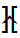 Unicode 70Afbeelding feitelijke contourenAfbeelding feitelijke contourenRepresentatieSchutssluis naar een zijde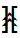 Unicode 72Afbeelding feitelijke contourenAfbeelding feitelijke contourenRepresentatieSchutssluis naar twee zijden 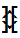 Unicode 73Afbeelding feitelijke contourenAfbeelding feitelijke contourenRepresentatieUitwateringssluis, spuisluis, duikersluis en inlaatsluis       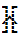 Unicode 71Afbeelding feitelijke contourenAfbeelding feitelijke contourenRepresentatieIndien mogelijk meegeschaald met de lengte van de sluis. De pijl in het symbool wijst naar de kant van het hoge water. Indien mogelijk meegeschaald met de lengte van de sluis. De pijl in het symbool wijst naar de kant van het hoge water. Indien mogelijk meegeschaald met de lengte van de sluis. De pijl in het symbool wijst naar de kant van het hoge water. Afbeelding feitelijke contourenAfbeelding feitelijke contourenModelObjectAlgemeenLegger Watersysteem, Legger Waterveiligheid, MetadataWatersysteemPeilmerkWatersysteem, KeringenAfsluitmiddel, Bedieningsplicht, Kunstwerkdeel, OnderhoudsplichtKeringenKwelscherm, WaterkeringStandaardEntiteitGeometrieGeneralisatieSpecialisatieIMWASluisKleinschalig: punt
Grootschalig: vlakKunstwerkDamsluis, Keersluis, Schutsluis, Spuisluis, UitwateringssluisBGTSluisVlakKunstwerkdeelNvtINSPIRELockPuntHydrographyNvtProductenLegger Watersysteem, Legger Waterveiligheid, beheerregister waterlopenOnderdeel van	DAMO Watersysteem, DAMO KeringenPuntHet hart van de sluisconstructie, bepaald door het karakteristieke zwaartepunt van de projectie op het grondvlakLijnDe feitelijke contourenVlakDe feitelijke contouren. Zie ook: Inwinningsregel BGTAttribuutnaamToelichtingTypeEen-heidBron definitieModelOBJECTIDPK, wordt automatisch gegenereerd.esriFieldTypeOIDWtypeWaterkerendeConstructieType constructie in relatie tot de waterkerende functie (volgens de leidraad waterkerende kunstwerken).TypeWaterkerendeConstructieKdoorvaartbreedteDe kleinste breedte van de doorvaartopening(en) loodrecht op de as van het Hydro-object die bij de maatgevende waterstand volledig door een vaartuig kan worden benut. DoublemAquoWindicatieWaterkerendIndicatie voor het onderscheid tussen waterkerende en niet-waterkerende kunstwerken.JaNeeNvtKbreedteDe maatgevende breedte van het object loodrecht op de as van het Hydro-object. DoublemAquo Expertise- en Innovatie centrum BinnenvaartWcategorieCategorie waar het kunstwerk toe behoort.CategorieKkerendeHoogteDe maatgevende kerende hoogte van het object. Doublem NAPAquoKsignaleringspeilDe verwachte of geconstateerde waterstand, waarbij beheerders worden gewaarschuwd en inlichtingen wordt verschaft, opdat tijdig maatregelen kunnen worden genomen.ToelichtingBij vaststelling van de marge tussen signaleringspeil en sluitpeil moet rekening zijn gehouden met de stijgsnelheid van het buitenwater en de tijd benodigd om de bemanning op de gewenste plaatsen te krijgenDoublem NAPAquoKsoortSluisEen aanduiding voor het soort sluis gebaseerd op de functie. Typische sluissoorten zijn schutsluis, keersluis, spuisluis en inlaatsluis TypeSluisAquoWhoogteBinnenOnderkantBenDe maatgevende hoogte van de binnenonderkant van de constructie aan de benedenstroomse zijde. Doublem NAPAquo Expertise- en Innovatie centrum BinnenvaartWsluitpeilDe waterstand, waarbij de kering wordt gesloten.Doublem NAPAquoKhoogteBinnenOnderkantBovDe maatgevende hoogte van de binnenonderkant van de constructie aan de bovenstroomse zijde. Doublem NAPAquo Expertise- en Innovatie centrum BinnenvaartWopenkeerpeilBuitenwaterstand welke bij open afsluitmiddel nog juist niet tot een ontoelaatbaar instromend volume buitenwater leidt. Doublem NAPKopeningspeilWaterstand waarbij, na een hoogwater, de afsluitmiddelen van een waterkering mogen worden geopend.Doublem NAPAquoKdrempelpeilHet peil in NAP van de drempel van de keringDoublem NAPProjectKrichtingRotatierichtingSingleWfilterUitstromingFilter aanwezig (J/N) aan de uittredezijde van het kunstwerk waarin uitstroming plaatsvindt.Toelichting: Een goed functionerend filter zorgt ervoor dat het water uittreedt in het filter, en dat hierbij geen zanddeeltjes worden meegevoerd.JaNeeKontwerpBuitenWaterstandBuitenwaterstand waarop het ontwerp van het kunstwerk gebaseerd is.Doublem NAPKbreedteOpeningBreedte van de (doorstroom)opening van het kunstwerk.Toelichting: In WBI wordt doorstroomopening toegepast. Deze wordt hier omschreven als breedte opening.DoublemKafvoerCoefficientCoëfficiënt die bij de berekening van de afvoer over en door kunstwerken de gevolgen van onvolkomenheden in de schematisatie van de waterbeweging compenseert.DoubleAquoKdrempelhoogteDrempelhoogte van het kunstwerk.DoublemwaterkeringIDRelatie naar WaterkeringIntegerKmetadataIDRelatie naar MetadataIntegerAShapeGeometrische representatie van het object middels een puntGeometryWAttribuutnaamToelichtingTypeEen-heidBron definitieModelOBJECTIDPK, wordt automatisch gegenereerd.esriFieldTypeOIDWsluisIDRelatie naar SluisIntegerWglobalIDUnieke identifier waarvan de waarden automatisch worden toegekend. GlobalID is noodzakelijk voor de uniciteit van objecten en relaties.GlobalIDESRIAShapeGeometrische representatie van het object middels een lijnGeometryWAttribuutnaamToelichtingTypeEen-heidBron definitieModelOBJECTIDPK, wordt automatisch gegenereerd.esriFieldTypeOIDWsluisIDRelatie naar SluisIntegerWglobalIDUnieke identifier waarvan de waarden automatisch worden toegekend. GlobalID is noodzakelijk voor de uniciteit van objecten en relaties.GlobalIDESRIAShapeGeometrische representatie van het object middels een vlakGeometryWPuntPuntPuntLijnZoomniveauKleinschalig / midschaligKleinschalig / midschaligKleinschalig / midschaligGrootschaligRepresentatieVaste stuw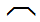 Unicode 74Afbeelding feitelijke contourenRepresentatieRegelbare stuw niet automatisch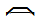 Unicode 75Afbeelding feitelijke contourenRepresentatieRegelbare stuw automatisch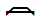 Unicode 76Afbeelding feitelijke contourenRepresentatieIndien mogelijk meegeschaald met de oppervlakte van het gemaalIndien mogelijk meegeschaald met de oppervlakte van het gemaalIndien mogelijk meegeschaald met de oppervlakte van het gemaalAfbeelding feitelijke contourenModelObjectAlgemeenLegger Watersysteem, Legger Waterveiligheid, MetadataWatersysteemPeilmerk, RegenwaterbufferCompartimentWatersysteem, KeringenAfsluitmiddel, Bedieningsplicht, Kunstwerkdeel, OnderhoudsplichtKeringenKwelscherm, WaterkeringStandaardEntiteitGeometrieGeneralisatieSpecialisatieIMWAStuwKleinschalig: punt
Grootschalig: vlakKunstwerkBalgstuw, Brievenbusstuw, Inlaatkunstwerk,  Koppelkunstwerk, Meetschot, Overlaat, Stuwbak BGTStuwVlakKunstwerkdeelNvtINSPIRE?PuntHydrographyNvtProductenLegger Watersysteem, Legger Waterveiligheid, beheerregister waterlopenOnderdeel van	DAMO Watersysteem, DAMO KeringenPuntHet hart van de stuwconstructie, bepaald door het karakteristieke zwaartepunt van de projectie op het grondvlakLijnDe feitelijke contouren. AttribuutnaamToelichtingTypeEen-heidBron definitieModelOBJECTIDPK, wordt automatisch gegenereerd.esriFieldTypeOIDWtypeWaterkerendeConstructieType constructie in relatie tot de waterkerende functie (volgens de leidraad waterkerende kunstwerken).Type Waterkerende ConstructieKindicatieWaterkerendIndicatie voor het onderscheid tussen waterkerende en niet-waterkerende kunstwerken.JaNeeNvtKcategorieCategorie waar het kunstwerk toe behoort.CategorieKkerendeHoogteKerende hoogte van het kunstwerk in meters ten opzichte van NAP. Doublem NAPKsoortStuwEen aanduiding voor de voorziening die de stuwing verzorgt of regelt. Typische soorten stuwing zijn: klep, schotbalken, vaste overstort.TypeStuwWdoorstroombreedteDe maatgevende breedte van de stuwopening waar normaliter het water doorheen stroomt. DoublemAquoWkruinbreedteDe maatgevende breedte van de stuwconstructie waar het water overheen stroomt in extreme situaties.DoublemWdrempelpeilHet peil in NAP van de drempel van de keringDoublem NAPProjectKlaagsteDoorstroomhoogteDe laagst mogelijk in te stellen hoogte van de stuw bij normaal bedrijf. Doublem NAPAquo Expertise- en Innovatie centrum BinnenvaartWhoogsteDoorstroomhoogteDe hoogst mogelijk in te stellen hoogte van de stuw bij normaal bedrijf.Doublem NAPAquo Expertise- en Innovatie centrum BinnenvaartWsignaleringspeilDe verwachte of geconstateerde waterstand, waarbij beheerders worden gewaarschuwd en inlichtingen wordt verschaft, opdat tijdig maatregelen kunnen worden genomen.ToelichtingBij vaststelling van de marge tussen signaleringspeil en sluitpeil moet rekening zijn gehouden met de stijgsnelheid van het buitenwater en de tijd benodigd om de bemanning op de gewenste plaatsen te krijgenDoublem NAPAquoKsluitpeilDe waterstand, waarbij de kering wordt gesloten.Doublem NAPAquoKsoortRegelbaarheidEen aanduiding voor de wijze van regelbaarheid. Type RegelbaarheidAquoWhoogteConstructieDe maatgevende hoogte van de constructie ten opzichte van NAP. DoublemAquo Expertise- en Innovatie centrum BinnenvaartWopenkeerpeilBuitenwaterstand welke bij open afsluitmiddel nog juist niet tot een ontoelaatbaar instromend volume buitenwater leidt. Doublem NAPAquoKopeningspeilWaterstand waarbij, na een hoogwater, de afsluitmiddelen van een waterkering mogen worden geopend.Doublem NAPAquoKrichtingRotatierichtingSingleWsoortMateriaalIs het soort materiaal van de hoofdconstructie.Materiaal KunstwerkWfilterUitstromingFilter aanwezig (J/N) aan de uittredezijde van het kunstwerk waarin uitstroming plaatsvindt.Toelichting: Een goed functionerend filter zorgt ervoor dat het water uittreedt in het filter, en dat hierbij geen zanddeeltjes worden meegevoerd.JaNeeKontwerpBuitenWaterstandBuitenwaterstand waarop het ontwerp van het kunstwerk gebaseerd is.Doublem NAPKbreedteOpeningBreedte van de (doorstroom)opening van het kunstwerk.Toelichting: In WBI wordt doorstroomopening toegepast. Deze wordt hier omschreven als breedte opening.DoublemKafvoerCoefficientCoëfficiënt die bij de berekening van de afvoer over en door kunstwerken de gevolgen van onvolkomenheden in de schematisatie van de waterbeweging compenseert.DoubleAquoKaantalDoorstroomopeningenAantal doorstroomopeningen in het kunstwerkIntegerKregenwaterbufferCompartimentIDRelatie naar Regenwaterbuffer CompartimentIntegerWwaterkeringIDRelatie naar WaterkeringIntegerKmetadataIDRelatie naar MetadataIntegerAShapeGeometrische representatie van het object middels een puntGeometryWAttribuutnaamToelichtingTypeEen-heidBron definitieModelOBJECTIDPK, wordt automatisch gegenereerd.esriFieldTypeOIDWstuwIDRelatie naar StuwIntegerWglobalIDUnieke identifier waarvan de waarden automatisch worden toegekend. GlobalID is noodzakelijk voor de uniciteit van objecten en relaties.GlobalIDESRIAShapeGeometrische representatie van het object middels een lijnGeometryWAttribuutnaamToelichtingTypeEen-heidBron definitieModelOBJECTIDPK, wordt automatisch gegenereerd.esriFieldTypeOIDWstuwIDRelatie naar StuwIntegerWglobalIDUnieke identifier waarvan de waarden automatisch worden toegekend. GlobalID is noodzakelijk voor de uniciteit van objecten en relaties.GlobalIDESRIAShapeGeometrische representatie van het object middels een vlakGeometryW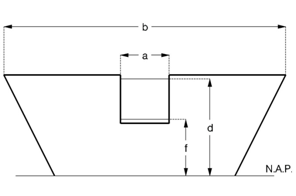 kruinvorm:	rechthoek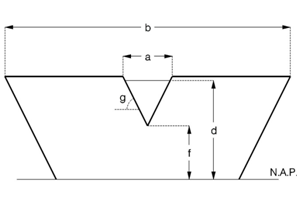 kruinvorm:	driehoekkruinvorm:	trapezium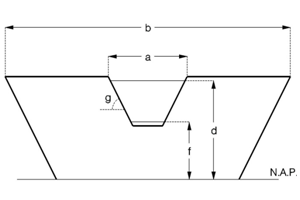 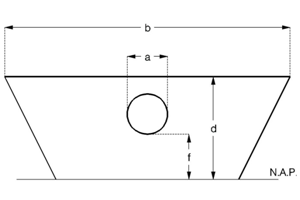 kruinvorm:	cirkelabdfgDoorstroombreedteKruinbreedteMax. kruinhoogteMin. Kruinhoogte
Hoek hellende zijkantmaatgevende (doorstroom)breedte van de stuw
maatgevende breedte van de kruin van de stuw  
hoogst mogelijk in te stellen hoogte van de stuw 
laagst mogelijk in te stellen hoogte van de stuw  
hoek van de hellende zijkant van de stuwVlakZoomniveauGeen zoomniveau bekend.RepresentatieGeen omschrijving beschikbaar.ModelObjectAlgemeenIMWA GeoObjectKeringenWaterkeringProductenGeen omschrijving beschikbaar Onderdeel van	DAMO KeringenAttribuutnaamToelichtingTypeEen-heidBron definitieModelOBJECTIDPK, wordt automatisch gegenereerd.esriFieldTypeOIDKtypeMateriaalType materiaal van de teenbestorting. MateriaalTeenbestortingProjectKvolumeMateriaalVolume van de teenbestorting in m3Doublem3waterkeringIDIntegerKShapeGeometrische representatie van het object middels een vlakGeometryKVlakLijnZoomniveauGeen zoomniveau bekend.Geen zoomniveau bekend.RepresentatieGeen omschrijving beschikbaar.Geen omschrijving beschikbaar.ModelObjectAlgemeenLegger Waterveiligheid, MetadataKeringenBekledingConstructieProductenBeheerregister Waterkeringen, Legger WaterveiligheidOnderdeel van	DAMO KeringenVlakGeen omschrijving beschikbaar.LijnGeen omschrijving beschikbaar.AttribuutnaamToelichtingTypeEen-heidBron definitieModelOBJECTIDPK, wordt automatisch gegenereerd.esriFieldTypeOIDKtypeOvergangsconstructieNadere aanduiding van het type teenconstructie/overgangsconstructie.TypeOvergangs constructieKhoogteBovenkantHoogte van de bovenkant van de wandDoublembekledingConstructieIDRelatie naar BekledingConstructieIntegerKmetadataIDRelatie naar MetadataIntegerAShapeGeometrische representatie van het object middels een vlakGeometryKAttribuutnaamToelichtingTypeEen-heidBron definitieModelOBJECTIDPK, wordt automatisch gegenereerd.esriFieldTypeOIDKTeenOvergangsconstructieIDRelatie naar TeenOvergangsconstructieIntegerKglobalIDUnieke identifier waarvan de waarden automatisch worden toegekend. GlobalID is noodzakelijk voor de uniciteit van objecten en relaties.GlobalIDESRIAShapeGeometrische representatie van het object als (2D/3D) lijn.GeometryKVlakZoomniveauGeen zoomniveau bekend.RepresentatieGeen omschrijving beschikbaar.ModelObjectAlgemeenIMWA GeoObject (via Bekledingslaag-Toplaag)KeringenBekledingConstructie, SlijtlaagProductenOnbekendOnderdeel van	DAMO KeringenVlakBekledingsvlakken worden overgenomen uit de BGT. Controle/correctie gebeurt op basis van luchtfoto’s en veldkennis. Hoogte wordt toegekend adhv GPS of laseraltimetriedata (Bron: HHNK Object- en gegevens handboek GIS Waterkeringen). AttribuutnaamToelichtingTypeEen-heidBron definitieModelOBJECTIDPK, wordt automatisch gegenereerd.esriFieldTypeOIDKtypeMateriaalBekledingType materiaal van de bekledingslaagMateriaalBekleding ToplaagAsfaltAquoKtypeConstructieOpbouwConstructieopbouw bekleding op dijk. Selectie is beperkt tot enkele voorgedefinieerde waarden.TypeConstructie OpbouwWTIKdikteAsfaltDikte asfalttoplaag in geval van WAB, OSA of gepenetreerde breuksteenDoublemWTIKdichtheidAsfaltmengselDichtheid asfaltmengselDoublekg/m³WTIKsteenDiameterSteendiameter van de gepenetreerde breuksteenDoublemWTIKschadelijkeBegroeiingWel/geen schadelijke begroeiing. Selectie is beperkt tot 2 voorgedefinieerde waardenWelGeenWTIKzandWaterUittredingWel/geen zand en/of wateruittreding. Selectie is beperkt tot 2 voorgedefinieerde waarden.WelGeenWTIKgewenstPercentageMortelGewenst mortelpercentage bij aanleg open steen asfalt bekleding.Percentage%WTIKpercentageBitumenMassapercentage bitumen in procenten.Percentage%WTIKpercentageHolleruimtePercentage holle ruimte in geval van WABPercentage%WTIKpercentageSteenslagGrindMassapercentage steenslag/grind (> 2mm)Percentage%WTIKpercentageVulstofMassapercentage vulstof (< 63 mm)Percentage%WTIKpercentageZandMassapercentage zand (< 2mm en > 63 mm) bij WABPercentage%WTIKShapeGeometrische representatie van het object middels een vlakGeometryKVlakZoomniveauGeen zoomniveau bekend.RepresentatieGeen omschrijving beschikbaar.ModelObjectAlgemeenIMWA GeoObject (via Bekledingslaag-Toplaag)KeringenBekledingConstructieProductenOnbekendOnderdeel van	DAMO KeringenVlakBekledingsvlakken worden overgenomen uit de BGT. Controle/correctie gebeurt op basis van luchtfoto’s en veldkennis. Hoogte wordt toegekend adhv GPS of laseraltimetriedata (Bron: HHNK Object- en gegevens handboek GIS Waterkeringen). AttribuutnaamToelichtingTypeEen-heidBron definitieModelOBJECTIDPK, wordt automatisch gegenereerd.esriFieldTypeOIDKtypeMateriaalBekledingType materiaal van de bekledingslaagMateriaalBekleding ToplaagBetonAquoKShapeGeometrische representatie van het object middels een vlakGeometryKVlakZoomniveauGeen zoomniveau bekend.RepresentatieGeen omschrijving beschikbaar.ModelObjectAlgemeenIMWA GeoObject (via Bekledingslaag-Toplaag)KeringenBekledingConstructieProductenOnbekendOnderdeel van	DAMO KeringenVlakBekledingsvlakken worden overgenomen uit de BGT. Controle/correctie gebeurt op basis van luchtfoto’s en veldkennis. Hoogte wordt toegekend adhv GPS of laseraltimetriedata (Bron: HHNK Object- en gegevens handboek GIS Waterkeringen). AttribuutnaamToelichtingTypeEen-heidBron definitieModelOBJECTIDPK, wordt automatisch gegenereerd.esriFieldTypeOIDKtypeMateriaalBekledingType materiaal van de bekledingslaagMateriaalBekleding ToplaagGrasAquoKlokatieGrasbekledingLokatie grasbekleding binnen- of buitenwaarts. Lokatie GrasbekledingWTIKgrasKwaliteitGraskwaliteit per 3D-georiënteerde grasbekledingspolygoon welke gelegen moet zijn op de kruin en/of het binnentalud.GrasKwaliteitWTIKgrondsoortZodeGrondsoort zode, selectie uit zand of klei (NEN5104)GrondsoortZodeWTIKgedragGraszode BuitentaludHet gedrag van het gedeelte van het buitentalud met een belastingkans > 1/10 per jaar kan gekwalificeerd worden als "goed". Aangeven dient te worden of deze stelling waar/onwaar is. Toelichting bij de beantwoording van de stelling: Het gedeelte van het buitentalud met een belastingkans > 1/10 per jaar wordt in eerste instantie niet expliciet getoetst op Erosie door golfklap, maar in plaats daarvan op gedrag. De bekleding krijgt op dat spoor de score ‘goed’ als er in het verleden geen ontoelaatbare schade is opgetreden. Als er in het verleden wel ontoelaatbare schade is opgetreden wordt de grasbekleding verder op Erosie door golfklap getoetst als ware deze gelegen in zone B. Overigens is in zone A wel toetsing op Afschuiving nodig (zie § 4.4.6 van katern 8 van Voorschriften Toetsen op Veiligheid 2007).GedragGraszodeWTIKbewezenSterkte Voorwaarde1De laatste 10 jaar is geen schade aan de grasmat geconstateerd. Er zijn geen afslagranden of andere vormen van erosie voorgekomen, die dieper zijn gegaan dan 5 cm. Aangeven dient te worden of deze stelling waar/onwaar is.WaarOnwaarWTIKbewezenSterkte Voorwaarde2De laatste 10 jaar is het beheer niet veranderd. Aangeven dient te worden of deze stelling waar/onwaar is.WaarOnwaarWTIKbewezenSterkte Voorwaarde3De hydraulische belasting bestaande uit toetspeil, golfhoogte en golfperiode, is niet nadelig veranderd t.o.v. HR2001. Aangeven dient te worden of deze stelling waar/onwaar is.WaarOnwaarWTIKbewezenSterkte Voorwaarde4Maatgevende belastingen zijn echt opgetreden gedurende de periode waarin die ervaring is verkregen.  Aangeven dient te worden of deze stelling waar/onwaar is. Toelichting bij de beantwoording van de stelling: Voor rivierdijken kan dit het geval zijn. De belasting hoeft niet noodzakelijkerwijs te hebben gewerkt op het gehele met grasmat beklede waterkeringgedeelte. Een gunstige ervaring lager op de dijk mag (mits geldend voor een zelfde belastinggrootte) ook geldig worden verklaard voor een hoger gelegen plaats, mits de grasmat daar dezelfde kenmerken vertoont qua vegetatietype en kleisamenstelling.WaarOnwaarWTIKShapeGeometrische representatie van het object middels een vlakGeometryKVlakZoomniveauGeen zoomniveau bekend.RepresentatieGeen omschrijving beschikbaar.ModelObjectAlgemeenIMWA GeoObject (via Bekledingslaag)KeringenBekledingConstructieProductenOnbekendOnderdeel van	DAMO KeringenVlakBekledingsvlakken worden overgenomen uit de BGT. Controle/correctie gebeurt op basis van luchtfoto’s en veldkennis. Hoogte wordt toegekend adhv GPS of laseraltimetriedata (Bron: HHNK Object- en gegevens handboek GIS Waterkeringen). AttribuutnaamToelichtingTypeEen-heidBron definitieModelOBJECTIDPK, wordt automatisch gegenereerd.esriFieldTypeOIDKtypeMateriaalBekledingType materiaal van de bekledingslaagMateriaalBekleding ToplaagLosgestort MateriaalAquoKShapeGeometrische representatie van het object middels een vlakGeometryKVlakZoomniveauGeen zoomniveau bekend.RepresentatieGeen omschrijving beschikbaar.ModelObjectAlgemeenIMWA GeoObject (via Bekledingslaag-Toplaag)KeringenBekledingConstructieProductenOnbekendOnderdeel van	DAMO KeringenVlakBekledingsvlakken worden overgenomen uit de BGT. Controle/correctie gebeurt op basis van luchtfoto’s en veldkennis. Hoogte wordt toegekend adhv GPS of laseraltimetriedata (Bron: HHNK Object- en gegevens handboek GIS Waterkeringen). AttribuutnaamToelichtingTypeEen-heidBron defi-nitieMo-delOBJECTIDesriFieldTypeOIDKtypeMateriaalBekledingType materiaal van de bekledingslaagMateriaal Bekleding Toplaag SteenzettingAquoKtypeDijkopbouwDe dijkopbouw betreft de klei in de dijk onder de te toetsen steenzetting (op de lijn haaks op het talud naar beneden):gk = geen klei, alleen zandkl = kleilaag tussen het zand van de dijkkern en de bekledingkk = kleikern (geen zand)zs = zandscheg (zand tussen de bekleding en een dieper gelegen kleilaag of kleikern)DijkopbouwWTIKdikteKleilaagDikte van de kleilaag. Vul 3 m in als er een kleikern is.DoublemWTIKbreedteStenenBreedte van de stenen (gemiddeld), gemeten langs het talud omhoog (haaks op de dijkas). Waarde NULL bij basalt en Basalton.DoublemWTIKdiepteIngegotenToplaagDe diepte tot waar de ingieting tussen de stenen is doorgedrongen. Men dient de gemiddelde penetratiediepte in de grotere openingen rondom een steen te meten. Dit doet men vervolgens op meerdere locaties, waarbij de kleinste waarde maatgevend is.  Vul niets in als de toplaag niet is ingegoten.DoublemWTIKingewassenOf de spleten (en gaten) in de toplaag zijn ingewassen met granulair materiaal, zoals steenslag. Vul ja in als de spleten gemiddeld voor ten minste de halve spleethoogte zijn ingewassen.JaNeeWTIKkorrelverdelingKorrelverdeling van de laagDoublem/per-centielWTIKonderlaagOnderlaag, slechts 3 keuzen mogelijk te weten geotextiel, filter, klei; see Info-sheet SteentoetsOnderlaagWTIKoneffenhedenHavendamDe mate waarin stenen verzakt zijn en of stenen boven de omliggende stenen uitsteken. Dit is slechts relevant voor steenzettingen op de kruin en het binnentalud van een havendam. Het gaat om de hoogte van de grootste opstaande rand in de zetting, waartegen de golfoverslag kan aanstromen, gevormd door twee stenen in opeenvolgende rijen.DoublemWTIKrelatiefOpenOppervlakHet relatieve open oppervlak is de verhouding tussen het oppervlak aan spleten (en gaten) en het totale zettingoppervlak (spleet- en gatoppervlak tezamen per vierkante meter). Of de spleten al dan niet zijn ingewassen met bijvoorbeeld steenslag is niet relevant. Het relatieve open oppervlak moet ingevuld worden als percentage.Als de spleetbreedte al is ingevuld, dan waarde NULL aanhouden.Percentage%WTIKsegmentBreedteBreedte van dit taludsegment. Dit hoeft slechts ingevoerd te worden als dit segment horizontaal is. Anders wordt het berekend op basis van helling en niveau van onder- en bovengrens.DoublemWTIKsoortelijkeMassaStenenSoortelijke massa van de stenen in de toplaagDoublekg/m³WTIKspleetbreedteLangsvoegenGemiddelde spleetbreedte van de spleten die evenwijdig aan de waterlijn lopen. In geval van steenzetting met erg varierende spleten (zoals basalt) kan ook volstaan worden met het invoeren van alleen het relatieve open oppervlak. Dan waarde NULL.DoublemWTIKspleetbreedteStootvoegenGemiddelde spleetbreedte van de spleten die langs het talud omhoog lopen. In geval van steenzetting met erg varierende spleten (zoals basalt) kan ook volstaan worden met het invoeren van alleen het relatieve open oppervlak. Dan waarde NULL.DoublemWTIKwaardeValdeflectieWaarde van de valgewichtdeflectiemeting in megapascal. Op elk niveau waar dit gemeten wordt, bepaald men de gemiddelde waarde per ca 10 m dijkstrekking. De laagste waarde is vervolgens maatgevend.  Vul niets in als er geen VGD meting is uitgevoerd.DoubleMpa WTIKShapeGeometryKVlakZoomniveauGeen zoomniveau bekend.RepresentatieGeen omschrijving beschikbaar.ModelObjectAlgemeenIMWA GeoObject (via Bekledingslaag)KeringenBekledingConstructieProductenOnbekendOnderdeel van	DAMO KeringenVlakBekledingsvlakken worden overgenomen uit de BGT. Controle/correctie gebeurt op basis van luchtfoto’s en veldkennis. Hoogte wordt toegekend adhv GPS of laseraltimetriedata (Bron: HHNK Object- en gegevens handboek GIS Waterkeringen). AttribuutnaamToelichtingTypeEen-heidBron definitieModelOBJECTIDPK, wordt automatisch gegenereerd.esriFieldTypeOIDKtypeMateriaalBekledingType materiaal van de bekledingslaagMateriaalBekleding ToplaagVerpakte BekledingAquoKShapeGeometrische representatie van het object middels een vlakGeometryKPuntLijnVlakZoomniveauKlein-/midschaligKlein-/midschaligGrootschaligRepresentatieSymbool naar eigen inzicht.Het hart van de tunnelconstructie, bepaald door het karakteristieke zwaartepunt van de projectie op het grondvlak. Geen omschrijving beschikbaar.Feitelijke contouren inclusiefuitgangen. Het gedeelteondergronds kan bijbenadering wordenaangegeven.ModelObjectAlgemeenIMWA GeoObject, MetadataWatersysteem, KeringenAfsluitmiddelKeringenWaterkeringStandaardEntiteitGeometrieGeneralisatieSpecialisatieIMWATunnelNvtBouwwerk, KunstwerkNvtBGTTunneldeelVlakNvtNvtProductenOnbekendOnderdeel van	DAMO KeringenPuntGeen omschrijving beschikbaarLijnGeen omschrijving beschikbaarVlakGeen omschrijving beschikbaarAttribuutnaamToelichtingTypeEen-heidBron definitieModelOBJECTIDPK, wordt automatisch gegenereerd.esriFieldTypeOIDKcategorieCategorie waar het kunstwerk toe behoort.CategorieKkerendeHoogteKerende hoogte van het kunstwerk in meters ten opzichte van NAP. Doublem NAPKdrempelpeilHet peil in NAP van de drempel van de keringDoublem NAPProjectKsignaleringspeilDe verwachte of geconstateerde waterstand, waarbij beheerders worden gewaarschuwd en inlichtingen wordt verschaft, opdat tijdig maatregelen kunnen worden genomen.ToelichtingBij vaststelling van de marge tussen signaleringspeil en sluitpeil moet rekening zijn gehouden met de stijgsnelheid van het buitenwater en de tijd benodigd om de bemanning op de gewenste plaatsen te krijgenDoublem NAPAquoKsluitpeilDe waterstand, waarbij de kering wordt gesloten.Doublem NAPAquoKopenkeerpeilBuitenwaterstand welke bij open afsluitmiddel nog juist niet tot een ontoelaatbaar instromend volume buitenwater leidt. Doublem NAPAquoKopeningspeilWaterstand waarbij, na een hoogwater, de afsluitmiddelen van een waterkering mogen worden geopend.Doublem NAPAquoKontwerpBuiten WaterstandBuitenwaterstand waarop het ontwerp van het kunstwerk gebaseerd is.Doublem NAPKbreedteOpeningBreedte van de (doorstroom)opening van het kunstwerk.Toelichting: In WBI wordt doorstroomopening toegepast. Deze wordt hier omschreven als breedte opening.DoublenKwaterkeringIDRelatie naar WaterkeringIntegerKmetadataIDRelatie naar MetadataIntegerAShapeGeometrische representatie van het object middels een puntGeometryKAttribuutnaamToelichtingTypeEen-heidBron definitieModelOBJECTIDPK, wordt automatisch gegenereerd.esriFieldTypeOIDKtunnelIDRelatie naar TunnelIntegerKglobalIDUnieke identifier waarvan de waarden automatisch worden toegekend. GlobalID is noodzakelijk voor de uniciteit van objecten en relaties.GlobalIDESRIAShapeGeometrische representatie van het object middels een lijnGeometryKAttribuutnaamToelichtingTypeEen-heidBron definitieModelOBJECTIDPK, wordt automatisch gegenereerd.esriFieldTypeOIDKtunnelIDRelatie naar TunnelIntegerKglobalIDUnieke identifier waarvan de waarden automatisch worden toegekend. GlobalID is noodzakelijk voor de uniciteit van objecten en relaties.GlobalIDESRIAShapeGeometrische representatie van het object middels een vlakGeometryKLijnVlakZoomniveauGeen zoomniveau bekend.Geen zoomniveau bekend.RepresentatieGeen omschrijving beschikbaar.Geen omschrijving beschikbaar.ModelObjectAlgemeenIMWA GeoObject, MetadataStandaardEntiteitGeometrieGeneralisatieSpecialisatieIMWANvtSolitair: punt
Gelijksoortige objecten: lijn of vlakNvtNvtIMGeoVegetatieobjectPunt, lijn of vlakNvtBoom, HaagProductenOnbekendOnderdeel van	DAMO KeringenLijnGeen omschrijving beschikbaar.VlakGeen omschrijving beschikbaar. AttribuutnaamToelichtingTypeEen-heidBron definitieModelOBJECTIDPK, wordt automatisch gegenereerd.esriFieldTypeOIDKbgtStatusDe status gekoppeld aan de levenscyclus van een geo-object BgtStatusBGTKbgtTypeDe specificatie van het soort vrijstaand vegetatieobject.TypeVegetatieObjectIMGeoIMGeoKmetadataIDRelatie naar MetadataIntegerAShapeGeometrische representatie van het object middels een puntGeometryKAttribuutnaamToelichtingTypeEen-heidBron definitieModelOBJECTIDPK, wordt automatisch gegenereerd.esriFieldTypeOIDKVegetatieObjectIDRelatie naar VegetatieObjectIntegerKglobalIDUnieke identifier waarvan de waarden automatisch worden toegekend. GlobalID is noodzakelijk voor de uniciteit van objecten en relaties.GlobalIDESRIAShapeGeometrische representatie van het object middels een lijnGeometryKAttribuutnaamToelichtingTypeEen-heidBron definitieModelOBJECTIDPK, wordt automatisch gegenereerd.esriFieldTypeOIDKVegetatieObjectIDRelatie naar VegetatieObjectIntegerKglobalIDUnieke identifier waarvan de waarden automatisch worden toegekend. GlobalID is noodzakelijk voor de uniciteit van objecten en relaties.GlobalIDESRIAShapeGeometrische representatie van het object middels een vlakGeometryKPuntPuntPuntVlakZoomniveauKleinschalig / midschaligKleinschalig / midschaligKleinschalig / midschaligGrootschaligRepresentatieVispassage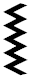 Unicode 80Afbeelding feitelijke contourenRepresentatieIndien mogelijk meegeschaald met de oppervlakte van de vispassageIndien mogelijk meegeschaald met de oppervlakte van de vispassageIndien mogelijk meegeschaald met de oppervlakte van de vispassageAfbeelding feitelijke contourenModelObjectAlgemeenLegger Watersysteem, Legger Waterveiligheid, MetadataWatersysteem, KeringenAfsluitmiddel, Bedieningsplicht,Kunstwerkdeel ,OnderhoudsplichtKeringenWaterkeringStandaardEntiteitGeometrieGeneralisatieSpecialisatieIMWAVispassageKleinschalig: punt
Grootschalig: vlakKunstwerkAalpijp, Bekkentrap, Deniltrap, Vislift, Vissluis, VistrapIMGEOVispassage-niet-bgtVlakKunstwerkdeelNvtProductenLegger Watersysteem, Legger Waterveiligheid, beheerregister waterlopenOnderdeel van	DAMO Watersysteem, DAMO KeringenPuntHet hart van de vispassage, bepaald door het karakteristieke zwaartepunt van de projectie op het grondvlakVlakDe feitelijke contouren. Zie ook: Inwinningsregel IMGeoAttribuutnaamToelichtingTypeEen-heidBron definitieModelOBJECTIDPK, wordt automatisch gegenereerd.esriFieldTypeOIDWcategorieCategorie waar het kunstwerk toe behoort.CategorieKkerendeHoogteKerende hoogte van het kunstwerk in meters ten opzichte van NAP. Doublem NAPKsoortVispassageEen aanduiding voor de wijze waarop de migratie van vis mogelijk is. TypeVispassageAquoWdrempelpeilHet peil in NAP van de drempel van de keringDoublem NAPProjectKsignaleringspeilDe verwachte of geconstateerde waterstand, waarbij beheerders worden gewaarschuwd en inlichtingen wordt verschaft, opdat tijdig maatregelen kunnen worden genomen.ToelichtingBij vaststelling van de marge tussen signaleringspeil en sluitpeil moet rekening zijn gehouden met de stijgsnelheid van het buitenwater en de tijd benodigd om de bemanning op de gewenste plaatsen te krijgenDoublem NAPAquoKsluitpeilDe waterstand, waarbij de kering wordt gesloten.Doublem NAPAquoKopenkeerpeilBuitenwaterstand welke bij open afsluitmiddel nog juist niet tot een ontoelaatbaar instromend volume buitenwater leidt. Doublem NAPAquoKopeningspeilWaterstand waarbij, na een hoogwater, de afsluitmiddelen van een waterkering mogen worden geopend.Doublem NAPAquoKrichtingRotatierichtingSingleWontwerpBuiten WaterstandBuitenwaterstand waarop het ontwerp van het kunstwerk gebaseerd is.Doublem NAPKbreedteOpeningBreedte van de (doorstroom)opening van het kunstwerk.Toelichting: In WBI wordt doorstroomopening toegepast. Deze wordt hier omschreven als breedte opening.DoublemKafvoerCoefficientCoëfficiënt die bij de berekening van de afvoer over en door kunstwerken de gevolgen van onvolkomenheden in de schematisatie van de waterbeweging compenseert.DoubleAquoKwaterkeringIDRelatie naar WaterkeringIntegerKmetadataIDRelatie naar MetadataIntegerAShapeGeometrische representatie van het object middels een puntGeometryWAttribuutnaamToelichtingTypeEen-heidBron definitieModelOBJECTIDPK, wordt automatisch gegenereerd.esriFieldTypeOIDWvispassageIDRelatie naar VispassageIntegerWglobalIDUnieke identifier waarvan de waarden automatisch worden toegekend. GlobalID is noodzakelijk voor de uniciteit van objecten en relaties.GlobalIDESRIAShapeGeometrische representatie van het object middels een vlakGeometryWVlakZoomniveauGeen zoomniveau bekend.RepresentatieGeen omschrijving beschikbaar.ModelObjectAlgemeenIMWA GeoObject (via Bekledingslaag)KeringenBekledingConstructieStandaardEntiteitGeometrieGeneralisatieSpecialisatieIMWAVlijlaagUitvullaag: NvtNvtNvtNvtProductenOnbekendOnderdeel van	DAMO KeringenVlakBekledingsvlakken worden overgenomen uit de BGT. Controle/correctie gebeurt op basis van luchtfoto’s en veldkennis. Hoogte wordt toegekend adhv GPS of laseraltimetriedata (Bron: HHNK Object- en gegevens handboek GIS Waterkeringen). AttribuutnaamToelichtingTypeEen-heidBron definitieModelOBJECTIDPK, wordt automatisch gegenereerd.esriFieldTypeOIDKvolgnummerVolgnummer ter indicatie van de laagvolgordeSmallIntegerKtypeBekledingLaagNadere aanduiding van het type bekledinglaag.TypeBekledingLaagKtypeMateriaalBekledingType materiaal van de bekledingslaagMateriaalBekledingUitvulFilterVlijlaagAquoKdikteDikte van de bovenste granulaire filterlaag (uitvullaag). Als er geen filterlaag (uitvullaag) is, dan moet de waarde NULL zijn.DoublemWTIKporositeitPorositeit van de bovenste granulaire filterlaag (uitvullaag), gedefinieerd als de verhouding tussen het porienvolume en het totale volume.DoubleratioWTIKkorrelverdelingKorrelverdeling van de bovenste filterlaag.Doublem/per-centielWTIKShapeGeometrische representatie van het object middels een vlakGeometryKPuntLijnVlakZoomniveauGeen zoomniveau bekend.Geen zoomniveau bekend.Geen zoomniveau bekend.RepresentatieGeen omschrijving beschikbaar.Geen omschrijving beschikbaar.Geen omschrijving beschikbaar.ModelObjectAlgemeenLegger Waterveiligheid, MetadataWatersysteem, KeringenOnderhoudsplichtKeringenAnker, Ankerveld, Kistdam, Kwelscherm, WaterkeringStandaardEntiteitGeometrieGeneralisatieSpecialisatieIMWAWandconstructiePuntKunstwerkDamwand, Diepwand, Kademuur ProductenLegger WaterveiligheidOnderdeel van	DAMO KeringenPuntGeen omschrijving beschikbaar.VlakBij kartering: de wandconstructies worden gekarteerd op basis van luchtfoto’s en BGT. Controle/correctie gebeurt op basis van veldkennis.Bij inmeten: de as van de constructie wordt opgenomen (Bron: HHNK Object- en Gegevenshandboek GIS Waterkeringen, van toepassing op wanden>30cm).LijnBij inmeten: de as van de constructie wordt opgenomen. Bij kartering: de wandconstructies worden gekarteerd op basis van luchtfoto’s en BGT. Controle/correctie gebeurt op basis van veldkennis (Bron: HHNK Object- en Gegevenshandboek GIS Waterkeringen).AttribuutnaamToelichtingTypeEen-heidBron definitieModelOBJECTIDPK, wordt automatisch gegenereerd.esriFieldTypeOIDKtypeWaterkerende ConstructieType constructie in relatie tot de waterkerende functie (volgens de leidraad waterkerende kunstwerken).TypeWaterkerende ConstructieKtypeWandconstructieNadere aanduiding van het type wandconstructie.TypeWandconstructieKlengteLengte van het kunstwerk in de richting van de waterkering in meters.DoublemProjectKkerendeHoogteKerende hoogte van het kunstwerk in meters ten opzichte van NAP. Doublem NAPKdrempelHoogteDrempelhoogte van het kunstwerk in meters ten opzichte van NAP. Doublem NAPProjectKwaterkeringIDRelatie naar WaterkeringIntegerKShapeGeometrische representatie van het object middels een puntGeometryKmetadataIDRelatie naar MetadataIntegerAAttribuutnaamToelichtingTypeEen-heidBron definitieModelOBJECTIDPK, wordt automatisch gegenereerd.esriFieldTypeOIDKwandconstructieIDRelatie naar WandconstructieIntegerKglobalIDUnieke identifier waarvan de waarden automatisch worden toegekend. GlobalID is noodzakelijk voor de uniciteit van objecten en relaties.GlobalIDESRIAShapeGeometrische representatie van het object middels een lijnGeometryKAttribuutnaamToelichtingTypeEen-heidBron definitieModelOBJECTIDPK, wordt automatisch gegenereerd.esriFieldTypeOIDKwandconstructieIDRelatie naar WandconstructieIntegerKglobalIDUnieke identifier waarvan de waarden automatisch worden toegekend. GlobalID is noodzakelijk voor de uniciteit van objecten en relaties.GlobalIDESRIAShapeGeometrische representatie van het object middels een vlakGeometryKLijnLijnZoomniveauKleinschalig/midschaligGrootschaligRepresentatieLigging van de waterkeringDe begrenzingen van de waterkering in de zin van de keur (weergave als samenstel relevante lijnen)ModelObjectAlgemeenLegger Waterveiligheid, MetadataWatersysteem, KeringenDuikerSifonHevel,   Gemaal, MeetlocatieProfiel, NormGeparamProfiel,   Sluis,   Stuw,   VispassageKeringenAansluitconstructie,  BekledingConstructie,  Coupure,  FlexibeleWaterkering,   Kernopbouw, Referentiestelsel, Teenbestorting,  Tunnel,   Wandconstructie,   WaterkeringSectie,   WaterkeringStelselAgg,   WaterstaatswerkWaterkeringStandaardEntiteitGeometrieGeneralisatieSpecialisatieIMWAWaterkeringLijn of vlakNvtDam, Dijk, Duin, Hoge gronden ProductenLegger WaterveiligheidOnderdeel van	DAMO KeringenLijn (klein-, midschalig)Geen omschrijving beschikbaar.Lijn (grootschalig)Geen omschrijving beschikbaar. SubtypeSubtypeCodeDijk1Dam2Duin3Kunstwerk4Bijzondere waterkerende constructie5Hoge grond6AttribuutnaamToelichtingTypeEen-heidBron definitieModelOBJECTIDPK, wordt automatisch gegenereerd.esriFieldTypeOIDKcategorieIndeling van de waterkeringen op basis van de normerende instantie (primair, regionaal, overig).CategorieKtypeWaterkeringHet type van de waterkeringInitial Value Subtype = 1Toelichting: Dijk, Dam, Duin, Kunstwerk, bijzondere waterkerende constructie, Hoge grondSmallIntegerSubtypeFieldKsoortReferentielijnAanduiding van het type referentielijn.TypeReferentielijnIMWAKreferentiestelselIDRelatie naar ReferentiestelselIntegerKwaterstaatswerk WaterkeringIDRelatie naar WaterstaatswerkWaterkeringIntegerKmetadataIDRelatie naar MetadataIntegerAShapeGeometrische representatie van het object middels een lijnGeometryKLijnZoomniveauGeen zoomniveau bekend.RepresentatieGeen omschrijving beschikbaar.ModelObjectAlgemeenIMWA GeoObject, MetadataKeringenWaterkeringProductenOnbekendOnderdeel van	DAMO KeringenLijnGeen omschrijving beschikbaar.AttribuutnaamToelichtingTypeEen-heidBron definitieModelOBJECTIDPK, wordt automatisch gegenereerd.esriFieldTypeOIDKtypeWaterkeringsectieNadere aanduiding van het type waterkeringsectie.TypeWaterkeringsectieKafstandBeginAfstand (in meters) van het begin van de sectie t.o.v. het bepaalde nulpunt van de waterkering.IntegermKafstandEindeAfstand (in meters) van het einde van de sectie t.o.v. het bepaalde nulpunt van de waterkering.IntegermKwaterkeringIDRelatie naar WaterkeringIntegerKmetadataIDRelatie naar MetadataIntegerAShapeGeometrische representatie van het object middels een lijnGeometryKModelObjectAlgemeenIMWA GeoObjectKeringenWaterkeringProductenBeheerregister waterlopenOnderdeel van	DAMO KeringenAttribuutnaamToelichtingTypeEen-heidBron definitieModelOBJECTIDPK, wordt automatisch gegenereerd.esriFieldTypeOIDKtypeWaterkeringstelselNadere aanduiding van het type waterkeringstelsel.Toelichting: Dijkring, DijktrajectType WaterkeringstelselProjectKcategorieWaterkeringstelselNadere aanduiding van de categorie van het waterkeringstelsel.Toelichting: Primair, Regionaal, OverigCategorie WaterkeringstelselKdijkringNummerGeeft het dijkring nummer van het stelsel aan.StringKnormGroepDe norm groep waartoe de norm behoort van het waterkeringstelsel.NormGroepProjectKnormKaderNormKaderKnormWaardeVeiligheidsnorm waarde waaraan een waterkering moet voldoen gelet op voor het waterkerend vermogen bepalende factoren Toelichting: Gerepresenteerd als een geheelgetal (1:x)String1:xProjectKVlakZoomniveauGeen zoomniveau bekend.RepresentatieGeen omschrijving beschikbaar.ModelObjectAlgemeenLegger Waterveiligheid, MetadataWatersysteem, KeringenBeschermingszoneKeringenWaterkeringProductenLegger WaterveiligheidOnderdeel van	DAMO KeringenVlakGeen omschrijving beschikbaar.AttribuutnaamToelichtingTypeEen-heidBron definitieModelOBJECTIDPK, wordt automatisch gegenereerd.esriFieldTypeOIDKbeschermingszoneIDRelatie naar BeschermingszoneIntegerKwaterkeringIDRelatie naar WaterkeringIntegerKmetadataIDRelatie naar MetadataIntegerAShapeGeometrische representatie van het object middels een vlakGeometryKPuntLijnVlakZoomniveauGeen zoomniveau bekend.Geen zoomniveau bekend.Geen zoomniveau bekend.RepresentatieGeen omschrijving beschikbaar.Geen omschrijving beschikbaar.Geen omschrijving beschikbaar.ModelObjectAlgemeenLegger Waterveiligheid, MetadataProductenLegger WaterveiligheidOnderdeel van	DAMO KeringenPuntGeen omschrijving beschikbaar.VlakGeen omschrijving beschikbaar.LijnGeen omschrijving beschikbaar.AttribuutnaamToelichtingTypeEen-heidBron definitieModelOBJECTIDPK, wordt automatisch gegenereerd.esriFieldTypeOIDKOmschrijvingOmschrijving van de weesconstructieStringKmetadataIDRelatie naar MetadataIntegerAShapeGeometrische representatie van het object middels een puntGeometryKAttribuutnaamToelichtingTypeEen-heidBron definitieModelOBJECTIDPK, wordt automatisch gegenereerd.esriFieldTypeOIDKweesconstructieIDRelatie naar WeesconstructieIntegerKglobalIDUnieke identifier waarvan de waarden automatisch worden toegekend. GlobalID is noodzakelijk voor de uniciteit van objecten en relaties.GlobalIDESRIAShapeGeometrische representatie van het object middels een lijnGeometryKAttribuutnaamToelichtingTypeEen-heidBron definitieModelOBJECTIDPK, wordt automatisch gegenereerd.esriFieldTypeOIDKweesconstructieIDRelatie naar WeesconstructieIntegerKglobalIDUnieke identifier waarvan de waarden automatisch worden toegekend. GlobalID is noodzakelijk voor de uniciteit van objecten en relaties.GlobalIDESRIAShapeGeometrische representatie van het object middels een vlakGeometryKVlakZoomniveauGeen zoomniveau bekend.RepresentatieGeen omschrijving beschikbaar.ModelObjectAlgemeenLegger Waterveiligheid, MetadataStandaardEntiteitGeometrieGeneralisatieSpecialisatieIMWAZinkstukNvtNvtNvtProductenLegger WaterveiligheidOnderdeel van	DAMO KeringenVlakGeen omschrijving beschikbaar. AttribuutnaamToelichtingTypeEen-heidBron definitieModelOBJECTIDPK, wordt automatisch gegenereerd.esriFieldTypeOIDKtypeMateriaalZinkstukMateriaalZinkstukKjaarVanAanlegHet jaar waarin het object is aangelegd.SmallIntegerProjectKbestortingIDRelatie naar BestortingIntegerKmetadataIDRelatie naar MetadataIntegerAShapeGeometrische representatie van het object middels een vlakGeometryK